THE E-MAILS OF DR UMAR AZAMNOVEMBER 2010From the dr_umar_azam@yahoo.co.uk E-Mail Address   Re: heyThursday, 4 November, 2010 22:00From: "DR UMAR AZAM" <dr_umar_azam@yahoo.co.uk>View contact details To: "Rabbia Rafiq" <rabbia_rafiq@hotmail.co.uk>   Re: Interpretation of your dreamsFriday, 5 November, 2010 21:03From: "DR UMAR AZAM" <dr_umar_azam@yahoo.co.uk>View contact details To: "Rabbia Rafiq" <rabbia_rafiq@hotmail.co.uk>Wa laikum salam, give me a day to reply Rabbia because i need to consult book.Dr Umar AzamSee these Websites and sign my Guestbooks please:www.dr-umar-azam.com www.dr-umar-azam.co.ukhttp://dr-umar-azam.weebly.com 

--- On Thu, 4/11/10, Rabbia Rafiq <rabbia_rafiq@hotmail.co.uk> wrote:
From: Rabbia Rafiq <rabbia_rafiq@hotmail.co.uk>
Subject: hey
To: dr_umar_azam@yahoo.co.uk
Date: Thursday, 4 November, 2010, 9:58Assalamu Alaikum
 
Firstly may i say Jazak Allah for the websites you have created, may Allah swt bless you, your family and friends with Jannah and accept your deeds and duas, Amin. 
 
Secondly i do apologise, i was looking at your website but couldn't find the right form to submit a dream.. So found your email and decided i would email instead. Hope you do not mind.
 
Anyway.. Im going to try and make this as similar to the form as possible.
 
01 - Female
02 - 25 years old
03 - Birmingham, UK
04 - 04 November 2010 (morning of dream)
 
The dream i had lastnight, was that my tooth fell out. it was my left tooth of the two front teeth in my mouth. I remember showing everyone the gap in my mouth but my dad... My dad is currently in Hajj so maybe thats why i didnt show him. Before it fell out, i remember it being very wobbly, whereas in reality it is nothing like this. But i would really like to know what this means please.
 
Also a few other dreams that i cant seem to forget about and hope you can help with..
 
1. I dreamt It was eid day, my daddi ama was in hosp (she is very ill in real life) all of my close family were around but then all left to get ready to celebrate. Leaving just me, my mother and a few neighbours with daddi ji, Dadi was asking for me to get ready, i was in two minds and couldn't decide if i could be bothered to get dressed up. weirdly, it felt asthough my room was literally next to the one my daddi was in. Anyway i decided to get ready, so went to my wardrobe and took a black saree out to wear. before getting ready i thought i would check on daddi and as i sat on the chair next to her bed.. she collapsed onto the bed and died. i saw her body fall to its death. my mom jumped over the bed to protect her head as it dropped to the bed as she was initially sitting up, but then that was it, she lay dead on the bed, my mom cradling her head.
 
2. I dreamt i had cancer due to a lump on my chest. I went to a clinic and they said i had got it. i remember looking at my husband and now knowing what to say. and then at my soon who was the same age as he is now.. and the dr saying they may be able to operate and save me..
 
3. My dadda abu passed away 5 years ago.. and then recent;y i dreamt that me, my cousins and my daddi ama went down the road to the shop (which in reality is a grocery shop) where they had jumpers for sale outside. I remember making a remark about my nan saying something like.. 'i cant blive daddi ji is actually up, out and shopping' i found it very strange as since dadabu jis death daddi ji doesnt really leave the house. anways, everyone had chose a jumper for dada abu ji, leaving me the last to chose, i chose a red jumper as i was bein hurried along by my cousins. After getting the jumpers, we went to my dads oldest sisters house and i sat in the dining room with my cousin. daddi ama called ua to say 'come in this room (living room) im going to give abu ji his gifts (the jumpers).. at this point i woke up. but the strange thing in this dream was.. although i know daddi ama ji was with us i didnt actually see her.. 
 
Please please get back to me soon. Its very important that i know the meanings to these dreams!!
 
Jazak Allah Khair
 
RabbiaSalam, Rabbia Thank you for your kind comments on my websites and for asking me for the interpretation of your dreams; please read your own e-mail again to match the answers I have given below.  Your dreams were hard to interpret but I’ve had a go at them based on my experience, rather than disappoint you. 1.         Incisors in a dream represent children or sisters in a dream [IBN SIREEN R.A. DREAMS AND INTERPRETATIONS p. 49].  So some problem with a close one is indicated. 2.         Death in dream represents the end of a phase, so your Daddi-ji is either going to get worse in health – or better.  You wearing black indicates a worsening position but the day of Eid represents happiness, so there is a contradiction in your dream! 3.         I think you can take the dream about your cancer test literally; Insha’Allah any problem will be detected.  Your son’s age could indicate when such a problem could occur, so that you know when to seek treatment. 4.         Your dada-abu is in a happy state in the hereafter i.e. Allah Most High is pleased with him.  Clothes represent religion.  If you’ve been praying for your Grandad, the prayers have been reaching him.  When the time eventually comes for your daddi-amma to pass away [we all have to go sometime], she will no longer be infirm because the ruh of the deceased travels through the Universe and any illness/infirmity is an ailment for the duniya only, not the akhira.  I had the same kind of dream about my own mother in the months before she passed away in March 2005 [she had knee problems and was only able to walk a few steps, yet I dreamt that she was fully able]. I hope this reply will help with your questions. May Allah always bless you, your husband and family and give you all happiness, health, peace and prosperity as well as long lives.  Ameen. Dr Umar See these Websites and sign my Guestbooks please:www.dr-umar-azam.com www.dr-umar-azam.co.ukhttp://dr-umar-azam.weebly.com 

--- On Thu, 4/11/10, Rabbia Rafiq <rabbia_rafiq@hotmail.co.uk> wrote:
From: Rabbia Rafiq <rabbia_rafiq@hotmail.co.uk>
Subject: RE: hey
To: dr_umar_azam@yahoo.co.uk
Date: Thursday, 4 November, 2010, 22:23ok, thats fine.. thank you for getting back to me with such a speedy reply!! Look forward to your reply. Flag this messageRe: Huge wave in dreamMonday, 8 November, 2010 23:18From: "DR UMAR AZAM" <dr_umar_azam@yahoo.co.uk>View contact details To: Flag this messageRe: Dream of cars, snow etcThursday, 11 November, 2010 23:22From: "DR UMAR AZAM" <dr_umar_azam@yahoo.co.uk>View contact details To: Forwarded Message: Dream of cars, snow etcDream of cars, snow etcThursday, 11 November, 2010 8:27To: "DR UMAR AZAM" <dr_umar_azam@yahoo.co.uk>
Assalamu Alaykum, 

My fiance had  a dream which involved seeing him and myself married and in a field/ parking lot full of cars , then it started snowing and he saw the two of us playing in the snow? 

What could this dream mean? 

Jazakallah!
Flag this messageRe: Fw: Dream of cars, snow etcFriday, 12 November, 2010 22:35From: "DR UMAR AZAM" <dr_umar_azam@yahoo.co.uk>View contact details To: Request the 12-Jewels Taweez!Thursday, 18 November, 2010 15:10From: "DR UMAR AZAM" <dr_umar_azam@yahoo.co.uk>View contact details To: 1080354@lhr.nu.edu.pk, 1you2me3both@gmail.com, 33junaid@gmail.com, a.altayeb@lboro.ac.uk, a.conteh@gmx.de, a.ibraheem@jea.org.jo, a.kandil@usa.net, aahameed@se.com.sa, aahmad@toshiba-tap.com, aaisha8@virtuellmal.com, aakafa@hotmail.com, aaliagan2003@yahoo.com, aasim_noor@yahoo.com, aasiya.shaikh@yahoo.com, aayesha_1979@yahoo.com, abadzeshan@yahoo.co.in, abbas_fufore@yahoo.co.uk, abdallac@gmail.com, abduabdullahi@gmail.com, abdullah@cartelgc.ae... moreFlag this messageRe: Drean about mum and a duck in homeMonday, 29 November, 2010 23:07From: "DR UMAR AZAM" <dr_umar_azam@yahoo.co.uk>View contact details REQUEST FREE COPY OF THE ENTIRE HOLY QURAN [ARABIC]Monday, 29 November, 2010 23:17From: "DR UMAR AZAM" <dr_umar_azam@yahoo.co.uk>View contact details To: deepskymart@gmail.com, deevanapagal1@gmail.com, delimh@yahoo.com, deovelente@gmail.com, derhalmalkan@hotmail.com, devraj_p@hotmail.com, dhananjayjnu@gmail.com, dhannjayrai@gmail.com, dhinusha@yahoo.com, diqbalk@yahoo.com, divyabalann@gmail.com, dode_666277@hotmail.com, donnetz_08@yahoo.com, dosama_isb@yahoo.com, dr_bashi@eim.ae, dr_pvs@hotmail.com, dr_s_anwar@qau.edu.pk, itzananohk@gmail.com, rais894@hotmail.com, haseebahmad1@yahoo.com, "ali mohsin" <mohsinmadina@yahoo.com>, "awais ali" <awaisalishah10@yahoo.com>, "Umar ayazz" <mrumarayazz@yahoo.com>, "Raja Usman" <rajajee1985@yahoo.com>, "saqib bs4" <saqi_bhatti420@yahoo.com>, "Umer Naeem bs3" <asd_chooser@yahoo.com>, "Umer Naeem msn bs3" <asd_chooser@msn.com>, "Adnan Lucky" <adnanlucky14@yahoo.com>, "Mirza Adnan" <mirza_adnan143@yahoo.com>, "noman arshad" <tum_say_payar_ha@yahoo.com>, "aitzaz ahmed" <aitzaz_143@yahoo.com>, "Ishrat hussain" <aishabutt123@yahoo.com>, "aasim yaqub butt" <ay_butt@yahoo.com>, "akbar ali" <akbar107@hotmail.com>, "Ali Murtaza archimedes" <ali.abtel@gmail.com>, "almas arch" <almas786m@yahoo.com>, "arfan haider" <arfanhaider124@yahoo.com>, "Bilal Ahmed" <bilalahmedgill@hotmail.com>, "ejaz ahmed" <ejaz_ims@hotmail.com>, "malik gmail anwaar" <malikanwaar@gmail.com>, "Muhammad Ali" <mali124@yahoo.com>, "Munir Ahmad" <mnirahd@gmail.com>, "naseer archimedes" <naseer0021@yahoo.com>, "sohaib archimedes" <sohaib127@yahoo.com>, "syed muhammad ali ahmad shah" <alishah_47@yahoo.com>, "usman aslam" <aslam_usman2001@yahoo.com>, "waqas ahmed" <waqas1980@hotmail.com>, "Zia ul haq Arain" <ziaulhaqpk@hotmail.com>, "Javaid Iqbal" <sjmpak@yahoo.com>, "basharat rehman" <basharat_ur_rehman@yahoo.com>, "zahra shah" <zahraatiqshah@yahoo.com>, "chaudhary Nazim" <chnazim45@hotmail.com>, "shoaib cheema" <shoaibfarooq_cheema@yahoo.com>, "hassan saifi" <hassan_01_88@yahoo.com>, "Muhammad Zubair" <hzubairmughal@yahoo.com>, "sir idrees" <idress4u@gmail.com>, "Javaid Iqbal" <sjmpak@gmail.com>, "shehzad imran" <imran_2582@yahoo.com>, "Junaid Raza" <junaidrz@gmail.com>, "Khalid s Saleem" <mrkhalidsaleem@yahoo.com>, "sulman saifi" <khakemustafa@yahoo.com>, "Rizwan Mohammad" <rizgo@hotmail.com>, "mscs05 group" <mscs05@yahoogroups.com>, m_fay83@yahoo.com, aburohan68@gmail.com, shahid_latif01@hotmail.com, sasa784@gmail.com... moreAYAT AL-KURSI IS ATTACHED! Reply |DR UMAR AZAM to faisalhusain3 show details Nov 1 fromDR UMAR AZAM <dr.umarazam@gmail.com>tofaisalhusain3@gmail.comdateMon, Nov 1, 2010 at 11:36 PMsubjectAYAT AL-KURSI IS ATTACHED!mailed-bygmail.comhide details Nov 1 Assalamu AlaikumSO, TOO, IS THE 12 JEWELS TAWEEZ2 attachments — Download all attachments   kan13.jpg1395K   View   Download   AYAT AL-KUSI.docx85K   View   Download   AHAD NAMA DUA IS ATTACHED! Reply |DR UMAR AZAM to kay2122 show details Nov 1 fromDR UMAR AZAM <dr.umarazam@gmail.com>tokay2122@hotmail.co.uk,dr.umarazam@gmail.comdateMon, Nov 1, 2010 at 11:41 PMsubjectAHAD NAMA DUA IS ATTACHED!mailed-bygmail.comhide details Nov 1 SALAM, KHALIDATHE 12 JEWEL TAWEEZ IS ALSO ATTACHED!2 attachments — Download all attachments   kan13.jpg1395K   View   Download   AHAD NAMA.htm57K   View   Download   AHAD NAMA DUA Reply |DR UMAR AZAM to kay2122 show details Nov 1 fromDR UMAR AZAM <dr.umarazam@gmail.com>tokay2122@hotmail.co.uk,dr.umarazam@gmail.comdateMon, Nov 1, 2010 at 11:45 PMsubjectAHAD NAMA DUAmailed-bygmail.comhide details Nov 1 SORRY, TECHNICAL PROBLEMS WITH AHAD NAMA DUA IN PREVIOUS E-MAIL!AHAD NAMA DUA.docx190K   View   Download   fromDR UMAR AZAM <dr.umarazam@gmail.com>toshmoun@asianleader.co.ukdateTue, Nov 2, 2010 at 10:32 PMsubjectGreat to see you on the staff of THE LEADER!mailed-bygmail.comhide details Nov 2 Assalamu Alaikum, ShmounI hope you remember me – your Tutor - and Farzeen’s- from the past – Dr Umar Azam.  I have sent you valuable Islamic Attachments via separate e-mails through my islamicwork@gmail.com address.  Masha’Allah, I am still working as a Tutor on a part-time basis but I am also trying to run 14 Islamic Websites [listed below].  Would you be able to write an Article in the leader about these Sites and list them so that your readers can derive benefit from them by downloading valuable information?  Give my salam-o-dua to all your family!1.          http://www.dr-umar-azam.com/         2.      http://www.dr-umar-azam.co.uk/         3.      www.freewebs.com/drumarazam 4.           www.freewebs.com/umarazam         5.       http://drumar-azam.weebly.com/         6.       http://dr-umar-azam.weebly.com/        7.       http://doctorumarazam.weebly.com/         8.       http://dr-umarazam.weebly.com/         9.       http://umarazamphd.weebly.com/ 10.          http://dr-azam.weebly.com/  11.          http://druazam.weebly.com/       12.      http://umarazam.weebly.com/        13.   http://www.dr-umar-azam.yolasite.com       14.  http://requestislamicattachments.weebly.comREQUEST FREE SOFT COPY OF THE ENTIRE HOLY QURAN AND OTHER PRECIOUS ISLAMIC RESOURCES Reply |DR UMAR AZAM to dawoodm62, durrani.hilals., designworld98, dr.suhaib.hasan, drmij9, drsiddiqi, email, engattil, epabdurahiman, eruvadi, faiazur65, faisalqasimi, FSiddiqui show details Oct 6 fromDR UMAR AZAM <dr.umarazam@gmail.com>todawoodm62@gmail.com,durrani.hilalsighting@gmail.com,designworld98@yahoo.co.in,dr.suhaib.hasan@gmail.com,dr.umarazam@gmail.com,drmij9@yahoo.com,drsiddiqi@aol.com,email@drsiddiqi.com,engattil@yahoo.com,epabdurahiman@gmail.com,eruvadi@gmail.com,faiazur65@gmail.com,faisalqasimi@gmail.com,FSiddiqui@emailsrvc.comdateWed, Oct 6, 2010 at 10:47 PMsubjectREQUEST FREE SOFT COPY OF THE ENTIRE HOLY QURAN AND OTHER PRECIOUS ISLAMIC RESOURCESmailed-bygmail.comhide details Oct 6 Assalamu Alaikum,Please tell me which of the following free Islamic Attachments listed below that you would like to receive and I will be pleased to send you the material within 24 hours, Insha’Allah.ATTACHMENT OF THE ENTIRE HOLY QURAN – ARABICATTACHMENT OF THE ENTIRE HOLY QURAN – ENGLISHDUA-E-AZAFA RIZKPOWER OF DUROOD SHARIF BOOKLETDUA-E-SHIFAAPRACTICAL ISLAMIC ADVICEDUA BOOKLETDR UMAR AZAMRe: Tutoring Reply |DR UMAR AZAM to Rehana show details Nov 9 fromDR UMAR AZAM <dr.umarazam@gmail.com>toRehana Ali <rehana.ali78@yahoo.co.uk>dateTue, Nov 9, 2010 at 10:00 PMsubjectRe: Tutoringmailed-bygmail.comhide details Nov 9 Salam,Would you still like your children to be tutored in maths and English?  If so, I have time free on Friday.  E-Mail me your address and I'll come to test the children.  Please see my Tuition website:   http://tutoring-lessons.weebly.com   Dr UmarRenewal HostingShabana Ugradar | 0800 061 2045Hi, Umar Azam Trust all is well. I recently emailed you on 19.10.2010 about y...Nov 5 Shabana Ugradar | 0800 061 2045Loading...Nov 5  Reply |Shabana Ugradar | 0800 061 2045 to me show details Nov 5 fromShabana Ugradar | 0800 061 2045 <shabana@simplycreativesoftware.co.uk>todr.umarazam@gmail.comdateFri, Nov 5, 2010 at 11:29 AMsubjectRenewal Hostingmailed-bysimplycreativesoftware.co.ukhide details Nov 5 Hi, Umar AzamTrust all is well.I recently emailed you on 19.10.2010 about your websites www.dr-umar-azam.co.uk and www.dr-umar-azam.com which are overdue for renewal.I have also been trying to contact you on 07895179200 but can’t get through, Please can you provide a contact number so that we can update our system.Please can you contact me in the next 5days to renew you’re websites.Please could you make the outstanding payment.Via PayPal - Please email shabana@simplycreativesoftware.co.uk for a PayPal requestPost a cheque- Please ensure that all post is recorded delivery Simply drop in to our new office anytime between 9.30am - 5.30pm from Mon to Fri: Our address is 332 Whalley Range Blackburn BB1 6NNKindest Regards ShabanaShabana Ugradar | Client Accounts ManagerSimply Creative Software332 Whalley Range | Blackburn | Lancashire | BB1 6NNT: 0800 061 2045 | 01254 664282E: shabana@simplycreativesoftware.co.uk W: www.simplycreativesoftware.co.uk Reply Forward Reply |DR UMAR AZAM to Shabana show details Nov 5 fromDR UMAR AZAM <dr.umarazam@gmail.com>toShabana Ugradar | 0800 061 2045 <shabana@simplycreativesoftware.co.uk>dateFri, Nov 5, 2010 at 9:25 PMsubjectRe: Renewal Hostingmailed-bygmail.comhide details Nov 5 Salam, ShabanaThanks for your reminder.My new mobile tel. no. is:   07405 510 657    Sorry to say I didn't receive your e-mail of 19.10.10.  Perhaps it came into bulk and I deleted it straightaway to trash without seeing the individual messages [I hate reading bulk mail].       Last year I paid £120 for the hosting-only of both websites.  Is it the same again?  I will pay by cheque by recorded delivery.Dr Umar- Show quoted text -On Fri, Nov 5, 2010 at 11:29 AM, Shabana Ugradar | 0800 061 2045 <shabana@simplycreativesoftware.co.uk> wrote:Hi, Umar AzamTrust all is well.I recently emailed you on 19.10.2010 about your websites www.dr-umar-azam.co.uk and www.dr-umar-azam.com which are overdue for renewal.I have also been trying to contact you on 07895179200 but can’t get through, Please can you provide a contact number so that we can update our system.Please can you contact me in the next 5days to renew you’re websites.Please could you make the outstanding payment.Via PayPal - Please email shabana@simplycreativesoftware.co.uk for a PayPal requestPost a cheque- Please ensure that all post is recorded delivery Simply drop in to our new office anytime between 9.30am - 5.30pm from Mon to Fri: Our address is 332 Whalley Range Blackburn BB1 6NNKindest Regards ShabanaShabana Ugradar | Client Accounts ManagerSimply Creative Software332 Whalley Range | Blackburn | Lancashire | BB1 6NNT: 0800 061 2045 | 01254 664282E: shabana@simplycreativesoftware.co.uk W: www.simplycreativesoftware.co.uk Reply ForwardShabana Ugradar | 0800 061 2045W.salaam Dr Azam Many thanks for your mobile number. We now host the servers ...Nov 8 Shabana Ugradar | 0800 061 2045Loading...Nov 8  Reply |Shabana Ugradar | 0800 061 2045 to me show details Nov 8 fromShabana Ugradar | 0800 061 2045 <shabana@simplycreativesoftware.co.uk>toDR UMAR AZAM <dr.umarazam@gmail.com>dateMon, Nov 8, 2010 at 10:46 AMsubjectRE: Renewal Hostingmailed-bysimplycreativesoftware.co.ukhide details Nov 8 W.salaam Dr AzamMany thanks for your mobile number.We now host the servers in house giving more flexibility and hands on in terms of maintenance and support, due to this the prices for hosting have now increased to £100 per website.Total hosting for both websites is £200.Kindest Regards, ShabanaShabana Ugradar | Client Accounts ManagerSimply Creative Software332 Whalley Range | Blackburn | Lancashire | BB1 6NNT: 0800 061 2045 | 01254 664282E: shabana@simplycreativesoftware.co.uk W: www.simplycreativesoftware.co.ukFrom: DR UMAR AZAM [mailto:dr.umarazam@gmail.com] Sent: 05 November 2010 21:25To: Shabana Ugradar | 0800 061 2045Subject: Re: Renewal Hosting- Show quoted text -Salam, ShabanaThanks for your reminder.My new mobile tel. no. is:   07405 510 657    Sorry to say I didn't receive your e-mail of 19.10.10.  Perhaps it came into bulk and I deleted it straightaway to trash without seeing the individual messages [I hate reading bulk mail].       Last year I paid £120 for the hosting-only of both websites.  Is it the same again?  I will pay by cheque by recorded delivery.Dr UmarOn Fri, Nov 5, 2010 at 11:29 AM, Shabana Ugradar | 0800 061 2045 <shabana@simplycreativesoftware.co.uk> wrote:Hi, Umar AzamTrust all is well.I recently emailed you on 19.10.2010 about your websites www.dr-umar-azam.co.uk and www.dr-umar-azam.com which are overdue for renewal.I have also been trying to contact you on 07895179200 but can’t get through, Please can you provide a contact number so that we can update our system.Please can you contact me in the next 5days to renew you’re websites.Please could you make the outstanding payment.Via PayPal - Please email shabana@simplycreativesoftware.co.uk for a PayPal requestPost a cheque- Please ensure that all post is recorded delivery Simply drop in to our new office anytime between 9.30am - 5.30pm from Mon to Fri: Our address is 332 Whalley Range Blackburn BB1 6NNKindest Regards ShabanaShabana Ugradar | Client Accounts ManagerSimply Creative Software332 Whalley Range | Blackburn | Lancashire | BB1 6NNT: 0800 061 2045 | 01254 664282E: shabana@simplycreativesoftware.co.uk W: www.simplycreativesoftware.co.uk-- This message has been checked by ESVA and is believed to be clean. No virus found in this message.Checked by AVG - www.avg.comVersion: 10.0.1153 / Virus Database: 424/3238 - Release Date: 11/04/10 Reply Forward Reply |DR UMAR AZAM to Shabana show details Nov 8 fromDR UMAR AZAM <dr.umarazam@gmail.com>toShabana Ugradar | 0800 061 2045 <shabana@simplycreativesoftware.co.uk>dateMon, Nov 8, 2010 at 9:52 PMsubjectRe: Renewal Hostingmailed-bygmail.comhide details Nov 8 - Show quoted text -On Mon, Nov 8, 2010 at 10:46 AM, Shabana Ugradar | 0800 061 2045 <shabana@simplycreativesoftware.co.uk> wrote:W.salaam Dr AzamMany thanks for your mobile number.We now host the servers in house giving more flexibility and hands on in terms of maintenance and support, due to this the prices for hosting have now increased to £100 per website.Total hosting for both websites is £200.Kindest Regards, ShabanaShabana Ugradar | Client Accounts ManagerSimply Creative Software332 Whalley Range | Blackburn | Lancashire | BB1 6NNT: 0800 061 2045 | 01254 664282E: shabana@simplycreativesoftware.co.uk W: www.simplycreativesoftware.co.ukFrom: DR UMAR AZAM [mailto:dr.umarazam@gmail.com] Sent: 05 November 2010 21:25To: Shabana Ugradar | 0800 061 2045Subject: Re: Renewal HostingSalam, ShabanaThanks for your reminder.My new mobile tel. no. is:   07405 510 657    Sorry to say I didn't receive your e-mail of 19.10.10.  Perhaps it came into bulk and I deleted it straightaway to trash without seeing the individual messages [I hate reading bulk mail].       Last year I paid £120 for the hosting-only of both websites.  Is it the same again?  I will pay by cheque by recorded delivery.Dr UmarOn Fri, Nov 5, 2010 at 11:29 AM, Shabana Ugradar | 0800 061 2045 <shabana@simplycreativesoftware.co.uk> wrote:Hi, Umar AzamTrust all is well.I recently emailed you on 19.10.2010 about your websites www.dr-umar-azam.co.uk and www.dr-umar-azam.com which are overdue for renewal.I have also been trying to contact you on 07895179200 but can’t get through, Please can you provide a contact number so that we can update our system.Please can you contact me in the next 5days to renew you’re websites.Please could you make the outstanding payment.Via PayPal - Please email shabana@simplycreativesoftware.co.uk for a PayPal requestPost a cheque- Please ensure that all post is recorded delivery Simply drop in to our new office anytime between 9.30am - 5.30pm from Mon to Fri: Our address is 332 Whalley Range Blackburn BB1 6NNKindest Regards ShabanaShabana Ugradar | Client Accounts ManagerSimply Creative Software332 Whalley Range | Blackburn | Lancashire | BB1 6NNT: 0800 061 2045 | 01254 664282E: shabana@simplycreativesoftware.co.uk W: www.simplycreativesoftware.co.uk-- This message has been checked by ESVA and is believed to be clean. No virus found in this message.Checked by AVG - www.avg.comVersion: 10.0.1153 / Virus Database: 424/3238 - Release Date: 11/04/10 Reply Forward Reply |DR UMAR AZAM to Shabana show details Nov 8 fromDR UMAR AZAM <dr.umarazam@gmail.com>toShabana Ugradar | 0800 061 2045 <shabana@simplycreativesoftware.co.uk>dateMon, Nov 8, 2010 at 9:54 PMsubjectRe: Renewal Hostingmailed-bygmail.comhide details Nov 8 So does this sum include updates and alterations to both of my Sites for one year, Shabana?- Show quoted text -On Mon, Nov 8, 2010 at 9:52 PM, DR UMAR AZAM <dr.umarazam@gmail.com> wrote:On Mon, Nov 8, 2010 at 10:46 AM, Shabana Ugradar | 0800 061 2045 <shabana@simplycreativesoftware.co.uk> wrote:W.salaam Dr AzamMany thanks for your mobile number.We now host the servers in house giving more flexibility and hands on in terms of maintenance and support, due to this the prices for hosting have now increased to £100 per website.Total hosting for both websites is £200.Kindest Regards, ShabanaShabana Ugradar | Client Accounts ManagerSimply Creative Software332 Whalley Range | Blackburn | Lancashire | BB1 6NNT: 0800 061 2045 | 01254 664282E: shabana@simplycreativesoftware.co.uk W: www.simplycreativesoftware.co.ukFrom: DR UMAR AZAM [mailto:dr.umarazam@gmail.com] Sent: 05 November 2010 21:25To: Shabana Ugradar | 0800 061 2045Subject: Re: Renewal HostingSalam, ShabanaThanks for your reminder.My new mobile tel. no. is:   07405 510 657    Sorry to say I didn't receive your e-mail of 19.10.10.  Perhaps it came into bulk and I deleted it straightaway to trash without seeing the individual messages [I hate reading bulk mail].       Last year I paid £120 for the hosting-only of both websites.  Is it the same again?  I will pay by cheque by recorded delivery.Dr UmarOn Fri, Nov 5, 2010 at 11:29 AM, Shabana Ugradar | 0800 061 2045 <shabana@simplycreativesoftware.co.uk> wrote:Hi, Umar AzamTrust all is well.I recently emailed you on 19.10.2010 about your websites www.dr-umar-azam.co.uk and www.dr-umar-azam.com which are overdue for renewal.I have also been trying to contact you on 07895179200 but can’t get through, Please can you provide a contact number so that we can update our system.Please can you contact me in the next 5days to renew you’re websites.Please could you make the outstanding payment.Via PayPal - Please email shabana@simplycreativesoftware.co.uk for a PayPal requestPost a cheque- Please ensure that all post is recorded delivery Simply drop in to our new office anytime between 9.30am - 5.30pm from Mon to Fri: Our address is 332 Whalley Range Blackburn BB1 6NNKindest Regards ShabanaShabana Ugradar | Client Accounts ManagerSimply Creative Software332 Whalley Range | Blackburn | Lancashire | BB1 6NNT: 0800 061 2045 | 01254 664282E: shabana@simplycreativesoftware.co.uk W: www.simplycreativesoftware.co.uk-- This message has been checked by ESVA and is believed to be clean. No virus found in this message.Checked by AVG - www.avg.comVersion: 10.0.1153 / Virus Database: 424/3238 - Release Date: 11/04/10 Reply ForwardShabana Ugradar | 0800 061 2045Salam, Yes the price does include the updates to both websites. Thank youNov 9 Shabana Ugradar | 0800 061 2045Loading...Nov 9  Reply |Shabana Ugradar | 0800 061 2045 to me show details Nov 9 fromShabana Ugradar | 0800 061 2045 <shabana@simplycreativesoftware.co.uk>toDR UMAR AZAM <dr.umarazam@gmail.com>dateTue, Nov 9, 2010 at 11:21 AMsubjectRE: Renewal Hostingmailed-bysimplycreativesoftware.co.ukhide details Nov 9 Salam,Yes the price does include the updates to both websites.Thank you     ShabanaShabana Ugradar | Client Accounts ManagerSimply Creative Software332 Whalley Range | Blackburn | Lancashire | BB1 6NNT: 0800 061 2045 | 01254 664282E: shabana@simplycreativesoftware.co.uk W: www.simplycreativesoftware.co.ukFrom: DR UMAR AZAM [mailto:dr.umarazam@gmail.com] Sent: 08 November 2010 21:54- Show quoted text -To: Shabana Ugradar | 0800 061 2045Subject: Re: Renewal Hosting- Show quoted text -So does this sum include updates and alterations to both of my Sites for one year, Shabana?On Mon, Nov 8, 2010 at 9:52 PM, DR UMAR AZAM <dr.umarazam@gmail.com> wrote:On Mon, Nov 8, 2010 at 10:46 AM, Shabana Ugradar | 0800 061 2045 <shabana@simplycreativesoftware.co.uk> wrote:W.salaam Dr AzamMany thanks for your mobile number.We now host the servers in house giving more flexibility and hands on in terms of maintenance and support, due to this the prices for hosting have now increased to £100 per website.Total hosting for both websites is £200.Kindest Regards, ShabanaShabana Ugradar | Client Accounts ManagerSimply Creative Software332 Whalley Range | Blackburn | Lancashire | BB1 6NNT: 0800 061 2045 | 01254 664282E: shabana@simplycreativesoftware.co.uk W: www.simplycreativesoftware.co.ukFrom: DR UMAR AZAM [mailto:dr.umarazam@gmail.com] Sent: 05 November 2010 21:25To: Shabana Ugradar | 0800 061 2045Subject: Re: Renewal HostingSalam, ShabanaThanks for your reminder.My new mobile tel. no. is:   07405 510 657    Sorry to say I didn't receive your e-mail of 19.10.10.  Perhaps it came into bulk and I deleted it straightaway to trash without seeing the individual messages [I hate reading bulk mail].       Last year I paid £120 for the hosting-only of both websites.  Is it the same again?  I will pay by cheque by recorded delivery.Dr UmarOn Fri, Nov 5, 2010 at 11:29 AM, Shabana Ugradar | 0800 061 2045 <shabana@simplycreativesoftware.co.uk> wrote:Hi, Umar AzamTrust all is well.I recently emailed you on 19.10.2010 about your websites www.dr-umar-azam.co.uk and www.dr-umar-azam.com which are overdue for renewal.I have also been trying to contact you on 07895179200 but can’t get through, Please can you provide a contact number so that we can update our system.Please can you contact me in the next 5days to renew you’re websites.Please could you make the outstanding payment.Via PayPal - Please email shabana@simplycreativesoftware.co.uk for a PayPal requestPost a cheque- Please ensure that all post is recorded delivery Simply drop in to our new office anytime between 9.30am - 5.30pm from Mon to Fri: Our address is 332 Whalley Range Blackburn BB1 6NNKindest Regards ShabanaShabana Ugradar | Client Accounts ManagerSimply Creative Software332 Whalley Range | Blackburn | Lancashire | BB1 6NNT: 0800 061 2045 | 01254 664282E: shabana@simplycreativesoftware.co.uk W: www.simplycreativesoftware.co.uk-- This message has been checked by ESVA and is believed to be clean. No virus found in this message.Checked by AVG - www.avg.comVersion: 10.0.1153 / Virus Database: 424/3238 - Release Date: 11/04/10-- This message has been checked by ESVA and is believed to be clean. - Show quoted text -No virus found in this message.Checked by AVG - www.avg.comVersion: 10.0.1153 / Virus Database: 424/3244 - Release Date: 11/08/10 Reply ForwardShabana Ugradar | 0800 061 2045Hi Dr Umar Trust all is well. Just to confirm if you wish to renew the hostin...Nov 11 Shabana Ugradar | 0800 061 2045Loading...Nov 11  Reply |Shabana Ugradar | 0800 061 2045 to me show details Nov 11 fromShabana Ugradar | 0800 061 2045 <shabana@simplycreativesoftware.co.uk>toDR UMAR AZAM <dr.umarazam@gmail.com>dateThu, Nov 11, 2010 at 3:05 PMsubjectRE: Renewal Hostingmailed-bysimplycreativesoftware.co.ukhide details Nov 11 Hi Dr UmarTrust all is well.Just to confirm if you wish to renew the hosting? As we have not yet received a cheque.Regards, ShabanaShabana Ugradar | Client Accounts ManagerSimply Creative Software332 Whalley Range | Blackburn | Lancashire | BB1 6NNT: 0800 061 2045 | 01254 664282E: shabana@simplycreativesoftware.co.uk W: www.simplycreativesoftware.co.ukFrom: DR UMAR AZAM [mailto:dr.umarazam@gmail.com] Sent: 08 November 2010 21:54- Show quoted text -To: Shabana Ugradar | 0800 061 2045Subject: Re: Renewal Hosting- Show quoted text -So does this sum include updates and alterations to both of my Sites for one year, Shabana?On Mon, Nov 8, 2010 at 9:52 PM, DR UMAR AZAM <dr.umarazam@gmail.com> wrote:On Mon, Nov 8, 2010 at 10:46 AM, Shabana Ugradar | 0800 061 2045 <shabana@simplycreativesoftware.co.uk> wrote:W.salaam Dr AzamMany thanks for your mobile number.We now host the servers in house giving more flexibility and hands on in terms of maintenance and support, due to this the prices for hosting have now increased to £100 per website.Total hosting for both websites is £200.Kindest Regards, ShabanaShabana Ugradar | Client Accounts ManagerSimply Creative Software332 Whalley Range | Blackburn | Lancashire | BB1 6NNT: 0800 061 2045 | 01254 664282E: shabana@simplycreativesoftware.co.uk W: www.simplycreativesoftware.co.ukFrom: DR UMAR AZAM [mailto:dr.umarazam@gmail.com] Sent: 05 November 2010 21:25To: Shabana Ugradar | 0800 061 2045Subject: Re: Renewal HostingSalam, ShabanaThanks for your reminder.My new mobile tel. no. is:   07405 510 657    Sorry to say I didn't receive your e-mail of 19.10.10.  Perhaps it came into bulk and I deleted it straightaway to trash without seeing the individual messages [I hate reading bulk mail].       Last year I paid £120 for the hosting-only of both websites.  Is it the same again?  I will pay by cheque by recorded delivery.Dr UmarOn Fri, Nov 5, 2010 at 11:29 AM, Shabana Ugradar | 0800 061 2045 <shabana@simplycreativesoftware.co.uk> wrote:Hi, Umar AzamTrust all is well.I recently emailed you on 19.10.2010 about your websites www.dr-umar-azam.co.uk and www.dr-umar-azam.com which are overdue for renewal.I have also been trying to contact you on 07895179200 but can’t get through, Please can you provide a contact number so that we can update our system.Please can you contact me in the next 5days to renew you’re websites.Please could you make the outstanding payment.Via PayPal - Please email shabana@simplycreativesoftware.co.uk for a PayPal requestPost a cheque- Please ensure that all post is recorded delivery Simply drop in to our new office anytime between 9.30am - 5.30pm from Mon to Fri: Our address is 332 Whalley Range Blackburn BB1 6NNKindest Regards ShabanaShabana Ugradar | Client Accounts ManagerSimply Creative Software332 Whalley Range | Blackburn | Lancashire | BB1 6NNT: 0800 061 2045 | 01254 664282E: shabana@simplycreativesoftware.co.uk W: www.simplycreativesoftware.co.uk-- This message has been checked by ESVA and is believed to be clean. No virus found in this message.Checked by AVG - www.avg.comVersion: 10.0.1153 / Virus Database: 424/3238 - Release Date: 11/04/10-- This message has been checked by ESVA and is believed to be clean. - Show quoted text -No virus found in this message.Checked by AVG - www.avg.comVersion: 10.0.1153 / Virus Database: 424/3244 - Release Date: 11/08/10 Reply Forward Reply |DR UMAR AZAM to Shabana show details Nov 11 fromDR UMAR AZAM <dr.umarazam@gmail.com>toShabana Ugradar | 0800 061 2045 <shabana@simplycreativesoftware.co.uk>dateThu, Nov 11, 2010 at 11:09 PMsubjectRe: Renewal Hostingmailed-bygmail.comhide details Nov 11 Salam,The cheque was posted a few days ago and you will receive it soon, Shabana,Regards,Dr Umar- Show quoted text -On Thu, Nov 11, 2010 at 7:05 AM, Shabana Ugradar | 0800 061 2045 <shabana@simplycreativesoftware.co.uk> wrote:Hi Dr UmarTrust all is well.Just to confirm if you wish to renew the hosting? As we have not yet received a cheque.Regards, ShabanaShabana Ugradar | Client Accounts ManagerSimply Creative Software332 Whalley Range | Blackburn | Lancashire | BB1 6NNT: 0800 061 2045 | 01254 664282E: shabana@simplycreativesoftware.co.uk W: www.simplycreativesoftware.co.ukFrom: DR UMAR AZAM [mailto:dr.umarazam@gmail.com] Sent: 08 November 2010 21:54To: Shabana Ugradar | 0800 061 2045Subject: Re: Renewal HostingSo does this sum include updates and alterations to both of my Sites for one year, Shabana?On Mon, Nov 8, 2010 at 9:52 PM, DR UMAR AZAM <dr.umarazam@gmail.com> wrote:On Mon, Nov 8, 2010 at 10:46 AM, Shabana Ugradar | 0800 061 2045 <shabana@simplycreativesoftware.co.uk> wrote:W.salaam Dr AzamMany thanks for your mobile number.We now host the servers in house giving more flexibility and hands on in terms of maintenance and support, due to this the prices for hosting have now increased to £100 per website.Total hosting for both websites is £200.Kindest Regards, ShabanaShabana Ugradar | Client Accounts ManagerSimply Creative Software332 Whalley Range | Blackburn | Lancashire | BB1 6NNT: 0800 061 2045 | 01254 664282E: shabana@simplycreativesoftware.co.uk W: www.simplycreativesoftware.co.ukFrom: DR UMAR AZAM [mailto:dr.umarazam@gmail.com] Sent: 05 November 2010 21:25To: Shabana Ugradar | 0800 061 2045Subject: Re: Renewal HostingSalam, ShabanaThanks for your reminder.My new mobile tel. no. is:   07405 510 657    Sorry to say I didn't receive your e-mail of 19.10.10.  Perhaps it came into bulk and I deleted it straightaway to trash without seeing the individual messages [I hate reading bulk mail].       Last year I paid £120 for the hosting-only of both websites.  Is it the same again?  I will pay by cheque by recorded delivery.Dr UmarOn Fri, Nov 5, 2010 at 11:29 AM, Shabana Ugradar | 0800 061 2045 <shabana@simplycreativesoftware.co.uk> wrote:Hi, Umar AzamTrust all is well.I recently emailed you on 19.10.2010 about your websites www.dr-umar-azam.co.uk and www.dr-umar-azam.com which are overdue for renewal.I have also been trying to contact you on 07895179200 but can’t get through, Please can you provide a contact number so that we can update our system.Please can you contact me in the next 5days to renew you’re websites.Please could you make the outstanding payment.Via PayPal - Please email shabana@simplycreativesoftware.co.uk for a PayPal requestPost a cheque- Please ensure that all post is recorded delivery Simply drop in to our new office anytime between 9.30am - 5.30pm from Mon to Fri: Our address is 332 Whalley Range Blackburn BB1 6NNKindest Regards ShabanaShabana Ugradar | Client Accounts ManagerSimply Creative Software332 Whalley Range | Blackburn | Lancashire | BB1 6NNT: 0800 061 2045 | 01254 664282E: shabana@simplycreativesoftware.co.uk W: www.simplycreativesoftware.co.uk-- This message has been checked by ESVA and is believed to be clean. No virus found in this message.Checked by AVG - www.avg.comVersion: 10.0.1153 / Virus Database: 424/3238 - Release Date: 11/04/10-- This message has been checked by ESVA and is believed to be clean. No virus found in this message.Checked by AVG - www.avg.comVersion: 10.0.1153 / Virus Database: 424/3244 - Release Date: 11/08/10fromDR UMAR AZAM <dr.umarazam@gmail.com>totony@gann.co.ukdateThu, Nov 18, 2010 at 3:16 PMsubjectFwd: BARAH HEERI TAWEEZmailed-bygmail.comhide details Nov 18 SALAM, BR NADEEM.  GREAT TO HEAR FROM YOU.  THE TAWEEZ IS ATTACHED.ALL THE BEST AND A BELATED EID MUBARAK.UMAR---------- Forwarded message ----------From: DR UMAR AZAM <dr.umarazam@gmail.com>Date: Mon, Nov 1, 2010 at 3:28 PMSubject: BARAH HEERI TAWEEZTo: DR UMAR AZAM <dr_umar_azam@yahoo.co.uk>, dr.umarazam@gmail.comhere kan13.jpg1395K   View   Download    Reply ForwardRequest the Precious 12-Jewels Taweez!Mammedutty NilamburAssalamu alaikum brothers, See the attitude of Dr. Umar Azam who is asking me...Nov 19 Mammedutty NilamburLoading...Nov 19  Reply |Mammedutty Nilambur to me, _littleticker, ']['€®®Õ®, ****Nivi, ~*sunshine*~, ~sunshine~, ▪◦•๑•◦◊™.χ.Sαм., ♥~AnJaLi~♥~, �������������, 1080354, 1wa1, 1you2me3both, 2, 27.082384, 2syah, 2vmmbas, 786salman, 78adnan, 9732809336, A, a, a_aghadadi, a_ramzan, A.K, A.M, a.altayeb show details Nov 19 Assalamu alaikum brothers,See the attitude of Dr. Umar Azam who is asking me proof for his falsehood?!! In fact he has sent me this Bid’ha or unislamic practice of putting trust or tawakul on his Taweez and amulet but without providing any evidence from Qur’an and Sunna except his foul spoken and unwarranted utterances and foolish claims. I seek refuge with Allah. It is the general nature of all Bid’ha, the newly invented practices and beliefs in deen as they never able to provide substantial evidence from Qur’an and Sunnah. He claimed that if we keep his so called Taweez and amulet then the Allah’s Barkath/ blessing would avail for us? I asked him What is the evidence for that in Qur’an and Sunnah then he asked me a counter question “what is the evidence that cannot use quranic verses as taweez and amulets? I have provided him some hadiths but he seems to be neglected it conveniently. Let him read some more Hadiths in the PROHIBITION of using amulets. The Prophet (peace and blessings of Allaah be upon him) said: “Whoever hangs up an amulet, may Allaah not fulfil his need.” And he said: “Whoever hangs up anything will be abandoned to its care,” and, “Whoever hangs up an amulet has committed shirk.”  [Musnad Ahmad. This Hadeeth was classed as Saheeh by Shaikh al-Albanee in al-Silsilah al-Saheehah, (492)Ahmad (17440) also narrated that Uqbah ibn Aamir (may Allaah be pleased with him) said: I heard the Messenger of Allaah (peace and blessings of Allaah be upon him) say: “Whoever wears an amulet, may Allaah never fulfil his wish and whoever wears a seashell, may Allaah never protect him from what he fears.” This hadeeth was classed as hasan by al-Arna’oot in his commentary on al-Musnad.Another popular use of charms is that it is regarded as a remedy to many diseases or protection from the evil eye. This kind of use is also prohibited, Imraan Ibn Hussain (radhiallahu anhu) reported that when the Prophet (sallallahu alaihe wa-sallam) saw a brass bangle on a man's upper arm, he said to him, "Woe be on you. What is this?" The man replied that it was to protect him from a sickness called Waahinah (weakness). The Messenger of Allah (sallallahu alaihe wa-sallam) then said: "Cast it off, for verily, it would only increase your weakness. And if you die with it on, you will never succeed." [Musnad Ahmad and others]Further evidence is that prophet Muhammed salallahu wa alyhi wasalam or the righteous companions never practiced it and they put their trust in Allah only. Similarly if Dr. Umar Azam ask me what is your proof in Qur’an and sunnah that Fajir prayer should offer only two units? The answer is that prophet Muhammed salallahu wa alyhi wasalam or the righteous companions never practiced it as three or more than two. So we Muslims have to confine within the limit and the teaching of prophet Muhammed salallahu wa alyhi wasalam. Because of this reason Muslims called such newly invented practices as Bid’ha. So, those who fear to meet Allah must keep away from such Bidha/ innovations because Prophet (peace and blessing of Allah be upon him) said "I urge you to follow my Sunnah and the way of the rightly-guided khalīfahs after me; adhere to it and cling to it firmly. Beware of newly-invented things, for every newly-invented thing is an innovation (bid'ah) and every innovation is going-astray." (Narrated by Ahmad, 4/126; at-Tirmidhī no. 2676).Allah has completed His deen with prophet Muhammed salallahu wa alyhi wasalam and prophet Muhammed salallahu wa alyhi wasalam taught us everything which lead us to jannah and safe guard us from hellfire. prophet Muhammed salallahu wa alyhi wasalam taught us how to practice Islam and what are the deeds which would help us to get the blessing of Allah. But prophet Muhammed salallahu wa alyhi wasalam never said that you will be blessed by Allah if you wear Taweez or amulet as Dr. Umar azam claimed. It is the practice of Jews, the enemies of Islam to use Taweez and amulet to get the benefit from Shaitaan by committing Shirk. The same we have seen in the Hadith narrated from Zaynab the wife of ‘Abd-Allaah ibn Mas’ood from ‘Abd-Allaah. When she had problem with her eyes, weeping a discharge, then the Jew, who did a spell for her and it stopped. But ‘Abd-Allaah Ralliallahu anhu said: “That was just the work of the Shaytaan and added that this practice has prohibited by prophet Muhammed salallahu wa alyhi wasalam “I heard the Messenger of Allaah (peace and blessings of Allaah be upon him) say, ‘Spells (ruqyah), amulets and love-charms are shirk.” (Narrated by Abu Dawood, 3883; Ibn Maajah, 3530).In another hadith prophet salallahu wa alyhi wasalam said, ‘Whoever wears an amulet has committed shirk.”  (Narrated by Ahmad, 16969). prophet salallahu wa alyhi wasalam did not specifically said it is only regarding the pagans or pre Islamic.  Dr. Umar Azam have to bring forth the evidence from qur’an and Sunna that Muslims are allowed to use Taweez and amulet or permitted to practice as you claimed "frame the Taweez and hang it on a wall in your house, keep the Taweez in a pocket or wear it in an amulet-holder around your neck for Allah’s Barkat (Blessing)". I seek refuge with AllahMuslims are commanded to ittibah prophet salallahu wa alyhi wasalam and prophet salallahu wa alyhi wasalam taught us how to get blessing of Allah, how to safe guard from evils and Shaitaan, how to pray and worship Allah, how to wear chapel and dress etc including everything from which a Muslim would be rewarded to Paradise and save him/her from the torment of hellfire. But most repulsively Dr. Umar Azam are accusing on prophet salallahu wa alyhi wasalam that which he never taught to his companions i.e. get blessing by keeping the Taweez in a pocket or wear it in an amulet-holder around your neck for Allah’s Barkat (Blessing)".  This is only your deviated perception and your denial of the teaching of the prophet salallahu wa alyhi wasalam unless you bring evidence from Qur’an or authentic hadiths for your Jahalath. If a person does anything in order to draw closer to Allāh which was not done by the Messenger (peace and blessings of Allāh be upon him) or enjoined by him, and was not done by the khalīfahs who succeeded him, this action implies that he is accusing the Messenger of not explaining the religion to the people, and that he disbelieves in the words of Allāh "This day, I have perfected your religion for you." [al-Mā'idah 5:3]Because he is adding something extra and claiming that it is a part of the religion of Islam, but the Messenger (peace and blessings of Allāh be upon him) did not bring this. This is merely disbelieving in the words of Allah. Let’s seek refuge with Allah. There is no basis for stating that someone will get blessing of Allah without any proof from sharee’ah, and there is no basis for speaking of the unseen future which no one knows except Allaah.Stating that reward or punishment will come as the result of actions done is something that must be referred to Allaah. Whatever He has permitted is what is halaal, and whatever He has forbidden is what is haraam, and reward and punishment are in His hand. Whoever says anything about that without proof is lying. Allah says (interpretation of the meaning): “Say (O Muhammad صلى الله عليه وسلم): ‘(But) the things that my Lord has indeed forbidden are Al-Fawaahish (great evil sins and every kind of unlawful sexual intercourse) whether committed openly or secretly, sins (of all kinds), unrighteous oppression, joining partners (in worship) with Allaah for which He has given no authority, and saying things about Allaah of which you have no knowledge’”[al-A’raaf 7:33] These people think that they are making people spread good by encouraging and warning them, but they are mistaken and they are overstepping the mark. They should limit themselves to that which is mentioned in sharee’ah, which is sufficient, praise be to Allaah. May Allah protect the Muslim Ummah from the Jahalath of “educated” people who follows only their whims and false desires rather Qur’an and Sunnah. I seek refuge with Allah from misguiding others and misguided bu myself. Barakallah feekMammedutty Nilamburhttp://islamic-cinema.blogspot.com/ploy of shaitaanhttp://abuhaniyya.blogspot.com/On Fri, Nov 19, 2010 at 2:40 AM, DR UMAR AZAM <dr.umarazam@gmail.com> wrote:No, you bring forth Quran or Hadith proof which specifically forbids QURANI TAWEEZ On Thu, Nov 18, 2010 at 8:48 PM, Mammedutty Nilambur <abuhaniyya@gmail.com> wrote:assalamu alaikum,Then bring forth proof for your claim from the authentic hadiths that Prophet salallahu wa alyhi wasalam told to "frame the Taweez and hang it on a wall in your house, keep the Taweez in a pocket or wear it in an amulet-holder around your neck for Allah’s Barkat (Blessing)".beware of inviting people to hellfireBut for a Muslim the saying of beloved Prophet salallahu wa alyhi wasalam is enough All you needed to do was to say as the Messenger of Allaah (peace and blessings of Allaah be upon him) used to say: ‘Adhhib il-ba’s Rabb al-naas ishfi anta al-Shaafi laa shifaa’a illa shifaa’uka shifaa’an laa yughaadiru saqaman (Remove the harm, O Lord of mankind, and heal, You are the Healer. There is no healing but Your healing, a healing which leaves no disease behind.’”  (Narrated by Abu Dawood, 3883; Ibn Maajah, 3530). Believrers would Thawakal/put trust everything on Allah not on any Taweez?!!  On Thu, Nov 18, 2010 at 9:30 PM, DR UMAR AZAM <dr.umarazam@gmail.com> wrote:Wa laikum salam, The pre-Islamic, pagan Amulets are forbidden, not verses and Duas from the Quran.On Thu, Nov 18, 2010 at 5:19 PM, Mammedutty Nilambur <abuhaniyya@gmail.com> wrote:Assalamu alaikum brothers,It was narrated from ‘Uqbah ibn ‘Aamir al-Juhani that a group came to the Messenger of Allaah (peace and blessings of Allaah be upon him) [to swear their allegiance (bay’ah) to him]. He accepted the bay’ah of nine of them but not of one of them. They said, “O Messenger of Allaah, you accepted the bay’ah of nine but not of this one.” He said, “He is wearing an amulet.” The man put his hand (in his shirt) and took it off, then he (the Prophet (peace and blessings of Allaah be upon him)) accepted his bay’ah. He said, ‘Whoever wears an amulet has committed shirk.”  (Narrated by Ahmad, 16969)  It was narrated from Zaynab the wife of ‘Abd-Allaah ibn Mas’ood from ‘Abd-Allaah that he said:  “I heard the Messenger of Allaah (peace and blessings of Allaah be upon him) say, ‘Spells (ruqyah), amulets and love-charms are shirk.” I said, “Why do you say this? By Allaah, my eye was weeping with a discharge and I kept going to So and so, the Jew, who did a spell for me. When he did the spell, it calmed down.” ‘Abd-Allaah said: “That was just the work of the Shaytaan who was picking it with his hand, and when (the Jew) uttered the spell, he stopped. All you needed to do was to say as the Messenger of Allaah (peace and blessings of Allaah be upon him) used to say: ‘Adhhib il-ba’s Rabb al-naas ishfi anta al-Shaafi laa shifaa’a illa shifaa’uka shifaa’an laa yughaadiru saqaman (Remove the harm, O Lord of mankind, and heal, You are the Healer. There is no healing but Your healing, a healing which leaves no disease behind.’”  (Narrated by Abu Dawood, 3883; Ibn Maajah, 3530)  I seek refuge with Allah from the whispering of both inns and shaitaanOn Thu, Nov 18, 2010 at 6:52 PM, DR UMAR AZAM <dr.umarazam@gmail.com> wrote:Assalamu Alaikum,I am currently distributing the BARAH HEERI TAWEEZ (12- Jewels Taweez) for Allah’s Mercy and increase in procuring livelihood (rizk, or sustenance),Among the contents of the Taweez (one sheet - A4 size) are:1.             The Bismillah2.             1st Kalimah Shareef3.             Surah Ya Sin4.             Noor Namah5.             Ayat al-Kursi6.             Darood Taj7.             Various Naqsh in ArabicTo receive the Attachment of the Taweez direct into your inbox, you need to put in a Request to me at:                 dr_umar_azam@rocketmail.comOnce I have received your Request, I will send you the Taweez Attachment, within 24 hours, if possible.  You can then print out unlimited copies of the Tweez and distribute them to family and friends, frame the Taweez and hang it on a wall in your house, keep the Taweez in a pocket or wear it in an amulet-holder around your neck for Allah’s Barkat (Blessing).I await your Requests with pleasure.Dr Umar Azamwww.dr-umar-azam.com www.dr-umar-azam.co.uk    -- -- NOTE: Please let me know if any one wishes to REMOVE their email Id (s) from my mailing list with a SUBJECT REMOVE Reply Reply to all ForwardMammedutty is not available to chatMail Delivery Subsystemaaisha8@virtuellmal.comNov 19  Reply |DR UMAR AZAM to Mammedutty, _littleticker, ']['€®®Õ®, ****Nivi, ~*sunshine*~, ~sunshine~, ▪◦•๑•◦◊™.χ.Sαм., ♥~AnJaLi~♥~, �������������, 1080354, 1wa1, 1you2me3both, 2, 27.082384, 2syah, 2vmmbas, 786salman, 78adnan, 9732809336, A, a, a_aghadadi, a_ramzan, A.K, A.M, a.altayeb show details Nov 19 fromDR UMAR AZAM <dr.umarazam@gmail.com>toMammedutty Nilambur <abuhaniyya@gmail.com>cc_littleticker@hotmail.com,"']['€®®Õ® [ ']['-unit ]-" <tahlilashaq@hotmail.com>,****Nivi **** w8tin 4 her teddy to arrive <nivi.dalvi23@gmail.com>,~*sunshine*~ <ishshines@yahoo.com>,~sunshine~ <ish4925@yahoo.com>,"▪◦•๑•◦◊™.χ.Sαмιяαђ.χ.™◊◦•๑•◦▪ ..." <samirah_93@hotmail.co.uk>,♥~AnJaLi~♥~ AlAm~♥~ <fairyofflove4u@yahoo.com>,������������� <malekam@gmail.com>,1080354@lhr.nu.edu.pk,1wa1 Network <info@1wa1.net>,1you2me3both@gmail.com,2@mail.me,"27.082384 N 49.589415 E" <nabeelkondkar@gmail.com>,2syah@yahoo.com,2vmmbas@gmail.com,786salman@gmail.com,78adnan@gmail.com,"9732809336@messaging.sprintpcs.com" <9732809336@messaging.sprintpcs.com>,A S <zhanshi36@yahoo.com>,a sim <fulwes@yahoo.com>,a_aghadadi@yahoo.com,a_ramzan@yahoo.com,"A.K Zanna" <abbazanna@yahoo.com>,"A.M Olanrewaju" <amolanrewaju@hotmail.com>,a.altayeb@lboro.ac.uk,a.bais.s@gmail.com,a.conteh@gmx.de,a.hussain@tss.com.sa,a.ibraheem@jea.org.jo,aademilola@yahoo.com,aahameed@se.com.sa,aaisha8@virtuellmal.com,aakafa@hotmail.com,aaliagan2003@yahoo.com,aaliya_ghulam@hotmail.com,aamirliaqat@aamirliaqat.com,aamirmargalla@yahoo.com,aasim_noor@yahoo.com,aasiya.shaikh@yahoo.com,aavahab@gmail.com,aawaz-e-dost Moderator <aawaz-e-dost-owner@yahoogroups.com>,"aawaz-e-dost@yahoogroups.com" <aawaz-e-dost@yahoogroups.com>,aayesha_1979@yahoo.com,abadzeshan@yahoo.co.in,Abbas Fufore <abbas_fufore@yahoo.co.uk>,Abbas.Ali@shoaiba-site.com,abbas25304@hotmail.com,abc1921@live.com,abdallah saidu <barristerasusman@yahoo.com>,abduabdullahi@gmail.com,abdul fufore <fu4re10@yahoo.com>,abdul inusa <badau01@yahoo.co.uk>,abdul razzaq <arazaq_1@hotmail.com>,Abdul Rimdap <abrimdap49@yahoo.com>,abdul_hakeem57@hotmail.com,abdul_majid501@yahoo.com,abdul_malik_22m@yahoo.com,Abdul-Kadir Tijani <tundeayinla@yahoo.com>,abdul.hamid@aramex.com,abdul.rauf@alansaricd.com,abdul@alyaseah.ae,Abdulaziz Al-Hudaib <aalhudaib@googlemail.com>,abdulazizjed@yahoo.com,abdulbasitqadir@yahoo.com,"AbdulC.B.N.Nigeria. Mustapha" <mustapha.abdul@gmail.com>,AbdulGaniyu Asuni <asunabg@yahoo.com>,AbdulHakeem Akinloye <yahakeemi@yahoo.com>,"Dr. AbdulJeleel Adebesin" <besin@telkomsa.net>,Abdulkadir Hassan <abdulkadirhassan@yahoo.co.uk>,"Dr.Abdullah Al-Shameri" <al-shameri@opec.org>,Abdullah Parkar <abdullah.parkar@itcube.net>,ABDULLAH SHARILA <sharilaabdullah@gmail.com>,abdullah_anwarahmed@hotmail.com,abdullah@cartelgc.ae,abdullahi hassan <nayyir1973@yahoo.co.uk>,abdullahi mohammed <aaamohammed@yahoo.co.uk>,abdullahi200@hotmail.com,abdullahra2@yahoo.com,abdullahraz@yahoo.com,abdullahsalley@gmail.com,abdullathunnam@yahoo.com,"Dr. AbdulMalik Bako" <amalikbako@hotmail.com>,Abdulmalik Usman <alhamduabdul@yahoo.com>,Abdulmumin Saad <elsaad99@yahoo.com>,abdulmunafmunnan munnan <munafmunnan@yahoo.co.in>,Abdulrahman Abdulrahman <abdulzm@hotmail.com>,abdulrahman adam <danbaba_msl@yahoo.com>,abdulrahman.a@borouge.com,"Dr. Abdulrazzaq Oyesegun" <aroyesegun@yahoo.com>,ABDULSSALAM MARYAM <ma.first@yahoo.com>,abdulvora@yahoo.com,abdulwahidosman@yahoo.com,abdumukhtar <abdumukhtar@hotmail.com>,Abdus Samad <samad1940@gmail.com>,abdushukoor.thalathil@gmail.com,abeersalam@gmail.com,abidadar <abidadar58@hotmail.com>,abidpatel007@hotmail.com,abiimran@hotmail.com,abiodunajao2000@yahoo.com,aboabdulakeem@yahoo.com,aboal7ob21@hotmail.com,aboohaji@gmail.com,aboosait@yahoo.com,abraar1@verizon.net,abs89@hotmail.com,abu duba <ad588@yahoo.com>,abuabdullah@houseofsunnah.com,abuaisha7@yahoo.co.uk,abualisaadiq@yahoo.com,Abubakar 419 <aliyuone@yahoo.com>,abubakar arabo <abubakararabo@yahoo.com>,abubakar bobbori <bobbori@yahoo.com>,Abubakar Dungus <dungus@unfpa.org>,Abubakar FCID <abusahab@ymail.com>,abubakar imam <abuimam1@yahoo.co.uk>,ABUBAKAR MADINAT BONA <madinatbbkk@yahoo.com>,Abubakar Musa <ABUBAKAR.MUSA@zenithbank.com>,Abubakar Mustapha <abu4arsenal@yahoo.com>,Abubakar Nasirudeen <nasir_abb91@yahoo.com>,Abubakar Salihu <abubakarbkk@gmail.com>,Abubakar Tanko <tanko@cubichomes.com>,abubakar yakubu <lomax2003@yahoo.com>,"abubakarbkk@yahoo.com" <abubakarbkk@yahoo.com>,abuhamna2@gmail.com,abul30@yahoo.com,abulara2k6@yahoo.com,abulhameed@gmail.com,aburohan68@gmail.com,abusabeehaa@yahoo.com,abuu_270@yahoo.co.uk,abuzaid@khalifa.in,ac@arshad-chaudhry.ac,account@idleb.com,acs.c@rediffmail.com,Adam Awkal <adamawkal@hotmail.com>,Adama Othman <babiluv22@yahoo.com>,adamgafoor_alhakim@hotmail.com,AdamsF@telkom.co.za,adamu a motion <adabsani@yahoo.com>,adamu abdul <adamuakala@yahoo.com>,adamu gamawa <gamawaia@yahoo.com>,adamu isa <gabgol@yahoo.com>,Adamu Sule <khadtan2k@yahoo.com>,addam@detik.com,Adebayo Ibrahim <aoibrahim@yahoo.com>,Adeel Hasan <adzventures@gmail.com>,adeeljava@gmail.com,Adekunle.Adebayo@halliburton.com,Adel Elsaie <adelelsaie@yahoo.com>,Adelanwa Yoruba <tiwa3@yahoo.ca>,Adeline Leong <wassup.joo@gmail.com>,Aderemi Fadare <aderemi.fadare@gmail.com>,Adeyemi Ganiu <latun2001@yahoo.com>,adhil@technoindustrial.com,adigun sikiru <adigun20022001@yahoo.com>,adil_z_786@hotmail.co.uk,adila mirza <adilamirza@hotmail.com>,Aditya Samant <noreply@bigadda.com>,admin@untappedseo.com,Adnan.Aslam246@gmail.com,adnanzahid87@gmail.com,adnkhattak@yahoo.com,ADUAGBA KABIR <abukabiru06@yahoo.com>,aeliajafferi@gmail.com,aeroasia@emirates.net.ae,afinaz@gmail.com,afira tufail <afira_t@hotmail.com>,afkhan@lakeheadu.ca,afra3a@yahoo.com,afsarmohd@hotmail.com,agabubakar@cenbank.org,agha.shah47@yahoo.com,ahadiths@wayoflife.ae,ahakeeb.shuaib@gmail.com,Ahamed_Moochikkal@infosys.com,ahammedthalees@yahoo.com.sg,ahlehaq@yahoogroups.com,AhleSunnah@yahoogroups.com,ahlulbaytolabuishaq@maktoob.com,ahm.hsn@gmail.com,AHMAD ALEGE <spaceandform@yahoo.com>,Ahmad Elwan <elwanz@yahoo.co.uk>,Ahmad Jalaludeen <jalaludin_dw@hotmail.com>,Ahmad Yar'adua <ylauratu@yahoo.co.uk>,ahmad_adil@yahoo.com,ahmad_bd_2004@yahoo.com,ahmadhammory167@hotmail.com,ahmadjaved@gmail.com,ahmar_nauman@hotmail.com,Ahmed Awaisu <pharmahmed@yahoo.com>,Ahmed Bala <ahmedbala4@hotmail.com>,Ahmed Inuwa <ahmedinuwa@yahoo.com>,ahmed karaye <karaye52@yahoo.co.uk>,Ahmed Muawiya <haske007@yahoo.com>,ahmed_nawaz80@yahoo.com,ahmedkoyapv@yahoo.com,ahmedzubairi@hotmail.com,ahnazeer19@gmail.com,ahumanb@yahoo.com,ahvenkitesh@gmail.com,aiazkhan@telus.net,aidah_72@yahoo.com,aijazahmadmalik@yahoo.com,aijazahmedit@yahoo.com,aim@iqbalandcompany.com,aimad_91@hotmail.com,aisha abdulsalam <aishasalam99@hotmail.com>,Aisha Abubakar <aiikoyi@yahoo.co.uk>,Aisha Haruna <aisha_haruna@yahoo.com>,aisha ibrahim <zaitu3@hotmail.com>,Aisha Ingawa <aishaingawa@yahoo.co.uk>,Aisha Khan <aishakhan1992@yahoo.com>,Aisha Umar <draishau73@gmail.com>,Aishah Umar <draishau@yahoo.com>,aishathamid@yahoo.com,aisulyman@yahoo.com,aiwin wun <winendinwin@yahoo.com>,Aizaan Ahmed <dashing_bond7@yahoo.com>,ajmnasry@yahoo.com,AK Dewan <ak.dewan@dhl.com>,akadri@emailsrvc.com,akanad2001@yahoo.com,akatme@hotmail.com,akattih@yahoo.com,akbarali753@hotmail.com,akbarali753@yahoo.com,akbrvm@gmail.com,akhurshidd@gmail.com,akida.iii@tstt.net.tt,akram@cbq.com.qa,akramfazal@yahoo.com,akramminan@yahoo.com,akramqureshiq@hotmail.com,"Al-Tariq Constructors (Pvt.) Ltd" <atl@atlpk.com>,al.niyas.p@sap.com,alamin_kabir@yahoo.co.uk,alan@bidetspray.com,alavudeenmkh@gmail.com,alb_muslim@hotmail.com,ALBaseerah Org <albaseerah_org@yahoo.com>,aleeya_hamdan@yahoo.com,alexhowarthhynes2@hotmail.com,"Alh. Jamilu Sabiu" <jamilu_sabiu@yahoo.com>,"Alh. Mustapha Zakari" <mustyzakari@yahoo.com>,"Alh. Tajudeen Salawu" <tajudeen.salau@dhl.com>,"Alh. Yomi Oyeleola" <yomi_oyelola@yahoo.com>,ALHAJI ALEGE <saifullahi@yahoo.com>,Alhassan Hussain <alhassanhussain@yahoo.com>dateFri, Nov 19, 2010 at 7:56 PMsubjectRe: Request the Precious 12-Jewels Taweez!mailed-bygmail.comhide details Nov 19 How can relying on the Qurani Taweez be shirk when the Quran is Allah's Word?- Show quoted text -On Fri, Nov 19, 2010 at 11:14 AM, Mammedutty Nilambur <abuhaniyya@gmail.com> wrote:Assalamu alaikum brothers,See the attitude of Dr. Umar Azam who is asking me proof for his falsehood?!! In fact he has sent me this Bid’ha or unislamic practice of putting trust or tawakul on his Taweez and amulet but without providing any evidence from Qur’an and Sunna except his foul spoken and unwarranted utterances and foolish claims. I seek refuge with Allah. It is the general nature of all Bid’ha, the newly invented practices and beliefs in deen as they never able to provide substantial evidence from Qur’an and Sunnah. He claimed that if we keep his so called Taweez and amulet then the Allah’s Barkath/ blessing would avail for us? I asked him What is the evidence for that in Qur’an and Sunnah then he asked me a counter question “what is the evidence that cannot use quranic verses as taweez and amulets? I have provided him some hadiths but he seems to be neglected it conveniently. Let him read some more Hadiths in the PROHIBITION of using amulets. The Prophet (peace and blessings of Allaah be upon him) said: “Whoever hangs up an amulet, may Allaah not fulfil his need.” And he said: “Whoever hangs up anything will be abandoned to its care,” and, “Whoever hangs up an amulet has committed shirk.”  [Musnad Ahmad. This Hadeeth was classed as Saheeh by Shaikh al-Albanee in al-Silsilah al-Saheehah, (492)Ahmad (17440) also narrated that Uqbah ibn Aamir (may Allaah be pleased with him) said: I heard the Messenger of Allaah (peace and blessings of Allaah be upon him) say: “Whoever wears an amulet, may Allaah never fulfil his wish and whoever wears a seashell, may Allaah never protect him from what he fears.” This hadeeth was classed as hasan by al-Arna’oot in his commentary on al-Musnad.Another popular use of charms is that it is regarded as a remedy to many diseases or protection from the evil eye. This kind of use is also prohibited, Imraan Ibn Hussain (radhiallahu anhu) reported that when the Prophet (sallallahu alaihe wa-sallam) saw a brass bangle on a man's upper arm, he said to him, "Woe be on you. What is this?" The man replied that it was to protect him from a sickness called Waahinah (weakness). The Messenger of Allah (sallallahu alaihe wa-sallam) then said: "Cast it off, for verily, it would only increase your weakness. And if you die with it on, you will never succeed." [Musnad Ahmad and others]Further evidence is that prophet Muhammed salallahu wa alyhi wasalam or the righteous companions never practiced it and they put their trust in Allah only. Similarly if Dr. Umar Azam ask me what is your proof in Qur’an and sunnah that Fajir prayer should offer only two units? The answer is that prophet Muhammed salallahu wa alyhi wasalam or the righteous companions never practiced it as three or more than two. So we Muslims have to confine within the limit and the teaching of prophet Muhammed salallahu wa alyhi wasalam. Because of this reason Muslims called such newly invented practices as Bid’ha. So, those who fear to meet Allah must keep away from such Bidha/ innovations because Prophet (peace and blessing of Allah be upon him) said "I urge you to follow my Sunnah and the way of the rightly-guided khalīfahs after me; adhere to it and cling to it firmly. Beware of newly-invented things, for every newly-invented thing is an innovation (bid'ah) and every innovation is going-astray." (Narrated by Ahmad, 4/126; at-Tirmidhī no. 2676).Allah has completed His deen with prophet Muhammed salallahu wa alyhi wasalam and prophet Muhammed salallahu wa alyhi wasalam taught us everything which lead us to jannah and safe guard us from hellfire. prophet Muhammed salallahu wa alyhi wasalam taught us how to practice Islam and what are the deeds which would help us to get the blessing of Allah. But prophet Muhammed salallahu wa alyhi wasalam never said that you will be blessed by Allah if you wear Taweez or amulet as Dr. Umar azam claimed. It is the practice of Jews, the enemies of Islam to use Taweez and amulet to get the benefit from Shaitaan by committing Shirk. The same we have seen in the Hadith narrated from Zaynab the wife of ‘Abd-Allaah ibn Mas’ood from ‘Abd-Allaah. When she had problem with her eyes, weeping a discharge, then the Jew, who did a spell for her and it stopped. But ‘Abd-Allaah Ralliallahu anhu said: “That was just the work of the Shaytaan and added that this practice has prohibited by prophet Muhammed salallahu wa alyhi wasalam “I heard the Messenger of Allaah (peace and blessings of Allaah be upon him) say, ‘Spells (ruqyah), amulets and love-charms are shirk.” (Narrated by Abu Dawood, 3883; Ibn Maajah, 3530).In another hadith prophet salallahu wa alyhi wasalam said, ‘Whoever wears an amulet has committed shirk.”  (Narrated by Ahmad, 16969). prophet salallahu wa alyhi wasalam did not specifically said it is only regarding the pagans or pre Islamic.  Dr. Umar Azam have to bring forth the evidence from qur’an and Sunna that Muslims are allowed to use Taweez and amulet or permitted to practice as you claimed "frame the Taweez and hang it on a wall in your house, keep the Taweez in a pocket or wear it in an amulet-holder around your neck for Allah’s Barkat (Blessing)". I seek refuge with AllahMuslims are commanded to ittibah prophet salallahu wa alyhi wasalam and prophet salallahu wa alyhi wasalam taught us how to get blessing of Allah, how to safe guard from evils and Shaitaan, how to pray and worship Allah, how to wear chapel and dress etc including everything from which a Muslim would be rewarded to Paradise and save him/her from the torment of hellfire. But most repulsively Dr. Umar Azam are accusing on prophet salallahu wa alyhi wasalam that which he never taught to his companions i.e. get blessing by keeping the Taweez in a pocket or wear it in an amulet-holder around your neck for Allah’s Barkat (Blessing)".  This is only your deviated perception and your denial of the teaching of the prophet salallahu wa alyhi wasalam unless you bring evidence from Qur’an or authentic hadiths for your Jahalath. If a person does anything in order to draw closer to Allāh which was not done by the Messenger (peace and blessings of Allāh be upon him) or enjoined by him, and was not done by the khalīfahs who succeeded him, this action implies that he is accusing the Messenger of not explaining the religion to the people, and that he disbelieves in the words of Allāh "This day, I have perfected your religion for you." [al-Mā'idah 5:3]Because he is adding something extra and claiming that it is a part of the religion of Islam, but the Messenger (peace and blessings of Allāh be upon him) did not bring this. This is merely disbelieving in the words of Allah. Let’s seek refuge with Allah. There is no basis for stating that someone will get blessing of Allah without any proof from sharee’ah, and there is no basis for speaking of the unseen future which no one knows except Allaah.Stating that reward or punishment will come as the result of actions done is something that must be referred to Allaah. Whatever He has permitted is what is halaal, and whatever He has forbidden is what is haraam, and reward and punishment are in His hand. Whoever says anything about that without proof is lying. Allah says (interpretation of the meaning): “Say (O Muhammad صلى الله عليه وسلم): ‘(But) the things that my Lord has indeed forbidden are Al-Fawaahish (great evil sins and every kind of unlawful sexual intercourse) whether committed openly or secretly, sins (of all kinds), unrighteous oppression, joining partners (in worship) with Allaah for which He has given no authority, and saying things about Allaah of which you have no knowledge’”[al-A’raaf 7:33] These people think that they are making people spread good by encouraging and warning them, but they are mistaken and they are overstepping the mark. They should limit themselves to that which is mentioned in sharee’ah, which is sufficient, praise be to Allaah. May Allah protect the Muslim Ummah from the Jahalath of “educated” people who follows only their whims and false desires rather Qur’an and Sunnah. I seek refuge with Allah from misguiding others and misguided bu myself. Barakallah feekMammedutty Nilamburhttp://islamic-cinema.blogspot.com/ploy of shaitaanhttp://abuhaniyya.blogspot.com/On Fri, Nov 19, 2010 at 2:40 AM, DR UMAR AZAM <dr.umarazam@gmail.com> wrote:No, you bring forth Quran or Hadith proof which specifically forbids QURANI TAWEEZ On Thu, Nov 18, 2010 at 8:48 PM, Mammedutty Nilambur <abuhaniyya@gmail.com> wrote:assalamu alaikum,Then bring forth proof for your claim from the authentic hadiths that Prophet salallahu wa alyhi wasalam told to "frame the Taweez and hang it on a wall in your house, keep the Taweez in a pocket or wear it in an amulet-holder around your neck for Allah’s Barkat (Blessing)".beware of inviting people to hellfireBut for a Muslim the saying of beloved Prophet salallahu wa alyhi wasalam is enough All you needed to do was to say as the Messenger of Allaah (peace and blessings of Allaah be upon him) used to say: ‘Adhhib il-ba’s Rabb al-naas ishfi anta al-Shaafi laa shifaa’a illa shifaa’uka shifaa’an laa yughaadiru saqaman (Remove the harm, O Lord of mankind, and heal, You are the Healer. There is no healing but Your healing, a healing which leaves no disease behind.’”  (Narrated by Abu Dawood, 3883; Ibn Maajah, 3530). Believrers would Thawakal/put trust everything on Allah not on any Taweez?!!  On Thu, Nov 18, 2010 at 9:30 PM, DR UMAR AZAM <dr.umarazam@gmail.com> wrote:Wa laikum salam, The pre-Islamic, pagan Amulets are forbidden, not verses and Duas from the Quran.On Thu, Nov 18, 2010 at 5:19 PM, Mammedutty Nilambur <abuhaniyya@gmail.com> wrote:Assalamu alaikum brothers,It was narrated from ‘Uqbah ibn ‘Aamir al-Juhani that a group came to the Messenger of Allaah (peace and blessings of Allaah be upon him) [to swear their allegiance (bay’ah) to him]. He accepted the bay’ah of nine of them but not of one of them. They said, “O Messenger of Allaah, you accepted the bay’ah of nine but not of this one.” He said, “He is wearing an amulet.” The man put his hand (in his shirt) and took it off, then he (the Prophet (peace and blessings of Allaah be upon him)) accepted his bay’ah. He said, ‘Whoever wears an amulet has committed shirk.”  (Narrated by Ahmad, 16969)  It was narrated from Zaynab the wife of ‘Abd-Allaah ibn Mas’ood from ‘Abd-Allaah that he said:  “I heard the Messenger of Allaah (peace and blessings of Allaah be upon him) say, ‘Spells (ruqyah), amulets and love-charms are shirk.” I said, “Why do you say this? By Allaah, my eye was weeping with a discharge and I kept going to So and so, the Jew, who did a spell for me. When he did the spell, it calmed down.” ‘Abd-Allaah said: “That was just the work of the Shaytaan who was picking it with his hand, and when (the Jew) uttered the spell, he stopped. All you needed to do was to say as the Messenger of Allaah (peace and blessings of Allaah be upon him) used to say: ‘Adhhib il-ba’s Rabb al-naas ishfi anta al-Shaafi laa shifaa’a illa shifaa’uka shifaa’an laa yughaadiru saqaman (Remove the harm, O Lord of mankind, and heal, You are the Healer. There is no healing but Your healing, a healing which leaves no disease behind.’”  (Narrated by Abu Dawood, 3883; Ibn Maajah, 3530)  I seek refuge with Allah from the whispering of both inns and shaitaanOn Thu, Nov 18, 2010 at 6:52 PM, DR UMAR AZAM <dr.umarazam@gmail.com> wrote:Assalamu Alaikum,I am currently distributing the BARAH HEERI TAWEEZ (12- Jewels Taweez) for Allah’s Mercy and increase in procuring livelihood (rizk, or sustenance),Among the contents of the Taweez (one sheet - A4 size) are:1.             The Bismillah2.             1st Kalimah Shareef3.             Surah Ya Sin4.             Noor Namah5.             Ayat al-Kursi6.             Darood Taj7.             Various Naqsh in ArabicTo receive the Attachment of the Taweez direct into your inbox, you need to put in a Request to me at:                 dr_umar_azam@rocketmail.comOnce I have received your Request, I will send you the Taweez Attachment, within 24 hours, if possible.  You can then print out unlimited copies of the Tweez and distribute them to family and friends, frame the Taweez and hang it on a wall in your house, keep the Taweez in a pocket or wear it in an amulet-holder around your neck for Allah’s Barkat (Blessing).I await your Requests with pleasure.Dr Umar Azamwww.dr-umar-azam.com www.dr-umar-azam.co.uk    -- -- NOTE: Please let me know if any one wishes to REMOVE their email Id (s) from my mailing list with a SUBJECT REMOVE Reply Reply to all ForwardMammedutty is not available to chatMail Delivery SubsystemDelivery to the following recipient failed permanently: abuabdullah@houseofsu...Nov 19 Mail Delivery Subsystemahlulbaytolabuishaq@maktoob.com Google tried to deliver your message, but it ...Nov 19  Reply |DR UMAR AZAM to Nazeer, Mammedutty, _littleticker, ']['€®®Õ®, ****Nivi, ~*sunshine*~, ~sunshine~, ▪◦•๑•◦◊™.χ.Sαм., ♥~AnJaLi~♥~, �������������, 1080354, 1wa1, 1you2me3both, 2, 27.082384, 2syah, 2vmmbas, 786salman, 78adnan, 9732809336, A, a, a_aghadadi, a_ramzan, A.K, A.M show details Nov 19 How can relying on the Qurani Taweez be shirk when the Quran is Allah's Word?- Show quoted text –Re: Request the Precious 12-Jewels Taweez! *AbdusSalam KhalifaThese are two different issues.. 1. In the religious matters, everything is p...Nov 19 AbdusSalam KhalifaLoading...Nov 19  Reply |AbdusSalam Khalifa to me, Mammedutty, _littleticker, ']['€®®Õ®, ****Nivi, ~*sunshine*~, ~sunshine~, ▪◦•๑•◦◊™.χ.Sαм., ♥~AnJaLi~♥~, �������������, 1080354, 1wa1, 1you2me3both, 2, 27.082384, 2syah, 2vmmbas, 786salman, 78adnan, 9732809336, A, a, a_aghadadi, a_ramzan, A.K, A.M show details Nov 19 These are two different issues..1. In the religious matters, everything is prohibited unless you have proof of permissibility2. In the worldly matters everything is permitted unless you have proof of prohibition. Since Taweez is a way to solve our problems through religious means, it comes under first category. So, this is upon you to bring forth proof from and Quran and Hadith that specifically permits Taweez.If you do not agree with my point, then it will be permissible to make Salat standing up side down (as there is no proof prohibiting it)It will be allowed to fast between 12 PM to 9 AM  (as there is no proof prohibiting it)It will be allowed to make Hajj of Jamia Masjid  (as there is no proof prohibiting it)So, by doing so you will allow people to change any part of the religion.Dua is one of the great type of worship and by distributing Taweez you are providing a substitute to Dua, which is wrong. Anything that provides a substitute to worship is innovation.On Fri, Nov 19, 2010 at 2:40 AM, DR UMAR AZAM <dr.umarazam@gmail.com> wrote:DR UMAR AZAM (dr.umarazam@gmail.com) was added to your Guest List by their request | Delete this guest | No, you bring forth Quran or Hadith proof which specifically forbids QURANI TAWEEZOn Thu, Nov 18, 2010 at 8:48 PM, Mammedutty Nilambur <abuhaniyya@gmail.com> wrote:assalamu alaikum,Then bring forth proof for your claim from the authentic hadiths that Prophet salallahu wa alyhi wasalam told to "frame the Taweez and hang it on a wall in your house, keep the Taweez in a pocket or wear it in an amulet-holder around your neck for Allah’s Barkat (Blessing)".beware of inviting people to hellfireBut for a Muslim the saying of beloved Prophet salallahu wa alyhi wasalam is enough All you needed to do was to say as the Messenger of Allaah (peace and blessings of Allaah be upon him) used to say: ‘Adhhib il-ba’s Rabb al-naas ishfi anta al-Shaafi laa shifaa’a illa shifaa’uka shifaa’an laa yughaadiru saqaman (Remove the harm, O Lord of mankind, and heal, You are the Healer. There is no healing but Your healing, a healing which leaves no disease behind.’”  (Narrated by Abu Dawood, 3883; Ibn Maajah, 3530). Believrers would Thawakal/put trust everything on Allah not on any Taweez?!!  On Thu, Nov 18, 2010 at 9:30 PM, DR UMAR AZAM <dr.umarazam@gmail.com> wrote:Wa laikum salam, The pre-Islamic, pagan Amulets are forbidden, not verses and Duas from the Quran.On Thu, Nov 18, 2010 at 5:19 PM, Mammedutty Nilambur <abuhaniyya@gmail.com> wrote:Assalamu alaikum brothers,It was narrated from ‘Uqbah ibn ‘Aamir al-Juhani that a group came to the Messenger of Allaah (peace and blessings of Allaah be upon him) [to swear their allegiance (bay’ah) to him]. He accepted the bay’ah of nine of them but not of one of them. They said, “O Messenger of Allaah, you accepted the bay’ah of nine but not of this one.” He said, “He is wearing an amulet.” The man put his hand (in his shirt) and took it off, then he (the Prophet (peace and blessings of Allaah be upon him)) accepted his bay’ah. He said, ‘Whoever wears an amulet has committed shirk.”  (Narrated by Ahmad, 16969)  It was narrated from Zaynab the wife of ‘Abd-Allaah ibn Mas’ood from ‘Abd-Allaah that he said:  “I heard the Messenger of Allaah (peace and blessings of Allaah be upon him) say, ‘Spells (ruqyah), amulets and love-charms are shirk.” I said, “Why do you say this? By Allaah, my eye was weeping with a discharge and I kept going to So and so, the Jew, who did a spell for me. When he did the spell, it calmed down.” ‘Abd-Allaah said: “That was just the work of the Shaytaan who was picking it with his hand, and when (the Jew) uttered the spell, he stopped. All you needed to do was to say as the Messenger of Allaah (peace and blessings of Allaah be upon him) used to say: ‘Adhhib il-ba’s Rabb al-naas ishfi anta al-Shaafi laa shifaa’a illa shifaa’uka shifaa’an laa yughaadiru saqaman (Remove the harm, O Lord of mankind, and heal, You are the Healer. There is no healing but Your healing, a healing which leaves no disease behind.’”  (Narrated by Abu Dawood, 3883; Ibn Maajah, 3530)  I seek refuge with Allah from the whispering of both inns and shaitaanOn Thu, Nov 18, 2010 at 6:52 PM, DR UMAR AZAM <dr.umarazam@gmail.com> wrote:Assalamu Alaikum,I am currently distributing the BARAH HEERI TAWEEZ (12- Jewels Taweez) for Allah’s Mercy and increase in procuring livelihood (rizk, or sustenance),Among the contents of the Taweez (one sheet - A4 size) are:1.             The Bismillah2.             1st Kalimah Shareef3.             Surah Ya Sin4.             Noor Namah5.             Ayat al-Kursi6.             Darood Taj7.             Various Naqsh in ArabicTo receive the Attachment of the Taweez direct into your inbox, you need to put in a Request to me at:                 dr_umar_azam@rocketmail.comOnce I have received your Request, I will send you the Taweez Attachment, within 24 hours, if possible.  You can then print out unlimited copies of the Tweez and distribute them to family and friends, frame the Taweez and hang it on a wall in your house, keep the Taweez in a pocket or wear it in an amulet-holder around your neck for Allah’s Barkat (Blessing).I await your Requests with pleasure.Dr Umar Azamwww.dr-umar-azam.com www.dr-umar-azam.co.uk    --  Reply Reply to all Forward Reply |DR UMAR AZAM to AbdusSalam show details Nov 19 fromDR UMAR AZAM <dr.umarazam@gmail.com>toAbdusSalam Khalifa <abuzaid@khalifa.in>dateFri, Nov 19, 2010 at 7:58 PMsubjectRe: Request the Precious 12-Jewels Taweez! *mailed-bygmail.comhide details Nov 19 How can relying on the Qurani Taweez be shirk when the Quran is Allah's Word?Dream InterpretationMaryam AzamAssalamuAlaikum-Warahmatullahi-Wabarakatuhu, Respected Dr.Umar, I am again in...Nov 16 Maryam AzamLoading...Nov 16  Reply |Maryam Azam to me show details Nov 16 fromMaryam Azam <moonlight_maryam87@hotmail.com>toDR UMAR AZAM <dr.umarazam@gmail.com>dateTue, Nov 16, 2010 at 2:44 AMsubjectDream Interpretationmailed-byhotmail.comhide details Nov 16 AssalamuAlaikum-Warahmatullahi-Wabarakatuhu,Respected Dr.Umar,I am again in need of your kind advice.I will be very thankful to you if you could take out sometime for me.I saw a dream,I am in a hospital i had a c-section surgery. I delivered a child. I didn't see the child. I had stitched below my stomach. I could feel the pain. One of my stitches got opened. I call the nurse to tie the knot again. Suddenly i see myself in my house,where my mom is stitching some clothes,she tells me "Tie the knot on the thread when you are done and cut the thread far so that the thread knot is safe and it won't ever open" I understand this and i see myself back in hospital on the bed,the nurse comes and ties my knot. Later i see that the nurses are not helping in giving me a hand. There are just offering a little help but they do advice me. I see myself in pain,i am walking and can see the postpartum blood on my white dress,its full on my dress,when i check my back. I want to clean myself and urinate. I go to the washroom. I see my mother and my aunt there. My mom tells me to pour water on my head thrice and then wash your body. I reply to her by saying yes i understood. My aunt seems to be concerned for me. I then see myself some where in the hospital on the upper floor,where i feel relaxed . I can see from up- the entrance of the hospital,its day time.As far as i understood my mother was giving me instructions how to take ghusl after postpartum bleeding. What does this mean? Do i need to do something i am forgetting?JazakAllahKhair.May Allah bless you with more knowledge and strength as means of guidance for this muslim ummah,Aameen :) Reply Forward Reply |DR UMAR AZAM to Maryam show details Nov 19 fromDR UMAR AZAM <dr.umarazam@gmail.com>toMaryam Azam dateFri, Nov 19, 2010 at 8:59 PMsubjectRe: Dream Interpretationmailed-bygmail.comhide details Nov 19 Wa laikum salam, Maryam and a belated Eid Mubarak,I have been busy distributing the 12-Jewels Taweez, so I have not been able to reply earlier. Dream Interpretation Pregnancy For a woman to dream that she is pregnant indicates some anxiety in her life which might be associated with a real life event.If a woman is really pregnant and has this dream, it indicates a safe delivery and swift recovery of strength.For someone who does not wish to be pregnant indicates difficulties in life and a loss of control in events surrounding them. www.dream-interpretation.org.uk Something is wrong in your life and needs to be sorted out or resolved.  I pray that, Insha'Allah, you will get rid of whatever difficulty is facing you.2010/11/16 Maryam Azam- Show quoted text -AssalamuAlaikum-Warahmatullahi-Wabarakatuhu,Respected Dr.Umar,I am again in need of your kind advice.I will be very thankful to you if you could take out sometime for me.I saw a dream,I am in a hospital i had a c-section surgery. I delivered a child. I didn't see the child. I had stitched below my stomach. I could feel the pain. One of my stitches got opened. I call the nurse to tie the knot again. Suddenly i see myself in my house,where my mom is stitching some clothes,she tells me "Tie the knot on the thread when you are done and cut the thread far so that the thread knot is safe and it won't ever open" I understand this and i see myself back in hospital on the bed,the nurse comes and ties my knot. Later i see that the nurses are not helping in giving me a hand. There are just offering a little help but they do advice me. I see myself in pain,i am walking and can see the postpartum blood on my white dress,its full on my dress,when i check my back. I want to clean myself and urinate. I go to the washroom. I see my mother and my aunt there. My mom tells me to pour water on my head thrice and then wash your body. I reply to her by saying yes i understood. My aunt seems to be concerned for me. I then see myself some where in the hospital on the upper floor,where i feel relaxed . I can see from up- the entrance of the hospital,its day time.As far as i understood my mother was giving me instructions how to take ghusl after postpartum bleeding. What does this mean? Do i need to do something i am forgetting?JazakAllahKhair.May Allah bless you with more knowledge and strength as means of guidance for this muslim ummah,Aameen :)(no subject)Tariq MalikSalaam, do you have the skill to interprete dreams?? SalaamNov 20 Tariq MalikLoading...Nov 20  Reply |Tariq Malik to dr_umar_azam, me show details Nov 20 fromTariq Malik <bali_786tariq@hotmail.com>todr_umar_azam@yahoo.co.uk,dr.umarazam@gmail.comdateSat, Nov 20, 2010 at 1:46 AMmailed-byhotmail.comhide details Nov 20 Salaam,do you have the skill to interprete dreams??Salaam Reply Reply to all Forward Reply |DR UMAR AZAM to Tariq show details Nov 20 fromDR UMAR AZAM <dr.umarazam@gmail.com>toTariq Malik <bali_786tariq@hotmail.com>dateSat, Nov 20, 2010 at 9:11 PMsubjectRe:mailed-bygmail.comhide details Nov 20 Wa laikum salam, I'll have a go at interpreting your dream, using the book DREAMS AND INTERPRETATIONS by Ibn Sireen [R.A.] if you tell me what you dreamt.- Show quoted text -On Sat, Nov 20, 2010 at 1:46 AM, Tariq Malik <bali_786tariq@hotmail.com> wrote:Salaam,do you have the skill to interprete dreams??SalaamFW: Dreams /// Eid GreetingsHina Javedresending Salam Dr., Wishing you and your family a very Happy and Blessed EID...Nov 18 Hina JavedLoading...Nov 18  Reply |Hina Javed to me show details Nov 18 fromHina Javed <hinu76@hotmail.com>todr.umarazam@gmail.comdateThu, Nov 18, 2010 at 7:55 AMsubjectFW: Dreams /// Eid Greetingsmailed-byhotmail.comhide details Nov 18 resendingSalam Dr., Wishing you and your family a very Happy and Blessed EID.I did istikhara last night for something, basically I am confused should I start something or not. I dreamt many small dreams:" I am in Yellow dress, my head was covered with the yellow scarf as if I was a bride of Mayoo/Mehndi. I was singing and clapping. ""I spoke on phone to one of my ex-manager, that i need to talk to him when he will be back to office or home.. then i came out of my room. it was morning and i saw lots of dry fruits , may be there were 10 10 kgs.. spreaded on sofa type long seat... i took 1-2 almonds and ate.""I was teaching to students regarding some fine arts in an old school""saw some of my friends, one of the friend had an accident last night, but he came and told that he is fine now. but he had minor injuries"there were many small clips.I don't know what should I do? I should do that thing or not?Do I need to do istikhara for 3 days? or one day would be enough?I always have lots of questions :) , I am sorry for bothering you.Thank you for ur kind help.Jazakallah KhayrHina Khan   Reply Forward Reply |DR UMAR AZAM to Hina show details Nov 19 fromDR UMAR AZAM <dr.umarazam@gmail.com>toHina Javed <hinu76@hotmail.com>dateFri, Nov 19, 2010 at 9:07 PMsubjectRe: FW: Dreams /// Eid Greetingsmailed-bygmail.comhide details Nov 19 Wa laikum salam, Hina, and a belated Eid Mubarak,I have been busy distributing the 12-Jewels Taweez, so I have not been able to reply earlier. In your series of small dreams, happiness [symbolized by the yellow scarf/mehndi/singing/clapping], wealth [long seat, dry fruits, 10 kg] and education/skill [fine arts in an old school] are all indicated.  You may have some difficulties with people you associate with [accident] but these problems wont be serious [minor injuries].I say do Istikhara for 3 days – it’s better to get Allah’s guidance over a period of time than just once.  If there is a recurring theme in the answers [dreams] to your Istikhara, that will make you doubly sure of the course of action to take.  I think you should start whatever it is you’re thinking of starting, since the symbols above point to your success.- Show quoted text -On Thu, Nov 18, 2010 at 7:55 AM, Hina Javed <hinu76@hotmail.com> wrote:resendingSalam Dr., Wishing you and your family a very Happy and Blessed EID.I did istikhara last night for something, basically I am confused should I start something or not. I dreamt many small dreams:" I am in Yellow dress, my head was covered with the yellow scarf as if I was a bride of Mayoo/Mehndi. I was singing and clapping. ""I spoke on phone to one of my ex-manager, that i need to talk to him when he will be back to office or home.. then i came out of my room. it was morning and i saw lots of dry fruits , may be there were 10 10 kgs.. spreaded on sofa type long seat... i took 1-2 almonds and ate.""I was teaching to students regarding some fine arts in an old school""saw some of my friends, one of the friend had an accident last night, but he came and told that he is fine now. but he had minor injuries"there were many small clips.I don't know what should I do? I should do that thing or not?Do I need to do istikhara for 3 days? or one day would be enough?I always have lots of questions :) , I am sorry for bothering you.Thank you for ur kind help.Jazakallah KhayrHina Khan  Hina JavedSalam again, Thank you for your reply. I know you have many things to do. Tha...Nov 20 Hina JavedLoading...Nov 20  Reply |Hina Javed to me show details Nov 20 fromHina Javed <hinu76@hotmail.com>todr.umarazam@gmail.comdateSat, Nov 20, 2010 at 9:34 AMsubjectRE: Dreams /// Eid Greetingsmailed-byhotmail.comhide details Nov 20 Salam again,Thank you for your reply. I know you have many things to do. Thank you for helping me.I did istikhara for the next two days too, but I couldn't recall much.. i saw many small and long dreams. but thats all related to daily happenings, or tv programs... or something which i can say completely unrelated. Last night I dreamt that i will get that much marks and this morning i got to know the same marks..but again thats not related to what I want to know.Please guide.Thank you,Hina Khan  Date: Fri, 19 Nov 2010 21:07:11 +0000Subject: Re: FW: Dreams /// Eid GreetingsFrom: dr.umarazam@gmail.comTo: hinu76@hotmail.com- Show quoted text -Wa laikum salam, Hina, and a belated Eid Mubarak,I have been busy distributing the 12-Jewels Taweez, so I have not been able to reply earlier. In your series of small dreams, happiness [symbolized by the yellow scarf/mehndi/singing/clapping], wealth [long seat, dry fruits, 10 kg] and education/skill [fine arts in an old school] are all indicated.  You may have some difficulties with people you associate with [accident] but these problems wont be serious [minor injuries].I say do Istikhara for 3 days – it’s better to get Allah’s guidance over a period of time than just once.  If there is a recurring theme in the answers [dreams] to your Istikhara, that will make you doubly sure of the course of action to take.  I think you should start whatever it is you’re thinking of starting, since the symbols above point to your success.On Thu, Nov 18, 2010 at 7:55 AM, Hina Javed <hinu76@hotmail.com> wrote:resendingSalam Dr., Wishing you and your family a very Happy and Blessed EID.I did istikhara last night for something, basically I am confused should I start something or not. I dreamt many small dreams:" I am in Yellow dress, my head was covered with the yellow scarf as if I was a bride of Mayoo/Mehndi. I was singing and clapping. ""I spoke on phone to one of my ex-manager, that i need to talk to him when he will be back to office or home.. then i came out of my room. it was morning and i saw lots of dry fruits , may be there were 10 10 kgs.. spreaded on sofa type long seat... i took 1-2 almonds and ate.""I was teaching to students regarding some fine arts in an old school""saw some of my friends, one of the friend had an accident last night, but he came and told that he is fine now. but he had minor injuries"there were many small clips.I don't know what should I do? I should do that thing or not?Do I need to do istikhara for 3 days? or one day would be enough?I always have lots of questions :) , I am sorry for bothering you.Thank you for ur kind help.Jazakallah KhayrHina Khan   Reply Forward Reply |DR UMAR AZAM to Hina show details Nov 20 fromDR UMAR AZAM <dr.umarazam@gmail.com>toHina Javed <hinu76@hotmail.com>dateSat, Nov 20, 2010 at 9:09 PMsubjectRe: Dreams /// Eid Greetingsmailed-bygmail.comhide details Nov 20 Walaikum salam,I need more information from you, Hina - much more.- Show quoted text -On Sat, Nov 20, 2010 at 9:34 AM, Hina Javed <hinu76@hotmail.com> wrote:Salam again,Thank you for your reply. I know you have many things to do. Thank you for helping me.I did istikhara for the next two days too, but I couldn't recall much.. i saw many small and long dreams. but thats all related to daily happenings, or tv programs... or something which i can say completely unrelated. Last night I dreamt that i will get that much marks and this morning i got to know the same marks..but again thats not related to what I want to know.Please guide.Thank you,Hina Khan  Date: Fri, 19 Nov 2010 21:07:11 +0000Subject: Re: FW: Dreams /// Eid GreetingsFrom: dr.umarazam@gmail.comTo: hinu76@hotmail.comWa laikum salam, Hina, and a belated Eid Mubarak,I have been busy distributing the 12-Jewels Taweez, so I have not been able to reply earlier. In your series of small dreams, happiness [symbolized by the yellow scarf/mehndi/singing/clapping], wealth [long seat, dry fruits, 10 kg] and education/skill [fine arts in an old school] are all indicated.  You may have some difficulties with people you associate with [accident] but these problems wont be serious [minor injuries].I say do Istikhara for 3 days – it’s better to get Allah’s guidance over a period of time than just once.  If there is a recurring theme in the answers [dreams] to your Istikhara, that will make you doubly sure of the course of action to take.  I think you should start whatever it is you’re thinking of starting, since the symbols above point to your success.On Thu, Nov 18, 2010 at 7:55 AM, Hina Javed <hinu76@hotmail.com> wrote:resendingSalam Dr., Wishing you and your family a very Happy and Blessed EID.I did istikhara last night for something, basically I am confused should I start something or not. I dreamt many small dreams:" I am in Yellow dress, my head was covered with the yellow scarf as if I was a bride of Mayoo/Mehndi. I was singing and clapping. ""I spoke on phone to one of my ex-manager, that i need to talk to him when he will be back to office or home.. then i came out of my room. it was morning and i saw lots of dry fruits , may be there were 10 10 kgs.. spreaded on sofa type long seat... i took 1-2 almonds and ate.""I was teaching to students regarding some fine arts in an old school""saw some of my friends, one of the friend had an accident last night, but he came and told that he is fine now. but he had minor injuries"there were many small clips.I don't know what should I do? I should do that thing or not?Do I need to do istikhara for 3 days? or one day would be enough?I always have lots of questions :) , I am sorry for bothering you.Thank you for ur kind help.Jazakallah KhayrHina Khan   Reply ForwardHina JavedSalam, hmm..i dont have much to say, as I can't recall my dreams. oh ok, i mi...Nov 20 Hina JavedLoading...Nov 20  Reply |Hina Javed to me show details Nov 20 fromHina Javed <hinu76@hotmail.com>todr.umarazam@gmail.comdateSat, Nov 20, 2010 at 9:34 PMsubjectRE: Dreams /// Eid Greetingsmailed-byhotmail.comhide details Nov 20 Salam,hmm..i dont have much to say, as I can't recall my dreams.oh ok, i missed something in below email. I did istikhara last night and i saw a dream after fajir, that "I have got 70% marks in one of my exam." when i woke up and checked my result, i have got 70% in actual.. .. my point is that it is not related to my task which i want to start. for the last proposal i got, i did istikhara and according to the interpretation of the dream, it was good.but it didnt work :) .. i hope Allah has planned something more better than that.As i told you once that my dreams often comes true either good ones or bad ones. If i dream something bad, i wake up and pray to Allah to help me. but that dream comes true at times ! what should i do in this situation?Remember me in your prayers.Regards,Hina Khan  Date: Sat, 20 Nov 2010 21:09:12 +0000Subject: Re: Dreams /// Eid Greetings- Show quoted text -From: dr.umarazam@gmail.comTo: hinu76@hotmail.comWalaikum salam,I need more information from you, Hina - much more.On Sat, Nov 20, 2010 at 9:34 AM, Hina Javed <hinu76@hotmail.com> wrote:Salam again,Thank you for your reply. I know you have many things to do. Thank you for helping me.I did istikhara for the next two days too, but I couldn't recall much.. i saw many small and long dreams. but thats all related to daily happenings, or tv programs... or something which i can say completely unrelated. Last night I dreamt that i will get that much marks and this morning i got to know the same marks..but again thats not related to what I want to know.Please guide.Thank you,Hina Khan  Date: Fri, 19 Nov 2010 21:07:11 +0000Subject: Re: FW: Dreams /// Eid GreetingsFrom: dr.umarazam@gmail.comTo: hinu76@hotmail.comWa laikum salam, Hina, and a belated Eid Mubarak,I have been busy distributing the 12-Jewels Taweez, so I have not been able to reply earlier. In your series of small dreams, happiness [symbolized by the yellow scarf/mehndi/singing/clapping], wealth [long seat, dry fruits, 10 kg] and education/skill [fine arts in an old school] are all indicated.  You may have some difficulties with people you associate with [accident] but these problems wont be serious [minor injuries].I say do Istikhara for 3 days – it’s better to get Allah’s guidance over a period of time than just once.  If there is a recurring theme in the answers [dreams] to your Istikhara, that will make you doubly sure of the course of action to take.  I think you should start whatever it is you’re thinking of starting, since the symbols above point to your success.On Thu, Nov 18, 2010 at 7:55 AM, Hina Javed <hinu76@hotmail.com> wrote:resendingSalam Dr., Wishing you and your family a very Happy and Blessed EID.I did istikhara last night for something, basically I am confused should I start something or not. I dreamt many small dreams:" I am in Yellow dress, my head was covered with the yellow scarf as if I was a bride of Mayoo/Mehndi. I was singing and clapping. ""I spoke on phone to one of my ex-manager, that i need to talk to him when he will be back to office or home.. then i came out of my room. it was morning and i saw lots of dry fruits , may be there were 10 10 kgs.. spreaded on sofa type long seat... i took 1-2 almonds and ate.""I was teaching to students regarding some fine arts in an old school""saw some of my friends, one of the friend had an accident last night, but he came and told that he is fine now. but he had minor injuries"there were many small clips.I don't know what should I do? I should do that thing or not?Do I need to do istikhara for 3 days? or one day would be enough?I always have lots of questions :) , I am sorry for bothering you.Thank you for ur kind help.Jazakallah KhayrHina Khan   Reply Forward Reply |DR UMAR AZAM to Hina show details Nov 20 fromDR UMAR AZAM <dr.umarazam@gmail.com>toHina Javed <hinu76@hotmail.com>dateSat, Nov 20, 2010 at 10:40 PMsubjectRe: Dreams /// Eid Greetingsmailed-bygmail.comhide details Nov 20 WA LAIKUM SALAM,JUST BELIEVE IN KISMAT, HINA.  LET WHAT HAPPENS HAPPEN.  EVEN WHEN WE ARE INFLICTED WITH EVIL [SOMETHING BAD], THERE ISALLAH'SHIKMAT IN IT; OFTEN GOOD COMES OUT OF BAD.  BE THANKFUL TO ALLAH AT ALL TIMES.- Show quoted text –Re: Request the Precious 12-Jewels Taweez!AbdusSalam KhalifaWell, In my understanding, it is innovation. Others have opined that it is sh...Nov 20 AbdusSalam KhalifaLoading...Nov 20  Reply |AbdusSalam Khalifa to me, Nazeer, Mammedutty, _littleticker, ']['€®®Õ®, ****Nivi, ~*sunshine*~, ~sunshine~, ▪◦•๑•◦◊™.χ.Sαм., ♥~AnJaLi~♥~, �������������, 1080354, 1wa1, 1you2me3both, 2, 27.082384, 2syah, 2vmmbas, 786salman, 78adnan, 9732809336, A, a, a_aghadadi, a_ramzan, A.K show details Nov 20 Well,In my understanding, it is innovation. Others have opined that it is shirk, they need to answer the question.On Fri, Nov 19, 2010 at 11:57 PM, DR UMAR AZAM <dr.umarazam@gmail.com> wrote:How can relying on the Qurani Taweez be shirk when the Quran is Allah's Word?On Fri, Nov 19, 2010 at 1:43 PM, Nazeer Ahmed <ahnazeer19@gmail.com> wrote:AmuletsTo-day we see a lot of Muslims using amulets  ( Tavees ) and hanging it all over their house, shops, and even on their body,  some hang amulets some tie chanted threads around their neck or arm or wrist or leg and sometimes even around their waist.  Allah and His Prophet have strictly Prohibited such items to such an extent they have made it not Haram but SHIRK,  a sin far far greater than prostitution, gambling, drinking, and stealing;  for all these sins are haram and if Allah wills he would even forgive them,  but as for SHIRK Allah says he will never forgive them,  i.e. if in their life time they repent and come out of it Allah will forgive them,  but if they Die believing in these amulets then they have committed a SHIRK and a sin which would make them abide in hell for ever.  Most Muslims especially in Iran, Iraq, India, and Pakistan have succumbed to this habit of hanging amulets on their bodies and in their buildings,  Allah says : If Allah aflicteth thee with some hurt, there is none who can remove it save Him; and if He desireth good for thee, there is none who can repel His bounty.  He striketh with it whom He will of His bondmen. He is the Forgiving, the Merciful.                                        Al Quran – ( 10 : 107 )Mohammed (s.a.w) said : Those who hang (wear) amulets have ascribed partners to Allah (meaning they have committed SHIRK).                                          Book: AhmedThe Messenger of Allah, peace be upon him, prohibited the use of amulets. 'Uqbah ibn 'Amir narrates that the Messenger of Allah, peace be upon him, said: "If anyone wears an amulet, may Allah NOT help him in fulfilling his wish. If anyone wears a sea-shell around his neck, may Allah give him no peace." (Narrated by Ahmad and Al-Hakim who consider it a sound hadith)An amulet (tamimah) is a string of shells or beads that the Arabs used to put around their children ' s necks, believing that it would protect them from the evil eye. Islam abolished this superstitious practice. The Messenger of Allah, peace be upon him, prayed against those who wore an amulet out of superstitious belief.It is reported from Ibn Mas'ud that "once, when he entered his home, he noticed his wife wearing a knotted object round her neck. He took it away and broke it. Then he remarked: 'The family of 'Abdullah has become so arrogant that they now associate with Allah those for whom He has sent down no authority.' Then, he added: 'I have heard the Messenger of Allah, peace be upon him, saying: 'Verily, incantations, amulets, and love charms are acts of shirk (associating false gods with Allah).' The people said: 'O Abu Abdullah! We are familiar with incantations and amulets, but what is a love charm (altawlah)'?'He replied: 'It is a sort of magical formula by which women sought to gain their husbands' love'." (Related by Al-Hakim and Ibn Hibban, and both consider it a sahih hadith) 'Imran ibn Hasin reports that "the Messenger of Allah, peace be upon him, saw a man wearing a bracelet of copper on his arm. The Prophet, peace be upon him, exclaimed to him: 'Woe be to you' What is this? ' The man replied: 'I am suffering from weakness (al-wahinah).' (Al-wahinah is a disease that causes pain in the shoulders and hands. The man was wearing a copper bracelet believing it would relieve his pain and suffering. The Prophet, peace be upon him, prohibited him from wearing it because he regarded it as an amulet) The Prophet, peace be upon him, said: 'It will give you nothing but pain. Throw it away. Had you died while wearing it, you would never have achieved salvation'." (Narrated by Ahmad) 'Isa ibn Hamza said: "I went to see 'Abdullah ibn Hakim and his face was red due to high fever. I said to him: 'Why don't you use an amulet?' He said: 'We seek refuge with Allah from it. The Messenger of Allah, peace be upon him, said: "Whoever wears anything as an amulet will be entrusted to it"."' (Abu Daw'ud)                                                                                                                                         Fiqh-us-Sunnah  Vol.  4    : 9 Please understand that Allah and His Rasool have not prohibited seeing doctors and seeking the help of medicines to cure ailments and diseases,  only one should remember that only Allah can give the power for these medicines to cure our diseases.  Allah and His Rasool have also said that Allah does not introduce a disease without creating the medicines to cure it, so seek these medicines to cure diseases.  One should also remember that hanging the Ayaths of Quran in houses or making amulets of them or chanting them on threads and wearing them to protect themselves from evil or to ward off evil  is also  SHIRK,  but one can hang the Ayaths of Quran on the wall to decorate their houses with the Words of Allah,  and also to remind themselves of reciting the Duwas when seeing them.  The Quran should be read and understood and followed and we could supplicate to Allah to remove all evils from us and others.  But one should not hang them with the belief that they would expel evil, for that too amounts to SHIRK.  A good example of this is: if a doctor gives a prescription to cure an ailment,  the patient is supposed to get the medicines and follow instructions to cure himself of the disease;  suppose he makes the prescription into an amulet and hangs it around his body will you not consider him stupid – similarly Allah has given us the Quran to read and understand and follow instructions for all our needs in all walks of life – hanging it as an amulet will not solve any problem, but will only incur the wrath of Allah which would only lead us to our doom. Please remember that every Muslim home has copies of Quran in them – if this can expel evil will there be any evil in Muslim houses?????? So read the Quran and Understand it and follow it and recite the duwas in it and supplicate to Allah to remove evil from our lives,  and do not ever use them as amulets to expel evil which would amount to SHIRK which would nullify all our virtues acts.May Allah give us Hidayath and  Guide us to salvation. ( ameen ). Please circulate this to as many MUSLIMS as possible.                                                                                  JAZZAKALLAH KHAIRANWishing you ALL THE VERY BESTA.H.Nazeer AhmedOn Fri, Nov 19, 2010 at 4:10 AM, DR UMAR AZAM <dr.umarazam@gmail.com> wrote:No, you bring forth Quran or Hadith proof which specifically forbids QURANI TAWEEZ On Thu, Nov 18, 2010 at 8:48 PM, Mammedutty Nilambur <abuhaniyya@gmail.com> wrote:assalamu alaikum,Then bring forth proof for your claim from the authentic hadiths that Prophet salallahu wa alyhi wasalam told to "frame the Taweez and hang it on a wall in your house, keep the Taweez in a pocket or wear it in an amulet-holder around your neck for Allah’s Barkat (Blessing)".beware of inviting people to hellfireBut for a Muslim the saying of beloved Prophet salallahu wa alyhi wasalam is enough All you needed to do was to say as the Messenger of Allaah (peace and blessings of Allaah be upon him) used to say: ‘Adhhib il-ba’s Rabb al-naas ishfi anta al-Shaafi laa shifaa’a illa shifaa’uka shifaa’an laa yughaadiru saqaman (Remove the harm, O Lord of mankind, and heal, You are the Healer. There is no healing but Your healing, a healing which leaves no disease behind.’”  (Narrated by Abu Dawood, 3883; Ibn Maajah, 3530). Believrers would Thawakal/put trust everything on Allah not on any Taweez?!!  On Thu, Nov 18, 2010 at 9:30 PM, DR UMAR AZAM <dr.umarazam@gmail.com> wrote:Wa laikum salam, The pre-Islamic, pagan Amulets are forbidden, not verses and Duas from the Quran.On Thu, Nov 18, 2010 at 5:19 PM, Mammedutty Nilambur <abuhaniyya@gmail.com> wrote:Assalamu alaikum brothers,It was narrated from ‘Uqbah ibn ‘Aamir al-Juhani that a group came to the Messenger of Allaah (peace and blessings of Allaah be upon him) [to swear their allegiance (bay’ah) to him]. He accepted the bay’ah of nine of them but not of one of them. They said, “O Messenger of Allaah, you accepted the bay’ah of nine but not of this one.” He said, “He is wearing an amulet.” The man put his hand (in his shirt) and took it off, then he (the Prophet (peace and blessings of Allaah be upon him)) accepted his bay’ah. He said, ‘Whoever wears an amulet has committed shirk.”  (Narrated by Ahmad, 16969)  It was narrated from Zaynab the wife of ‘Abd-Allaah ibn Mas’ood from ‘Abd-Allaah that he said:  “I heard the Messenger of Allaah (peace and blessings of Allaah be upon him) say, ‘Spells (ruqyah), amulets and love-charms are shirk.” I said, “Why do you say this? By Allaah, my eye was weeping with a discharge and I kept going to So and so, the Jew, who did a spell for me. When he did the spell, it calmed down.” ‘Abd-Allaah said: “That was just the work of the Shaytaan who was picking it with his hand, and when (the Jew) uttered the spell, he stopped. All you needed to do was to say as the Messenger of Allaah (peace and blessings of Allaah be upon him) used to say: ‘Adhhib il-ba’s Rabb al-naas ishfi anta al-Shaafi laa shifaa’a illa shifaa’uka shifaa’an laa yughaadiru saqaman (Remove the harm, O Lord of mankind, and heal, You are the Healer. There is no healing but Your healing, a healing which leaves no disease behind.’”  (Narrated by Abu Dawood, 3883; Ibn Maajah, 3530)  I seek refuge with Allah from the whispering of both inns and shaitaanOn Thu, Nov 18, 2010 at 6:52 PM, DR UMAR AZAM <dr.umarazam@gmail.com> wrote:Assalamu Alaikum,I am currently distributing the BARAH HEERI TAWEEZ (12- Jewels Taweez) for Allah’s Mercy and increase in procuring livelihood (rizk, or sustenance),Among the contents of the Taweez (one sheet - A4 size) are:1.             The Bismillah2.             1st Kalimah Shareef3.             Surah Ya Sin4.             Noor Namah5.             Ayat al-Kursi6.             Darood Taj7.             Various Naqsh in ArabicTo receive the Attachment of the Taweez direct into your inbox, you need to put in a Request to me at:                 dr_umar_azam@rocketmail.comOnce I have received your Request, I will send you the Taweez Attachment, within 24 hours, if possible.  You can then print out unlimited copies of the Tweez and distribute them to family and friends, frame the Taweez and hang it on a wall in your house, keep the Taweez in a pocket or wear it in an amulet-holder around your neck for Allah’s Barkat (Blessing).I await your Requests with pleasure.Dr Umar Azamwww.dr-umar-azam.com www.dr-umar-azam.co.uk    -- -- The Greatest and MOST degrading of ALL Sins is to attribute partners to the ONE and only True God Almighty!!!!!!!!!!!. Reply Reply to all ForwardA.Aboobaker SaitDR UMAR AZAM, What does DR in your name stand for? So you believe that Qur'an...Nov 20 A.Aboobaker SaitLoading...Nov 20  Reply |A.Aboobaker Sait to Nazeer, me, Mammedutty, _littleticker, ']['€®®Õ®, ****Nivi, ~*sunshine*~, ~sunshine~, ▪◦•๑•◦◊™.χ.Sαм., ♥~AnJaLi~♥~, �������������, 1080354, 1wa1, 1you2me3both, 2, 27.082384, 2syah, 2vmmbas, 786salman, 78adnan, 9732809336, A, a, a_aghadadi, a_ramzan, A.K show details Nov 20 DR UMAR AZAM,What does  DR  in your name stand for?So you believe that Qur'an is the Word of Allah. Subhanallah. Then you must also be knowing why it was revealed to mankind. If you have not read it and tried to understand what Allah is saying in it, at least read the Verses relevant to the topic of discussion posted by brothers Nazeer Ahmed and Mammedutty Nilambur.Best Regards, A.Aboobaker Sait.- Show quoted text ---- On Sat, 11/20/10, DR UMAR AZAM <dr.umarazam@gmail.com> wrote:How can relying on the Qurani Taweez be shirk when the Quran is Allah's Word?On Fri, Nov 19, 2010 at 1:43 PM, Nazeer Ahmed <ahnazeer19@gmail.com> wrote:AmuletsTo-day we see a lot of Muslims using amulets  ( Tavees ) and hanging it all over their house, shops, and even on their body,  some hang amulets some tie chanted threads around their neck or arm or wrist or leg and sometimes even around their waist.  Allah and His Prophet have strictly Prohibited such items to such an extent they have made it not Haram but SHIRK,  a sin far far greater than prostitution, gambling, drinking, and stealing;  for all these sins are haram and if Allah wills he would even forgive them,  but as for SHIRK Allah says he will never forgive them,  i.e. if in their life time they repent and come out of it Allah will forgive them,  but if they Die believing in these amulets then they have committed a SHIRK and a sin which would make them abide in hell for ever.  Most Muslims especially in Iran, Iraq, India, and Pakistan have succumbed to this habit of hanging amulets on their bodies and in their buildings,  Allah says : If Allah aflicteth thee with some hurt, there is none who can remove it save Him; and if He desireth good for thee, there is none who can repel His bounty.  He striketh with it whom He will of His bondmen. He is the Forgiving, the Merciful.                                        Al Quran – ( 10 : 107 )Mohammed (s.a.w) said : Those who hang (wear) amulets have ascribed partners to Allah (meaning they have committed SHIRK).                                          Book: AhmedThe Messenger of Allah, peace be upon him, prohibited the use of amulets. 'Uqbah ibn 'Amir narrates that the Messenger of Allah, peace be upon him, said: "If anyone wears an amulet, may Allah NOT help him in fulfilling his wish. If anyone wears a sea-shell around his neck, may Allah give him no peace." (Narrated by Ahmad and Al-Hakim who consider it a sound hadith)An amulet (tamimah) is a string of shells or beads that the Arabs used to put around their children ' s necks, believing that it would protect them from the evil eye. Islam abolished this superstitious practice. The Messenger of Allah, peace be upon him, prayed against those who wore an amulet out of superstitious belief.It is reported from Ibn Mas'ud that "once, when he entered his home, he noticed his wife wearing a knotted object round her neck. He took it away and broke it. Then he remarked: 'The family of 'Abdullah has become so arrogant that they now associate with Allah those for whom He has sent down no authority.' Then, he added: 'I have heard the Messenger of Allah, peace be upon him, saying: 'Verily, incantations, amulets, and love charms are acts of shirk (associating false gods with Allah).' The people said: 'O Abu Abdullah! We are familiar with incantations and amulets, but what is a love charm (altawlah)'?'He replied: 'It is a sort of magical formula by which women sought to gain their husbands' love'." (Related by Al-Hakim and Ibn Hibban, and both consider it a sahih hadith) 'Imran ibn Hasin reports that "the Messenger of Allah, peace be upon him, saw a man wearing a bracelet of copper on his arm. The Prophet, peace be upon him, exclaimed to him: 'Woe be to you' What is this? ' The man replied: 'I am suffering from weakness (al-wahinah).' (Al-wahinah is a disease that causes pain in the shoulders and hands. The man was wearing a copper bracelet believing it would relieve his pain and suffering. The Prophet, peace be upon him, prohibited him from wearing it because he regarded it as an amulet) The Prophet, peace be upon him, said: 'It will give you nothing but pain. Throw it away. Had you died while wearing it, you would never have achieved salvation'." (Narrated by Ahmad) 'Isa ibn Hamza said: "I went to see 'Abdullah ibn Hakim and his face was red due to high fever. I said to him: 'Why don't you use an amulet?' He said: 'We seek refuge with Allah from it. The Messenger of Allah, peace be upon him, said: "Whoever wears anything as an amulet will be entrusted to it"."' (Abu Daw'ud)                                                                                                                                         Fiqh-us-Sunnah  Vol.  4    : 9 Please understand that Allah and His Rasool have not prohibited seeing doctors and seeking the help of medicines to cure ailments and diseases,  only one should remember that only Allah can give the power for these medicines to cure our diseases.  Allah and His Rasool have also said that Allah does not introduce a disease without creating the medicines to cure it, so seek these medicines to cure diseases.  One should also remember that hanging the Ayaths of Quran in houses or making amulets of them or chanting them on threads and wearing them to protect themselves from evil or to ward off evil  is also  SHIRK,  but one can hang the Ayaths of Quran on the wall to decorate their houses with the Words of Allah,  and also to remind themselves of reciting the Duwas when seeing them.  The Quran should be read and understood and followed and we could supplicate to Allah to remove all evils from us and others.  But one should not hang them with the belief that they would expel evil, for that too amounts to SHIRK.  A good example of this is: if a doctor gives a prescription to cure an ailment,  the patient is supposed to get the medicines and follow instructions to cure himself of the disease;  suppose he makes the prescription into an amulet and hangs it around his body will you not consider him stupid – similarly Allah has given us the Quran to read and understand and follow instructions for all our needs in all walks of life – hanging it as an amulet will not solve any problem, but will only incur the wrath of Allah which would only lead us to our doom. Please remember that every Muslim home has copies of Quran in them – if this can expel evil will there be any evil in Muslim houses?????? So read the Quran and Understand it and follow it and recite the duwas in it and supplicate to Allah to remove evil from our lives,  and do not ever use them as amulets to expel evil which would amount to SHIRK which would nullify all our virtues acts.May Allah give us Hidayath and  Guide us to salvation. ( ameen ). Please circulate this to as many MUSLIMS as possible.                                                                                  JAZZAKALLAH KHAIRANWishing you ALL THE VERY BESTA.H.Nazeer AhmedOn Fri, Nov 19, 2010 at 4:10 AM, DR UMAR AZAM <dr.umarazam@gmail.com> wrote:No, you bring forth Quran or Hadith proof which specifically forbids QURANI TAWEEZOn Thu, Nov 18, 2010 at 8:48 PM, Mammedutty Nilambur <abuhaniyya@gmail.com> wrote:assalamu alaikum,Then bring forth proof for your claim from the authentic hadiths that Prophet salallahu wa alyhi wasalam told to "frame the Taweez and hang it on a wall in your house, keep the Taweez in a pocket or wear it in an amulet-holder around your neck for Allah’s Barkat (Blessing)".beware of inviting people to hellfireBut for a Muslim the saying of beloved Prophet salallahu wa alyhi wasalam is enough All you needed to do was to say as the Messenger of Allaah (peace and blessings of Allaah be upon him) used to say: ‘Adhhib il-ba’s Rabb al-naas ishfi anta al-Shaafi laa shifaa’a illa shifaa’uka shifaa’an laa yughaadiru saqaman (Remove the harm, O Lord of mankind, and heal, You are the Healer. There is no healing but Your healing, a healing which leaves no disease behind.’”  (Narrated by Abu Dawood, 3883; Ibn Maajah, 3530). Believrers would Thawakal/put trust everything on Allah not on any Taweez?!!  On Thu, Nov 18, 2010 at 9:30 PM, DR UMAR AZAM <dr.umarazam@gmail.com> wrote:Wa laikum salam, The pre-Islamic, pagan Amulets are forbidden, not verses and Duas from the Quran.On Thu, Nov 18, 2010 at 5:19 PM, Mammedutty Nilambur <abuhaniyya@gmail.com> wrote:Assalamu alaikum brothers,It was narrated from ‘Uqbah ibn ‘Aamir al-Juhani that a group came to the Messenger of Allaah (peace and blessings of Allaah be upon him) [to swear their allegiance (bay’ah) to him]. He accepted the bay’ah of nine of them but not of one of them. They said, “O Messenger of Allaah, you accepted the bay’ah of nine but not of this one.” He said, “He is wearing an amulet.” The man put his hand (in his shirt) and took it off, then he (the Prophet (peace and blessings of Allaah be upon him)) accepted his bay’ah. He said, ‘Whoever wears an amulet has committed shirk.”  (Narrated by Ahmad, 16969)  It was narrated from Zaynab the wife of ‘Abd-Allaah ibn Mas’ood from ‘Abd-Allaah that he said:  “I heard the Messenger of Allaah (peace and blessings of Allaah be upon him) say, ‘Spells (ruqyah), amulets and love-charms are shirk.” I said, “Why do you say this? By Allaah, my eye was weeping with a discharge and I kept going to So and so, the Jew, who did a spell for me. When he did the spell, it calmed down.” ‘Abd-Allaah said: “That was just the work of the Shaytaan who was picking it with his hand, and when (the Jew) uttered the spell, he stopped. All you needed to do was to say as the Messenger of Allaah (peace and blessings of Allaah be upon him) used to say: ‘Adhhib il-ba’s Rabb al-naas ishfi anta al-Shaafi laa shifaa’a illa shifaa’uka shifaa’an laa yughaadiru saqaman (Remove the harm, O Lord of mankind, and heal, You are the Healer. There is no healing but Your healing, a healing which leaves no disease behind.’”  (Narrated by Abu Dawood, 3883; Ibn Maajah, 3530)  I seek refuge with Allah from the whispering of both inns and shaitaanOn Thu, Nov 18, 2010 at 6:52 PM, DR UMAR AZAM <dr.umarazam@gmail.com> wrote:Assalamu Alaikum,I am currently distributing the BARAH HEERI TAWEEZ (12- Jewels Taweez) for Allah’s Mercy and increase in procuring livelihood (rizk, or sustenance),Among the contents of the Taweez (one sheet - A4 size) are:1.             The Bismillah2.             1st Kalimah Shareef3.             Surah Ya Sin4.             Noor Namah5.             Ayat al-Kursi6.             Darood Taj7.             Various Naqsh in ArabicTo receive the Attachment of the Taweez direct into your inbox, you need to put in a Request to me at:                 dr_umar_azam@rocketmail.comOnce I have received your Request, I will send you the Taweez Attachment, within 24 hours, if possible.  You can then print out unlimited copies of the Tweez and distribute them to family and friends, frame the Taweez and hang it on a wall in your house, keep the Taweez in a pocket or wear it in an amulet-holder around your neck for Allah’s Barkat (Blessing).I await your Requests with pleasure.Dr Umar Azamwww.dr-umar-azam.com www.dr-umar-azam.co.uk    -- -- The Greatest and MOST degrading of ALL Sins is to attribute partners to the ONE and only True God Almighty!!!!!!!!!!!. Reply Reply to all Forward Reply |DR UMAR AZAM to A.Aboobaker show details Nov 24 fromDR UMAR AZAM <dr.umarazam@gmail.com>to"A.Aboobaker Sait" <aboosait@yahoo.com>dateWed, Nov 24, 2010 at 10:25 PMsubjectRe: Request the Precious 12-Jewels Taweez!mailed-bygmail.comhide details Nov 24 PLENTY OF PEOPLE ARE REQUESTING THE 12-JEWELS TAWEEZ AND PLENTY OF NEW CONTACTS ARE JOINING MY ADDRESS BOOK EVERY MONTH SO IT DOESN'T MATTER WHAT YOU THINK! - Show quoted text –The dangerous of 12-Jewels Taweez?!!Mammedutty NilamburAssalamu alaikum It definitely matters in the life hereafter if you die by co...Nov 25 Mammedutty NilamburLoading...Nov 25  Reply |Mammedutty Nilambur to me, abdul, _littleticker, ']['??ծ, ****Nivi, ~*sunshine*~, ~sunshine~, ▪◦•๑•◦◊™.χ.Sαм., ♥~AnJaLi~♥~, �������������, 1080354, 1wa1, 1you2me3both, 2, 27.082384, 2syah, 2vmmbas, 786salman, 78adnan, 9732809336, A, a, a_aghadadi, a_ramzan, A.K, A.M show details Nov 25 Assalamu alaikum It definitely matters in the life hereafter if you die by committing Shirk, kufr or Bid’ha and it is not an excuse of having plenty of followers according to the teaching of Islam since even there were messengers of Allah got very few followers and some didn’t get at all any and still the majority of the people are Mushriq, Kuffar, Munafiq, wrong doers etc in the world. Does it mean Islam is wrong?! You will find very few on Islamic Monotheism.  Does it justify the worshipping of Dead, idols, images and deities other than Allah?!!! Brother I warn you with nesiha to learn Islam and fear Allah and His wrath.O mankind! There has come to you a good advice from your Lord (i.e. the Qur'an, ordering all that is good and forbidding all that is evil), and a healing for that (disease of ignorance, doubt, hypocrisy and differences, etc.) in your breasts, - a guidance and a mercy (explaining lawful and unlawful things, etc.) for the believers. (Yunus 10:57)On Thu, Nov 25, 2010 at 2:17 AM, DR UMAR AZAM <dr.umarazam@gmail.com> wrote:PLENTY OF PEOPLE ARE REQUESTING THE 12-JEWELS TAWEEZ AND PLENTY OF NEW CONTACTS ARE JOINING MY ADDRESS BOOK EVERY MONTH SO IT DOESN'T MATTER WHAT YOU THINK!  On Sat, Nov 20, 2010 at 9:30 PM, Abdul Razack Areekkan <abdul@alyaseah.ae> wrote:Assalamu alaikum Dr AzamThe email from brother Mammadutty is very detailed and explanatorySimply putting Qur'anic verses anywhere we cannot make it halalMay Allah SWT guide all of us in His straight path. Ameen Ya Rubb Sent from my BlackBerry® smartphone From: DR UMAR AZAM <dr.umarazam@gmail.com> Date: Sat, 20 Nov 2010 21:01:03 +0000To: Mammedutty Nilambur<abuhaniyya@gmail.com>Cc: <_littleticker@hotmail.com>; ']['���ծ [ ']['-unit ]-<tahlilashaq@hotmail.com>; ****Nivi **** w8tin 4 her teddy to arrive<nivi.dalvi23@gmail.com>; ~*sunshine*~<ishshines@yahoo.com>; ~sunshine~<ish4925@yahoo.com>; ▪◦•๑•◦◊™.χ.Sαмιяαђ.χ.™◊◦•๑•◦▪ ...<samirah_93@hotmail.co.uk>; ♥~AnJaLi~♥~ AlAm~♥~<fairyofflove4u@yahoo.com>; �������������<malekam@gmail.com>; <1080354@lhr.nu.edu.pk>; 1wa1 Network<info@1wa1.net>; <1you2me3both@gmail.com>; <2@mail.me>; 27.082384 N 49.589415 E<nabeelkondkar@gmail.com>; <2syah@yahoo.com>; <2vmmbas@gmail.com>; <786salman@gmail.com>; <78adnan@gmail.com>; 9732809336@messaging.sprintpcs.com<9732809336@messaging.sprintpcs.com>; A S<zhanshi36@yahoo.com>; a sim<fulwes@yahoo.com>; <a_aghadadi@yahoo.com>; <a_ramzan@yahoo.com>; A.K Zanna<abbazanna@yahoo.com>; A.M Olanrewaju<amolanrewaju@hotmail.com>; <a.altayeb@lboro.ac.uk>; <a.bais.s@gmail.com>; <a.conteh@gmx.de>; <a.hussain@tss.com.sa>; <a.ibraheem@jea.org.jo>; <aademilola@yahoo.com>; <aahameed@se.com.sa>; <aaisha8@virtuellmal.com>; <aakafa@hotmail.com>; <aaliagan2003@yahoo.com>; <aaliya_ghulam@hotmail.com>; <aamirliaqat@aamirliaqat.com>; <aamirmargalla@yahoo.com>; <aasim_noor@yahoo.com>; <aasiya.shaikh@yahoo.com>; <aavahab@gmail.com>; aawaz-e-dost Moderator<aawaz-e-dost-owner@yahoogroups.com>; aawaz-e-dost@yahoogroups.com<aawaz-e-dost@yahoogroups.com>; <aayesha_1979@yahoo.com>; <abadzeshan@yahoo.co.in>; Abbas Fufore<abbas_fufore@yahoo.co.uk>; <Abbas.Ali@shoaiba-site.com>; <abbas25304@hotmail.com>; <abc1921@live.com>; abdallah saidu<barristerasusman@yahoo.com>; <abduabdullahi@gmail.com>; abdul fufore<fu4re10@yahoo.com>; abdul inusa<badau01@yahoo.co.uk>; abdul razzaq<arazaq_1@hotmail.com>; Abdul Rimdap<abrimdap49@yahoo.com>; <abdul_hakeem57@hotmail.com>; <abdul_majid501@yahoo.com>; <abdul_malik_22m@yahoo.com>; Abdul-Kadir Tijani<tundeayinla@yahoo.com>; <abdul.hamid@aramex.com>; <abdul.rauf@alansaricd.com>; <abdul@alyaseah.ae>; Abdulaziz Al-Hudaib<aalhudaib@googlemail.com>; <abdulazizjed@yahoo.com>; <abdulbasitqadir@yahoo.com>; AbdulC.B.N.Nigeria. Mustapha<mustapha.abdul@gmail.com>; AbdulGaniyu Asuni<asunabg@yahoo.com>; AbdulHakeem Akinloye<yahakeemi@yahoo.com>; Dr. AbdulJeleel Adebesin<besin@telkomsa.net>; Abdulkadir Hassan<abdulkadirhassan@yahoo.co.uk>; Dr.Abdullah Al-Shameri<al-shameri@opec.org>; Abdullah Parkar<abdullah.parkar@itcube.net>; ABDULLAH SHARILA<sharilaabdullah@gmail.com>; <abdullah_anwarahmed@hotmail.com>; <abdullah@cartelgc.ae>; abdullahi hassan<nayyir1973@yahoo.co.uk>; abdullahi mohammed<aaamohammed@yahoo.co.uk>; <abdullahi200@hotmail.com>; <abdullahra2@yahoo.com>; <abdullahraz@yahoo.com>; <abdullahsalley@gmail.com>; <abdullathunnam@yahoo.com>; Dr. AbdulMalik Bako<amalikbako@hotmail.com>; Abdulmalik Usman<alhamduabdul@yahoo.com>; Abdulmumin Saad<elsaad99@yahoo.com>; abdulmunafmunnan munnan<munafmunnan@yahoo.co.in>; Abdulrahman Abdulrahman<abdulzm@hotmail.com>; abdulrahman adam<danbaba_msl@yahoo.com>; <abdulrahman.a@borouge.com>; Dr. Abdulrazzaq Oyesegun<aroyesegun@yahoo.com>; ABDULSSALAM MARYAM<ma.first@yahoo.com>; <abdulvora@yahoo.com>; <abdulwahidosman@yahoo.com>; abdumukhtar<abdumukhtar@hotmail.com>; Abdus Samad<samad1940@gmail.com>; <abdushukoor.thalathil@gmail.com>; <abeersalam@gmail.com>; abidadar<abidadar58@hotmail.com>; <abidpatel007@hotmail.com>; <abiimran@hotmail.com>; <abiodunajao2000@yahoo.com>; <aboabdulakeem@yahoo.com>; <aboal7ob21@hotmail.com>; <aboohaji@gmail.com>; <aboosait@yahoo.com>; <abraar1@verizon.net>; <abs89@hotmail.com>; abu duba<ad588@yahoo.com>; <abuabdullah@houseofsunnah.com>; <abuaisha7@yahoo.co.uk>; <abualisaadiq@yahoo.com>; Abubakar 419<aliyuone@yahoo.com>; abubakar arabo<abubakararabo@yahoo.com>; abubakar bobbori<bobbori@yahoo.com>; Abubakar Dungus<dungus@unfpa.org>; Abubakar FCID<abusahab@ymail.com>; abubakar imam<abuimam1@yahoo.co.uk>; ABUBAKAR MADINAT BONA<madinatbbkk@yahoo.com>; Abubakar Musa<ABUBAKAR.MUSA@zenithbank.com>; Abubakar Mustapha<abu4arsenal@yahoo.com>; Abubakar Nasirudeen<nasir_abb91@yahoo.com>; Abubakar Salihu<abubakarbkk@gmail.com>; Abubakar Tanko<tanko@cubichomes.com>; abubakar yakubu<lomax2003@yahoo.com>; abubakarbkk@yahoo.com<abubakarbkk@yahoo.com>; <abuhamna2@gmail.com>; <abul30@yahoo.com>; <abulara2k6@yahoo.com>; <abulhameed@gmail.com>; <aburohan68@gmail.com>; <abusabeehaa@yahoo.com>; <abuu_270@yahoo.co.uk>; <abuzaid@khalifa.in>; <ac@arshad-chaudhry.ac>; <account@idleb.com>; <acs.c@rediffmail.com>; Adam Awkal<adamawkal@hotmail.com>; Adama Othman<babiluv22@yahoo.com>; <adamgafoor_alhakim@hotmail.com>; <AdamsF@telkom.co.za>; adamu a motion<adabsani@yahoo.com>; adamu abdul<adamuakala@yahoo.com>; adamu gamawa<gamawaia@yahoo.com>; adamu isa<gabgol@yahoo.com>; Adamu Sule<khadtan2k@yahoo.com>; <addam@detik.com>; Adebayo Ibrahim<aoibrahim@yahoo.com>; Adeel Hasan<adzventures@gmail.com>; <adeeljava@gmail.com>; <Adekunle.Adebayo@halliburton.com>; Adel Elsaie<adelelsaie@yahoo.com>; Adelanwa Yoruba<tiwa3@yahoo.ca>; Adeline Leong<wassup.joo@gmail.com>; Aderemi Fadare<aderemi.fadare@gmail.com>; Adeyemi Ganiu<latun2001@yahoo.com>; <adhil@technoindustrial.com>; adigun sikiru<adigun20022001@yahoo.com>; <adil_z_786@hotmail.co.uk>; adila mirza<adilamirza@hotmail.com>; Aditya Samant<noreply@bigadda.com>; <admin@untappedseo.com>; <Adnan.Aslam246@gmail.com>; <adnanzahid87@gmail.com>; <adnkhattak@yahoo.com>; ADUAGBA KABIR<abukabiru06@yahoo.com>; <aeliajafferi@gmail.com>; <aeroasia@emirates.net.ae>; <afinaz@gmail.com>; afira tufail<afira_t@hotmail.com>; <afkhan@lakeheadu.ca>; <afra3a@yahoo.com>; <afsarmohd@hotmail.com>; <agabubakar@cenbank.org>; <agha.shah47@yahoo.com>; <ahadiths@wayoflife.ae>; <ahakeeb.shuaib@gmail.com>; <Ahamed_Moochikkal@infosys.com>; <ahammedthalees@yahoo.com.sg>; <ahlehaq@yahoogroups.com>; <AhleSunnah@yahoogroups.com>; <ahlulbaytolabuishaq@maktoob.com>; <ahm.hsn@gmail.com>; AHMAD ALEGE<spaceandform@yahoo.com>; Ahmad Elwan<elwanz@yahoo.co.uk>; Ahmad Jalaludeen<jalaludin_dw@hotmail.com>; Ahmad Yar'adua<ylauratu@yahoo.co.uk>; <ahmad_adil@yahoo.com>; <ahmad_bd_2004@yahoo.com>; <ahmadhammory167@hotmail.com>; <ahmadjaved@gmail.com>; <ahmar_nauman@hotmail.com>; Ahmed Awaisu<pharmahmed@yahoo.com>; Ahmed Bala<ahmedbala4@hotmail.com>; Ahmed Inuwa<ahmedinuwa@yahoo.com>; ahmed karaye<karaye52@yahoo.co.uk>; Ahmed Muawiya<haske007@yahoo.com>; <ahmed_nawaz80@yahoo.com>; <ahmedkoyapv@yahoo.com>; <ahmedzubairi@hotmail.com>; <ahnazeer19@gmail.com>; <ahumanb@yahoo.com>; <ahvenkitesh@gmail.com>; <aiazkhan@telus.net>; <aidah_72@yahoo.com>; <aijazahmadmalik@yahoo.com>; <aijazahmedit@yahoo.com>; <aim@iqbalandcompany.com>; <aimad_91@hotmail.com>; aisha abdulsalam<aishasalam99@hotmail.com>; Aisha Abubakar<aiikoyi@yahoo.co.uk>; Aisha Haruna<aisha_haruna@yahoo.com>; aisha ibrahim<zaitu3@hotmail.com>; Aisha Ingawa<aishaingawa@yahoo.co.uk>; Aisha Khan<aishakhan1992@yahoo.com>; Aisha Umar<draishau73@gmail.com>; Aishah Umar<draishau@yahoo.com>; <aishathamid@yahoo.com>; <aisulyman@yahoo.com>; aiwin wun<winendinwin@yahoo.com>; Aizaan Ahmed<dashing_bond7@yahoo.com>; <ajmnasry@yahoo.com>; AK Dewan<ak.dewan@dhl.com>; <akadri@emailsrvc.com>; <akanad2001@yahoo.com>; <akatme@hotmail.com>; <akattih@yahoo.com>; <akbarali753@hotmail.com>; <akbarali753@yahoo.com>; <akbrvm@gmail.com>; <akhurshidd@gmail.com>; <akida.iii@tstt.net.tt>; <akram@cbq.com.qa>; <akramfazal@yahoo.com>; <akramminan@yahoo.com>; <akramqureshiq@hotmail.com>; Al-Tariq Constructors (Pvt.) Ltd<atl@atlpk.com>; <al.niyas.p@sap.com>; <alamin_kabir@yahoo.co.uk>; <alan@bidetspray.com>; <alavudeenmkh@gmail.com>; <alb_muslim@hotmail.com>; ALBaseerah Org<albaseerah_org@yahoo.com>; <aleeya_hamdan@yahoo.com>; <alexhowarthhynes2@hotmail.com>; Alh. Jamilu Sabiu<jamilu_sabiu@yahoo.com>; Alh. Mustapha Zakari<mustyzakari@yahoo.com>; Alh. Tajudeen Salawu<tajudeen.salau@dhl.com>; Alh. Yomi Oyeleola<yomi_oyelola@yahoo.com>; ALHAJI ALEGE<saifullahi@yahoo.com>; Alhassan Hussain<alhassanhussain@yahoo.com>Subject: Re: The dangerous of 12-Jewels Taweez?!!Are you calling NOOR NAMAH, DAROOD TAJ AND QURANI AYATS DANGEROUS?On Sat, Nov 20, 2010 at 6:22 PM, Mammedutty Nilambur <abuhaniyya@gmail.com> wrote:Assalamu Alaikum dear brothers,Alhamdulillah Dr. Umar Azam agreed that Taweez and amulet with Qur’anic verses are Bid’ah/innovation as he did not respond to my explanation on the same but he is asking now another question” How can relying on the Qurani Taweez be shirk when the Quran is Allah's Word”? He is just like someone who adopts the Takkiyyah/ deception to deceive Muslims. He resembles with those practitioners of witchcraft who put the words of Allah with their kufr and falsehood, so as to conceal their evil and deceive the people. A sorcerer also using the verses of Qur’an for witchcraft/Sihr and it is kufr and apostasy, and puts one beyond the pale of Islam. It is not permissible to engage in it or to go to a practitioner of witchcraft seeking a cure.  Unfortunately, we can find the same method from the mail of Dr. Umar Azam who has claimed that he included verses of Qur’an in Taweez and amulet but along with something not related with Qur’an and Sunnah. See his packages and offers to avail barqath/blessing of Allah. I seek refuge with Allah“Among the contents of the Taweez (one sheet - A4 size) are:1.The Bismillah,2. 1st Kalimah Shareef,3 Surah Ya Sin,4. Noor Namah,5 Ayat al-Kursi,6. Darood Taj and 7. Various Naqsh in Arabic.Dr Umar Azam deceiving the readers by mixing up Quranic verses with unislamic duas, supplications, and superstitions/kurafath. Darood Taj, Noor Namah etc contain many duas of shirk of calling upon the dead saints, Grave worshipping/Dharga business of like Sayed Abdul Qadir Jilani, Hazrat Nizam Uddin Aulia, Amir-Ul-Shaura Hazrat Khawaja, Abul Hasan Amir Khusrau Dehlavi, Hazrat Syed Muhammad Gaisoo-Draaz etc And also praising overwhelmingly, just equal to the name and attributes of Allah to the prophet salallahu wa alyhi wasalam, al-Hasan and al-Husayn, Abu al-Qasim Muhammed Son of `Abd Allah,(A light from the light of Allah and O you who yearn for the light of his beauty etc) for more click to read about the new religion of deviants @ http://www.islamicacademy.org/html/Dorood.htm. Enemies of Islam realized that they cannot harm or destroy Islam and Muslims by being outside the folder of Islam and so, they infiltrated into Islam as pseudo Muslims and invented many un Islamic beliefs and practices and duas/supplications with more polished fashion by mixing the haq and bathil together to deceive the innocent Muslims and finally deviate them from the true teaching of Qur’an and Sunnah. This is what we have seen with Dr. Umar Azam who is mixing the verses of Qur’an with shirk, kufar and Bid’ah. It is not permissible to wear amulets even if they are from the Holy Qur’aan, because of the general meaning of the words of the Prophet (peace and blessings of Allaah be upon him): “Whoever wears an amulet, may Allaah not fulfil his need, and whoever wears a sea-shell, may Allaah not give him peace.”  Narrated by Ahmad (17440); classed as hasan by Shu’ayb al-Arna’oot in Tahqeeq al-Musnad. And he (peace and blessings of Allaah be upon him) said: “Whoever wears an amulet has committed shirk.” This hadeeth was classed as saheeh by al-Albaani in Saheeh al-Jaami’. Every Muslims must turn to Allah by making du’aa’ and humbly beseeching Him to remove the harm. Allaah says “And when My slaves ask you (O Muhammad (peace and blessings of Allaah be upon him) concerning Me, then (answer them), I am indeed near (to them by My Knowledge). I respond to the invocations of the supplicant when he calls on Me (without any mediator or intercessor)” [al-Baqarah 2:186] Natural remedies and remedies prescribed in sharee’ah are sufficient: “Allaah has not sent down any disease but He has also sent down a cure; those who know it know it, and those who do not know it do not know it.” The Messenger of Allah (peace and blessings of Allaah be upon him) enjoined treating disease, but he forbade treating disease with haraam things. He (peace and blessings of Allaah be upon him) said: “Treat disease, but do not treat disease with haraam things.” And it was narrated that he (peace and blessings of Allaah be upon him) said: “Allaah does not put your healing in something haraam.”O you who believe! Enter perfectly in Islam (by obeying all the rules and regulations of the religion) and follow not the footsteps of Shaitân (satan). Verily! He is to you a plain enemy (Al-Baqarah - 2:208)And Allah is the Source of strength. May Allah send blessings and peace upon our Prophet Muhammad and his family and companions.Barakallah feekMammedutty NilamburOn Fri, Nov 19, 2010 at 11:56 PM, DR UMAR AZAM <dr.umarazam@gmail.com> wrote:How can relying on the Qurani Taweez be shirk when the Quran is Allah's Word?On Fri, Nov 19, 2010 at 11:14 AM, Mammedutty Nilambur <abuhaniyya@gmail.com> wrote:Assalamu alaikum brothers,See the attitude of Dr. Umar Azam who is asking me proof for his falsehood?!! In fact he has sent me this Bid’ha or unislamic practice of putting trust or tawakul on his Taweez and amulet but without providing any evidence from Qur’an and Sunna except his foul spoken and unwarranted utterances and foolish claims. I seek refuge with Allah. It is the general nature of all Bid’ha, the newly invented practices and beliefs in deen as they never able to provide substantial evidence from Qur’an and Sunnah. He claimed that if we keep his so called Taweez and amulet then the Allah’s Barkath/ blessing would avail for us? I asked him What is the evidence for that in Qur’an and Sunnah then he asked me a counter question “what is the evidence that cannot use quranic verses as taweez and amulets? I have provided him some hadiths but he seems to be neglected it conveniently. Let him read some more Hadiths in the PROHIBITION of using amulets. The Prophet (peace and blessings of Allaah be upon him) said: “Whoever hangs up an amulet, may Allaah not fulfil his need.” And he said: “Whoever hangs up anything will be abandoned to its care,” and, “Whoever hangs up an amulet has committed shirk.”  [Musnad Ahmad. This Hadeeth was classed as Saheeh by Shaikh al-Albanee in al-Silsilah al-Saheehah, (492)Ahmad (17440) also narrated that Uqbah ibn Aamir (may Allaah be pleased with him) said: I heard the Messenger of Allaah (peace and blessings of Allaah be upon him) say: “Whoever wears an amulet, may Allaah never fulfil his wish and whoever wears a seashell, may Allaah never protect him from what he fears.” This hadeeth was classed as hasan by al-Arna’oot in his commentary on al-Musnad.Another popular use of charms is that it is regarded as a remedy to many diseases or protection from the evil eye. This kind of use is also prohibited, Imraan Ibn Hussain (radhiallahu anhu) reported that when the Prophet (sallallahu alaihe wa-sallam) saw a brass bangle on a man's upper arm, he said to him, "Woe be on you. What is this?" The man replied that it was to protect him from a sickness called Waahinah (weakness). The Messenger of Allah (sallallahu alaihe wa-sallam) then said: "Cast it off, for verily, it would only increase your weakness. And if you die with it on, you will never succeed." [Musnad Ahmad and others]Further evidence is that prophet Muhammed salallahu wa alyhi wasalam or the righteous companions never practiced it and they put their trust in Allah only. Similarly if Dr. Umar Azam ask me what is your proof in Qur’an and sunnah that Fajir prayer should offer only two units? The answer is that prophet Muhammed salallahu wa alyhi wasalam or the righteous companions never practiced it as three or more than two. So we Muslims have to confine within the limit and the teaching of prophet Muhammed salallahu wa alyhi wasalam. Because of this reason Muslims called such newly invented practices as Bid’ha. So, those who fear to meet Allah must keep away from such Bidha/ innovations because Prophet (peace and blessing of Allah be upon him) said "I urge you to follow my Sunnah and the way of the rightly-guided khalīfahs after me; adhere to it and cling to it firmly. Beware of newly-invented things, for every newly-invented thing is an innovation (bid'ah) and every innovation is going-astray." (Narrated by Ahmad, 4/126; at-Tirmidhī no. 2676).Allah has completed His deen with prophet Muhammed salallahu wa alyhi wasalam and prophet Muhammed salallahu wa alyhi wasalam taught us everything which lead us to jannah and safe guard us from hellfire. prophet Muhammed salallahu wa alyhi wasalam taught us how to practice Islam and what are the deeds which would help us to get the blessing of Allah. But prophet Muhammed salallahu wa alyhi wasalam never said that you will be blessed by Allah if you wear Taweez or amulet as Dr. Umar azam claimed. It is the practice of Jews, the enemies of Islam to use Taweez and amulet to get the benefit from Shaitaan by committing Shirk. The same we have seen in the Hadith narrated from Zaynab the wife of ‘Abd-Allaah ibn Mas’ood from ‘Abd-Allaah. When she had problem with her eyes, weeping a discharge, then the Jew, who did a spell for her and it stopped. But ‘Abd-Allaah Ralliallahu anhu said: “That was just the work of the Shaytaan and added that this practice has prohibited by prophet Muhammed salallahu wa alyhi wasalam “I heard the Messenger of Allaah (peace and blessings of Allaah be upon him) say, ‘Spells (ruqyah), amulets and love-charms are shirk.” (Narrated by Abu Dawood, 3883; Ibn Maajah, 3530).In another hadith prophet salallahu wa alyhi wasalam said, ‘Whoever wears an amulet has committed shirk.”  (Narrated by Ahmad, 16969). prophet salallahu wa alyhi wasalam did not specifically said it is only regarding the pagans or pre Islamic.  Dr. Umar Azam have to bring forth the evidence from qur’an and Sunna that Muslims are allowed to use Taweez and amulet or permitted to practice as you claimed "frame the Taweez and hang it on a wall in your house, keep the Taweez in a pocket or wear it in an amulet-holder around your neck for Allah’s Barkat (Blessing)". I seek refuge with AllahMuslims are commanded to ittibah prophet salallahu wa alyhi wasalam and prophet salallahu wa alyhi wasalam taught us how to get blessing of Allah, how to safe guard from evils and Shaitaan, how to pray and worship Allah, how to wear chapel and dress etc including everything from which a Muslim would be rewarded to Paradise and save him/her from the torment of hellfire. But most repulsively Dr. Umar Azam are accusing on prophet salallahu wa alyhi wasalam that which he never taught to his companions i.e. get blessing by keeping the Taweez in a pocket or wear it in an amulet-holder around your neck for Allah’s Barkat (Blessing)".  This is only your deviated perception and your denial of the teaching of the prophet salallahu wa alyhi wasalam unless you bring evidence from Qur’an or authentic hadiths for your Jahalath. If a person does anything in order to draw closer to Allāh which was not done by the Messenger (peace and blessings of Allāh be upon him) or enjoined by him, and was not done by the khalīfahs who succeeded him, this action implies that he is accusing the Messenger of not explaining the religion to the people, and that he disbelieves in the words of Allāh "This day, I have perfected your religion for you." [al-Mā'idah 5:3]Because he is adding something extra and claiming that it is a part of the religion of Islam, but the Messenger (peace and blessings of Allāh be upon him) did not bring this. This is merely disbelieving in the words of Allah. Let’s seek refuge with Allah. There is no basis for stating that someone will get blessing of Allah without any proof from sharee’ah, and there is no basis for speaking of the unseen future which no one knows except Allaah.Stating that reward or punishment will come as the result of actions done is something that must be referred to Allaah. Whatever He has permitted is what is halaal, and whatever He has forbidden is what is haraam, and reward and punishment are in His hand. Whoever says anything about that without proof is lying. Allah says (interpretation of the meaning): “Say (O Muhammad صلى الله عليه وسلم): ‘(But) the things that my Lord has indeed forbidden are Al-Fawaahish (great evil sins and every kind of unlawful sexual intercourse) whether committed openly or secretly, sins (of all kinds), unrighteous oppression, joining partners (in worship) with Allaah for which He has given no authority, and saying things about Allaah of which you have no knowledge’”[al-A’raaf 7:33] These people think that they are making people spread good by encouraging and warning them, but they are mistaken and they are overstepping the mark. They should limit themselves to that which is mentioned in sharee’ah, which is sufficient, praise be to Allaah. May Allah protect the Muslim Ummah from the Jahalath of “educated” people who follows only their whims and false desires rather Qur’an and Sunnah. I seek refuge with Allah from misguiding others and misguided bu myself. Barakallah feekMammedutty Nilamburhttp://islamic-cinema.blogspot.com/ploy of shaitaanhttp://abuhaniyya.blogspot.com/On Fri, Nov 19, 2010 at 2:40 AM, DR UMAR AZAM <dr.umarazam@gmail.com> wrote:No, you bring forth Quran or Hadith proof which specifically forbids QURANI TAWEEZ On Thu, Nov 18, 2010 at 8:48 PM, Mammedutty Nilambur <abuhaniyya@gmail.com> wrote:assalamu alaikum,Then bring forth proof for your claim from the authentic hadiths that Prophet salallahu wa alyhi wasalam told to "frame the Taweez and hang it on a wall in your house, keep the Taweez in a pocket or wear it in an amulet-holder around your neck for Allah’s Barkat (Blessing)".beware of inviting people to hellfireBut for a Muslim the saying of beloved Prophet salallahu wa alyhi wasalam is enough All you needed to do was to say as the Messenger of Allaah (peace and blessings of Allaah be upon him) used to say: ‘Adhhib il-ba’s Rabb al-naas ishfi anta al-Shaafi laa shifaa’a illa shifaa’uka shifaa’an laa yughaadiru saqaman (Remove the harm, O Lord of mankind, and heal, You are the Healer. There is no healing but Your healing, a healing which leaves no disease behind.’”  (Narrated by Abu Dawood, 3883; Ibn Maajah, 3530). Believrers would Thawakal/put trust everything on Allah not on any Taweez?!!  On Thu, Nov 18, 2010 at 9:30 PM, DR UMAR AZAM <dr.umarazam@gmail.com> wrote:Wa laikum salam, The pre-Islamic, pagan Amulets are forbidden, not verses and Duas from the Quran.On Thu, Nov 18, 2010 at 5:19 PM, Mammedutty Nilambur <abuhaniyya@gmail.com> wrote:Assalamu alaikum brothers,It was narrated from ‘Uqbah ibn ‘Aamir al-Juhani that a group came to the Messenger of Allaah (peace and blessings of Allaah be upon him) [to swear their allegiance (bay’ah) to him]. He accepted the bay’ah of nine of them but not of one of them. They said, “O Messenger of Allaah, you accepted the bay’ah of nine but not of this one.” He said, “He is wearing an amulet.” The man put his hand (in his shirt) and took it off, then he (the Prophet (peace and blessings of Allaah be upon him)) accepted his bay’ah. He said, ‘Whoever wears an amulet has committed shirk.”  (Narrated by Ahmad, 16969)  It was narrated from Zaynab the wife of ‘Abd-Allaah ibn Mas’ood from ‘Abd-Allaah that he said:  “I heard the Messenger of Allaah (peace and blessings of Allaah be upon him) say, ‘Spells (ruqyah), amulets and love-charms are shirk.” I said, “Why do you say this? By Allaah, my eye was weeping with a discharge and I kept going to So and so, the Jew, who did a spell for me. When he did the spell, it calmed down.” ‘Abd-Allaah said: “That was just the work of the Shaytaan who was picking it with his hand, and when (the Jew) uttered the spell, he stopped. All you needed to do was to say as the Messenger of Allaah (peace and blessings of Allaah be upon him) used to say: ‘Adhhib il-ba’s Rabb al-naas ishfi anta al-Shaafi laa shifaa’a illa shifaa’uka shifaa’an laa yughaadiru saqaman (Remove the harm, O Lord of mankind, and heal, You are the Healer. There is no healing but Your healing, a healing which leaves no disease behind.’”  (Narrated by Abu Dawood, 3883; Ibn Maajah, 3530)  I seek refuge with Allah from the whispering of both inns and shaitaanOn Thu, Nov 18, 2010 at 6:52 PM, DR UMAR AZAM <dr.umarazam@gmail.com> wrote:Assalamu Alaikum,I am currently distributing the BARAH HEERI TAWEEZ (12- Jewels Taweez) for Allah’s Mercy and increase in procuring livelihood (rizk, or sustenance),Among the contents of the Taweez (one sheet - A4 size) are:1.             The Bismillah2.             1st Kalimah Shareef3.             Surah Ya Sin4.             Noor Namah5.             Ayat al-Kursi6.             Darood Taj7.             Various Naqsh in ArabicTo receive the Attachment of the Taweez direct into your inbox, you need to put in a Request to me at:                 dr_umar_azam@rocketmail.comOnce I have received your Request, I will send you the Taweez Attachment, within 24 hours, if possible.  You can then print out unlimited copies of the Tweez and distribute them to family and friends, frame the Taweez and hang it on a wall in your house, keep the Taweez in a pocket or wear it in an amulet-holder around your neck for Allah’s Barkat (Blessing).I await your Requests with pleasure.Dr Umar Azamwww.dr-umar-azam.com www.dr-umar-azam.co.uk    -- -- NOTE: Please let me know if any one wishes to REMOVE their email Id (s) from my mailing list with a SUBJECT REMOVE-- NOTE: Please let me know if any one wishes to REMOVE their email Id (s) from my mailing list with a SUBJECT REMOVE-- NOTE: Please let me know if any one wishes to REMOVE their email Id (s) from my mailing list with a SUBJECT REMOVE Reply Reply to all ForwardMammedutty is not available to chat Reply |DR UMAR AZAM to Mammedutty show details Nov 25 fromDR UMAR AZAM <dr.umarazam@gmail.com>toMammedutty Nilambur <abuhaniyya@gmail.com>dateThu, Nov 25, 2010 at 3:19 PMsubjectRe: The dangerous of 12-Jewels Taweez?!!mailed-bygmail.comhide details Nov 25 WHAT YOU ARE SAYING IS YOUR OPINION, REMEMBER.  YOU STILL HAVEN'T FURNISHED ANY PROOF THAT THE TAWEEZ THE PROPHET [P.] FORBADE WERE SPECIFICALLY QURANI.- Show quoted text –TECHNICAL PROBLEMS HAVE PREVENTED AYATS FOR SHIFA CLARITY! Reply |DR UMAR AZAM to sakkaf show details Nov 27 fromDR UMAR AZAM <dr.umarazam@gmail.com>tosakkaf@mtn.blackberry.comdateSat, Nov 27, 2010 at 11:42 PMsubjectTECHNICAL PROBLEMS HAVE PREVENTED AYATS FOR SHIFA CLARITY!mailed-bygmail.comhide details Nov 27 ASSALAMU ALAIKUM , BROTHER SAKKAFTECHNICAL PROBLEMS HAVE PREVENTED AYATS FOR SHIFA CLARITY BECAUSE PART OF THE THE MATERIAL SEEMS TO HAVE BEEN SCANNED, NOT TYPESET.  SO PLEASE REFER TO:   http://www.scribd.com/doc/3369387/Ayats-for-shifa SORRY FOR THIS TECHNICAL DISPPOINTMENT!DR UMARTHE 12-JEWEL TAWEEZ IS ATTACHED! Reply |DR UMAR AZAM to tony, abidadar58, gamawaia, zafarawan19, zgopalani, uchuru2001, abraar1, Mammedutty, riedwaan, Hina, mail2ham, Maryam show details Nov 18 Assalamu Alaikum,The  12-Jewels Taweez is Attached! You can now:(i)    print out many copies as you want and give them out to family and friends(ii)  frame your own Taweez and display it on a wall in your house for Barkat(iii) keep the Taweez in a pocket for Barkat(iv)  keep the Taweez in an amulet-holder and wear it around your neck for Barkat.  See the USING TAWEEZ section of my Site:  www.freewebs.com/drumarazam for instructions.+++++++++Also, I would be most grateful for your feedback in another matter.  Please see my 14 Islamic Websites and sign my Guestbooks with your sincere comments and suggestions on/about the content of those Websites: WEBSITEUNIQUE RESOURCE LOCATOR1]http://www.dr-umar-azam.com/2]http://www.dr-umar-azam.co.uk/3] www.webs.com/drumarazam/4]www.webs.com/umarazam/5]http://drumar-azam.weebly.com/6]http://dr-umar-azam.weebly.com/7]http://doctorumarazam.weebly.com/8]http://dr-umarazam.weebly.com/9]http://umarazamphd.weebly.com/10]http://dr-azam.weebly.com/  11]http://druazam.weebly.com/12]http://umarazam.weebly.com/13]http://www.dr-umar-azam.yolasite.com/14]http://requestislamicattachments.weebly.com/ Dr Umar Azamkan13.jpg1395K   View   Download    Reply Reply to all Forward Reply |DR UMAR AZAM to omarmariya36, amzadbaig8, tukurk, abul30, taniyasma, TOORM show details Nov 19 SALAM.- Show quoted text ----------- Forwarded message ----------From: DR UMAR AZAM <dr.umarazam@gmail.com>Date: Thu, Nov 18, 2010 at 11:15 PMSubject: THE 12-JEWEL TAWEEZ IS ATTACHED!To: tony@gann.co.uk, abidadar58@hotmail.com, gamawaia@yahoo.com, zafarawan19@gmail.com, zgopalani@gmail.com, uchuru2001@yahoo.ca, abraar1@verizon.net, Mammedutty Nilambur <abuhaniyya@gmail.com>, riedwaan@fourway-logistics.com, Hina Javed <hinu76@hotmail.com>, mail2ham@yahoo.com, Maryam Azam <moonlight_maryam87@hotmail.com>Assalamu Alaikum,The  12-Jewels Taweez is Attached! You can now:(i)    print out many copies as you want and give them out to family and friends(ii)  frame your own Taweez and display it on a wall in your house for Barkat(iii) keep the Taweez in a pocket for Barkat(iv)  keep the Taweez in an amulet-holder and wear it around your neck for Barkat.  See the USING TAWEEZ section of my Site:  www.freewebs.com/drumarazam for instructions.+++++++++Also, I would be most grateful for your feedback in another matter.  Please see my 14 Islamic Websites and sign my Guestbooks with your sincere comments and suggestions on/about the content of those Websites: WEBSITEUNIQUE RESOURCE LOCATOR1]http://www.dr-umar-azam.com/2]http://www.dr-umar-azam.co.uk/3] www.webs.com/drumarazam/4]www.webs.com/umarazam/5]http://drumar-azam.weebly.com/6]http://dr-umar-azam.weebly.com/7]http://doctorumarazam.weebly.com/8]http://dr-umarazam.weebly.com/9]http://umarazamphd.weebly.com/10]http://dr-azam.weebly.com/  11]http://druazam.weebly.com/12]http://umarazam.weebly.com/13]http://www.dr-umar-azam.yolasite.com/14]http://requestislamicattachments.weebly.com/ Dr Umar Azamkan13.jpg1395K   View   Download    Reply Reply to all Forward Reply |DR UMAR AZAM to 1080354, malekam, fairyofflove4u, 1wa1, 1you2me3both, 2, samirah_93, nabeelkondkar, 2syah, ish4925, 2vmmbas, 786salman, 78adnan, ishshines, 9732809336, zhanshi36, fulwes, a_aghadadi, nivi.dalvi23, a_ramzan, tahlilashaq, abbazanna, amolanrewaju, a.altayeb, a.bais.s, a.conteh show details Nov 20 SALAM.---------- Forwarded message ----------From: DR UMAR AZAM <dr.umarazam@gmail.com>- Show quoted text -Date: Fri, Nov 19, 2010 at 8:31 PMSubject: Fwd: THE 12-JEWEL TAWEEZ IS ATTACHED!To: omarmariya36@yahoo.com, amzadbaig8@gmail.com, tukurk@yahoo.com, abul30@yahoo.com, taniyasma@yahoo.com, TOORM@aecl.comSALAM.---------- Forwarded message ----------From: DR UMAR AZAM <dr.umarazam@gmail.com>Date: Thu, Nov 18, 2010 at 11:15 PMSubject: THE 12-JEWEL TAWEEZ IS ATTACHED!To: tony@gann.co.uk, abidadar58@hotmail.com, gamawaia@yahoo.com, zafarawan19@gmail.com, zgopalani@gmail.com, uchuru2001@yahoo.ca, abraar1@verizon.net, Mammedutty Nilambur <abuhaniyya@gmail.com>, riedwaan@fourway-logistics.com, Hina Javed <hinu76@hotmail.com>, mail2ham@yahoo.com, Maryam Azam <moonlight_maryam87@hotmail.com>Assalamu Alaikum,The  12-Jewels Taweez is Attached! You can now:(i)    print out many copies as you want and give them out to family and friends(ii)  frame your own Taweez and display it on a wall in your house for Barkat(iii) keep the Taweez in a pocket for Barkat(iv)  keep the Taweez in an amulet-holder and wear it around your neck for Barkat.  See the USING TAWEEZ section of my Site:  www.freewebs.com/drumarazam for instructions.+++++++++Also, I would be most grateful for your feedback in another matter.  Please see my 14 Islamic Websites and sign my Guestbooks with your sincere comments and suggestions on/about the content of those Websites: WEBSITEUNIQUE RESOURCE LOCATOR1]http://www.dr-umar-azam.com/2]http://www.dr-umar-azam.co.uk/3] www.webs.com/drumarazam/4]www.webs.com/umarazam/5]http://drumar-azam.weebly.com/6]http://dr-umar-azam.weebly.com/7]http://doctorumarazam.weebly.com/8]http://dr-umarazam.weebly.com/9]http://umarazamphd.weebly.com/10]http://dr-azam.weebly.com/  11]http://druazam.weebly.com/12]http://umarazam.weebly.com/13]http://www.dr-umar-azam.yolasite.com/14]http://requestislamicattachments.weebly.com/ Dr Umar Azamkan13.jpg1395K   View   Download    Reply Reply to all ForwardMail Delivery SubsystemDelivery to the following recipient failed permanently: abc1921@live.com Tech...Nov 20 Mail Delivery Subsystem2@mail.me DNS Error: Domain name not found *SALAM.* *http://www.dr-umar-azam....Nov 20 Mail Delivery Subsystemabbas25304@hotmail.com Google tried to deliver your message, but it was rejec...Nov 20 Mail Delivery Subsystem9732809336@messaging.sprintpcs.com Google tried to deliver your message, but ...Nov 20  Reply |DR UMAR AZAM to abdul_hakeem57, abdul_majid501, abdul_malik_22m, Abdul-Kadir, abdul.hamid, abdul.rauf, abdul, Abdulaziz, abdulazizjed, abdulbasitqadir, Mustapha, AbdulGaniyu, AbdulHakeem, AbdulJeleel, Abdulkadir, Dr.Abdullah, Abdullah, ABDULLAH, abdullah_anwar., abdullah, abdullahi, abdullahi, abdullahi200, abdullahra2, abdullahraz, abdullahsalley show details Nov 20 SALAM.---------- Forwarded message ----------From: DR UMAR AZAM <dr.umarazam@gmail.com>Date: Fri, Nov 19, 2010 at 8:31 PMSubject: Fwd: THE 12-JEWEL TAWEEZ IS ATTACHED!To: omarmariya36@yahoo.com, amzadbaig8@gmail.com, tukurk@yahoo.com, abul30@yahoo.com, taniyasma@yahoo.com, TOORM@aecl.com- Show quoted text -SALAM.---------- Forwarded message ----------From: DR UMAR AZAM <dr.umarazam@gmail.com>Date: Thu, Nov 18, 2010 at 11:15 PMSubject: THE 12-JEWEL TAWEEZ IS ATTACHED!To: tony@gann.co.uk, abidadar58@hotmail.com, gamawaia@yahoo.com, zafarawan19@gmail.com, zgopalani@gmail.com, uchuru2001@yahoo.ca, abraar1@verizon.net, Mammedutty Nilambur <abuhaniyya@gmail.com>, riedwaan@fourway-logistics.com, Hina Javed <hinu76@hotmail.com>, mail2ham@yahoo.com, Maryam Azam <moonlight_maryam87@hotmail.com>Assalamu Alaikum,The  12-Jewels Taweez is Attached! You can now:(i)    print out many copies as you want and give them out to family and friends(ii)  frame your own Taweez and display it on a wall in your house for Barkat(iii) keep the Taweez in a pocket for Barkat(iv)  keep the Taweez in an amulet-holder and wear it around your neck for Barkat.  See the USING TAWEEZ section of my Site:  www.freewebs.com/drumarazam for instructions.+++++++++Also, I would be most grateful for your feedback in another matter.  Please see my 14 Islamic Websites and sign my Guestbooks with your sincere comments and suggestions on/about the content of those Websites: WEBSITEUNIQUE RESOURCE LOCATOR1]http://www.dr-umar-azam.com/2]http://www.dr-umar-azam.co.uk/3] www.webs.com/drumarazam/4]www.webs.com/umarazam/5]http://drumar-azam.weebly.com/6]http://dr-umar-azam.weebly.com/7]http://doctorumarazam.weebly.com/8]http://dr-umarazam.weebly.com/9]http://umarazamphd.weebly.com/10]http://dr-azam.weebly.com/  11]http://druazam.weebly.com/12]http://umarazam.weebly.com/13]http://www.dr-umar-azam.yolasite.com/14]http://requestislamicattachments.weebly.com/ Dr Umar Azamkan13.jpg1395K   View   Download    Reply Reply to all ForwardMail Delivery Subsystembesin@telkomsa.net Google tried to deliver your message, but it was rejected ...Nov 20  Reply |DR UMAR AZAM to aboosait, abs89, abu, abuabdullah, abuaisha7, abualisaadiq, Abubakar, abubakar, abubakar, Abubakar, Abubakar, abubakar, ABUBAKAR, Abubakar, Abubakar, Abubakar, Abubakar, Abubakar, abubakar, abubakarbkk, abuhamna2, abulara2k6, abulhameed, aburohan68, abusabeehaa, abuu_270 show details Nov 20 SALAM---------- Forwarded message ----------From: DR UMAR AZAM <dr.umarazam@gmail.com>Date: Thu, Nov 18, 2010 at 11:15 PMSubject: THE 12-JEWEL TAWEEZ IS ATTACHED!To: tony@gann.co.uk, abidadar58@hotmail.com, gamawaia@yahoo.com, zafarawan19@gmail.com, zgopalani@gmail.com, uchuru2001@yahoo.ca, abraar1@verizon.net, Mammedutty Nilambur <abuhaniyya@gmail.com>, riedwaan@fourway-logistics.com, Hina Javed <hinu76@hotmail.com>, mail2ham@yahoo.com, Maryam Azam <moonlight_maryam87@hotmail.com>- Show quoted text -Assalamu Alaikum,The  12-Jewels Taweez is Attached! You can now:(i)    print out many copies as you want and give them out to family and friends(ii)  frame your own Taweez and display it on a wall in your house for Barkat(iii) keep the Taweez in a pocket for Barkat(iv)  keep the Taweez in an amulet-holder and wear it around your neck for Barkat.  See the USING TAWEEZ section of my Site:  www.freewebs.com/drumarazam for instructions.+++++++++Also, I would be most grateful for your feedback in another matter.  Please see my 14 Islamic Websites and sign my Guestbooks with your sincere comments and suggestions on/about the content of those Websites: WEBSITEUNIQUE RESOURCE LOCATOR1]http://www.dr-umar-azam.com/2]http://www.dr-umar-azam.co.uk/3] www.webs.com/drumarazam/4]www.webs.com/umarazam/5]http://drumar-azam.weebly.com/6]http://dr-umar-azam.weebly.com/7]http://doctorumarazam.weebly.com/8]http://dr-umarazam.weebly.com/9]http://umarazamphd.weebly.com/10]http://dr-azam.weebly.com/  11]http://druazam.weebly.com/12]http://umarazam.weebly.com/13]http://www.dr-umar-azam.yolasite.com/14]http://requestislamicattachments.weebly.com/ Dr Umar Azamkan13.jpg1395K   View   Download    Reply Reply to all ForwardMail Delivery Subsystemabuabdullah@houseofsunnah.com Date: Sat, 20 Nov 2010 21:59:24 +0000 Message-I...Nov 20 Mail Delivery Subsystemac@arshad-chaudhry.ac Subject: Fwd: THE 12-JEWEL TAWEEZ IS ATTACHED! *SALAM*Nov 20 Mail Delivery Subsystemaccount@idleb.com Google tried to deliver your message, but it was rejected b...Nov 20 Mail Delivery Subsystemaddam@detik.com Google tried to deliver your message, but it was rejected by ...Nov 20 Mail Delivery Subsystemadamgafoor_alhakim@hotmail.com Google tried to deliver your message, but it w...Nov 20  Reply |DR UMAR AZAM to Aderemi, Adeyemi, adhil, adigun, adil_z_786, adila, Aditya, admin, Adnan.Aslam246, adnanzahid87, adnkhattak, ADUAGBA, aeliajafferi, aeroasia, afinaz, afira, afkhan, afra3a, afsarmohd, agabubakar, agha.shah47, ahadiths, ahakeeb.shuaib, Ahamed_Moochik., ahammedthalees, ahlehaq show details Nov 20 SALAM.---------- Forwarded message ----------From: DR UMAR AZAM <dr.umarazam@gmail.com>Date: Thu, Nov 18, 2010 at 11:15 PMSubject: THE 12-JEWEL TAWEEZ IS ATTACHED!To: tony@gann.co.uk, abidadar58@hotmail.com, gamawaia@yahoo.com, zafarawan19@gmail.com, zgopalani@gmail.com, uchuru2001@yahoo.ca, abraar1@verizon.net, Mammedutty Nilambur <abuhaniyya@gmail.com>, riedwaan@fourway-logistics.com, Hina Javed <hinu76@hotmail.com>, mail2ham@yahoo.com, Maryam Azam <moonlight_maryam87@hotmail.com>- Show quoted text -Assalamu Alaikum,The  12-Jewels Taweez is Attached! You can now:(i)    print out many copies as you want and give them out to family and friends(ii)  frame your own Taweez and display it on a wall in your house for Barkat(iii) keep the Taweez in a pocket for Barkat(iv)  keep the Taweez in an amulet-holder and wear it around your neck for Barkat.  See the USING TAWEEZ section of my Site:  www.freewebs.com/drumarazam for instructions.+++++++++Also, I would be most grateful for your feedback in another matter.  Please see my 14 Islamic Websites and sign my Guestbooks with your sincere comments and suggestions on/about the content of those Websites: WEBSITEUNIQUE RESOURCE LOCATOR1]http://www.dr-umar-azam.com/2]http://www.dr-umar-azam.co.uk/3] www.webs.com/drumarazam/4]www.webs.com/umarazam/5]http://drumar-azam.weebly.com/6]http://dr-umar-azam.weebly.com/7]http://doctorumarazam.weebly.com/8]http://dr-umarazam.weebly.com/9]http://umarazamphd.weebly.com/10]http://dr-azam.weebly.com/  11]http://druazam.weebly.com/12]http://umarazam.weebly.com/13]http://www.dr-umar-azam.yolasite.com/14]http://requestislamicattachments.weebly.com/ Dr Umar Azamkan13.jpg1395K   View   Download    Reply Reply to all ForwardMail Delivery Subsystemahadiths@wayoflife.ae Date: Sat, 20 Nov 2010 22:00:05 +0000 Message-ID: <AANL...Nov 20 Mail Delivery Subsystemahakeeb.shuaib@gmail.com The email account that you tried to reach does not e...Nov 20 Mail Delivery Subsystemaeroasia@emirates.net.ae Google tried to deliver your message, but it was rej...Nov 20 Mail Delivery Subsystemahmadjaved@gmail.com Storage quota exceeded Subject: Fwd: THE 12-JEWEL TAWEEZ...Nov 20 Mail Delivery Subsystemahlulbaytolabuishaq@maktoob.com Google tried to deliver your message, but it ...Nov 20 MAILER-DAEMON@yahoo.comHi. This is the qmail-send program at yahoo.com. I'm afraid I wasn't able to ...Nov 20  Reply |DR UMAR AZAM to aiazkhan, aidah_72, aijazahmadmalik, aijazahmedit, aim, aimad_91, aisha, Aisha, Aisha, aisha, Aisha, Aisha, Aisha, Aishah, aishathamid, aisulyman, aiwin, Aizaan, ajmnasry, AK, akadri, akanad2001, akatme, akattih, akbarali753, akbarali753 show details Nov 20 SALAM.---------- Forwarded message ----------From: DR UMAR AZAM <dr.umarazam@gmail.com>Date: Thu, Nov 18, 2010 at 11:15 PMSubject: THE 12-JEWEL TAWEEZ IS ATTACHED!To: tony@gann.co.uk, abidadar58@hotmail.com, gamawaia@yahoo.com, zafarawan19@gmail.com, zgopalani@gmail.com, uchuru2001@yahoo.ca, abraar1@verizon.net, Mammedutty Nilambur <abuhaniyya@gmail.com>, riedwaan@fourway-logistics.com, Hina Javed <hinu76@hotmail.com>, mail2ham@yahoo.com, Maryam Azam <moonlight_maryam87@hotmail.com>- Show quoted text -Assalamu Alaikum,The  12-Jewels Taweez is Attached! You can now:(i)    print out many copies as you want and give them out to family and friends(ii)  frame your own Taweez and display it on a wall in your house for Barkat(iii) keep the Taweez in a pocket for Barkat(iv)  keep the Taweez in an amulet-holder and wear it around your neck for Barkat.  See the USING TAWEEZ section of my Site:  www.freewebs.com/drumarazam for instructions.+++++++++Also, I would be most grateful for your feedback in another matter.  Please see my 14 Islamic Websites and sign my Guestbooks with your sincere comments and suggestions on/about the content of those Websites: WEBSITEUNIQUE RESOURCE LOCATOR1]http://www.dr-umar-azam.com/2]http://www.dr-umar-azam.co.uk/3] www.webs.com/drumarazam/4]www.webs.com/umarazam/5]http://drumar-azam.weebly.com/6]http://dr-umar-azam.weebly.com/7]http://doctorumarazam.weebly.com/8]http://dr-umarazam.weebly.com/9]http://umarazamphd.weebly.com/10]http://dr-azam.weebly.com/  11]http://druazam.weebly.com/12]http://umarazam.weebly.com/13]http://www.dr-umar-azam.yolasite.com/14]http://requestislamicattachments.weebly.com/ Dr Umar Azamkan13.jpg1395K   View   Download    Reply Reply to all ForwardMail Delivery Subsystemakida.iii@tstt.net.tt Google tried to deliver your message, but it was reject...Nov 20 postofficeThe original message was received at 2010-11-20 22:00:41 +0000 from postoffic...Nov 20  Reply |DR UMAR AZAM to pardah52, lanyjassin, observer, oce, office, okalvi, olaoreakin, omarazam, omer.shareef, online.dawah, cermin_mata87, ooabies, oplmarketing, opsisb, orangzeb1, osmanelmais, overseas, owaaan show details Nov 20 SALAM.---------- Forwarded message ----------From: DR UMAR AZAM <dr.umarazam@gmail.com>Date: Thu, Nov 18, 2010 at 11:15 PMSubject: THE 12-JEWEL TAWEEZ IS ATTACHED!To: tony@gann.co.uk, abidadar58@hotmail.com, gamawaia@yahoo.com, zafarawan19@gmail.com, zgopalani@gmail.com, uchuru2001@yahoo.ca, abraar1@verizon.net, Mammedutty Nilambur <abuhaniyya@gmail.com>, riedwaan@fourway-logistics.com, Hina Javed <hinu76@hotmail.com>, mail2ham@yahoo.com, Maryam Azam <moonlight_maryam87@hotmail.com>- Show quoted text -Assalamu Alaikum,The  12-Jewels Taweez is Attached! You can now:(i)    print out many copies as you want and give them out to family and friends(ii)  frame your own Taweez and display it on a wall in your house for Barkat(iii) keep the Taweez in a pocket for Barkat(iv)  keep the Taweez in an amulet-holder and wear it around your neck for Barkat.  See the USING TAWEEZ section of my Site:  www.freewebs.com/drumarazam for instructions.+++++++++Also, I would be most grateful for your feedback in another matter.  Please see my 14 Islamic Websites and sign my Guestbooks with your sincere comments and suggestions on/about the content of those Websites: WEBSITEUNIQUE RESOURCE LOCATOR1]http://www.dr-umar-azam.com/2]http://www.dr-umar-azam.co.uk/3] www.webs.com/drumarazam/4]www.webs.com/umarazam/5]http://drumar-azam.weebly.com/6]http://dr-umar-azam.weebly.com/7]http://doctorumarazam.weebly.com/8]http://dr-umarazam.weebly.com/9]http://umarazamphd.weebly.com/10]http://dr-azam.weebly.com/  11]http://druazam.weebly.com/12]http://umarazam.weebly.com/13]http://www.dr-umar-azam.yolasite.com/14]http://requestislamicattachments.weebly.com/ Dr Umar Azamkan13.jpg1395K   View   Download    Reply Reply to all ForwardMAILER-DAEMON@yahoo.comMessage from yahoo.com. Unable to deliver message to the following address(es...Nov 20 MAILER-DAEMON@yahoo.com<abdullahra2@yahoo.com>: Sorry your message to abdullahra2@yahoo.com cannot b...Nov 20 Gulshan AalaniNO THANK YOU! ________________________________ Date: Sat, 20 Nov 2010 22:06:1...Nov 21 Gulshan AalaniLoading...Nov 21  Reply |Gulshan Aalani to me show details Nov 21 NO THANK YOU!Date: Sat, 20 Nov 2010 22:06:17 +0000Subject: Fwd: THE 12-JEWEL TAWEEZ IS ATTACHED!From: dr.umarazam@gmail.comTo: pardah52@hotmail.com; lanyjassin@yahoo.com; observer@pakobserver.net; oce@otaishan.com.sa; office@marsentp.com; okalvi@yahoo.com; olaoreakin@yahoo.com; omarazam@comcast.net; omer.shareef@draeger.com; online.dawah@yahoo.com; cermin_mata87@yahoo.com; ooabies@yahoo.com; oplmarketing@otsuka.pk; opsisb@icilpk.com; orangzeb1@live.com; osmanelmais@hotmail.com; overseas@dawateislami.net; owaaan@hotmail.com- Show quoted text -SALAM.---------- Forwarded message ----------From: DR UMAR AZAM <dr.umarazam@gmail.com>Date: Thu, Nov 18, 2010 at 11:15 PMSubject: THE 12-JEWEL TAWEEZ IS ATTACHED!To: tony@gann.co.uk, abidadar58@hotmail.com, gamawaia@yahoo.com, zafarawan19@gmail.com, zgopalani@gmail.com, uchuru2001@yahoo.ca, abraar1@verizon.net, Mammedutty Nilambur <abuhaniyya@gmail.com>, riedwaan@fourway-logistics.com, Hina Javed <hinu76@hotmail.com>, mail2ham@yahoo.com, Maryam Azam <moonlight_maryam87@hotmail.com>Assalamu Alaikum,The  12-Jewels Taweez is Attached! You can now:(i)    print out many copies as you want and give them out to family and friends(ii)  frame your own Taweez and display it on a wall in your house for Barkat(iii) keep the Taweez in a pocket for Barkat(iv)  keep the Taweez in an amulet-holder and wear it around your neck for Barkat.  See the USING TAWEEZ section of my Site:  www.freewebs.com/drumarazam for instructions.+++++++++Also, I would be most grateful for your feedback in another matter.  Please see my 14 Islamic Websites and sign my Guestbooks with your sincere comments and suggestions on/about the content of those Websites: WEBSITEUNIQUE RESOURCE LOCATOR1]http://www.dr-umar-azam.com/2]http://www.dr-umar-azam.co.uk/3] www.webs.com/drumarazam/4]www.webs.com/umarazam/5]http://drumar-azam.weebly.com/6]http://dr-umar-azam.weebly.com/7]http://doctorumarazam.weebly.com/8]http://dr-umarazam.weebly.com/9]http://umarazamphd.weebly.com/10]http://dr-azam.weebly.com/  11]http://druazam.weebly.com/12]http://umarazam.weebly.com/13]http://www.dr-umar-azam.yolasite.com/14]http://requestislamicattachments.weebly.com/ Dr Umar Azam Reply Forwardabdushukoor thalathilHOLYQURAN saying that "ALLAHU KAFIN BE ABDAHU" DR.UMAR AZAM SAID CARRY A TAWI...Nov 21 abdushukoor thalathilLoading...Nov 21  Reply |abdushukoor thalathil to me, abdul_hakeem57, abdul_majid501, abdul_malik_22m, Abdul-Kadir, abdul.hamid, abdul.rauf, abdul, Abdulaziz, abdulazizjed, abdulbasitqadir, Mustapha, AbdulGaniyu, AbdulHakeem, AbdulJeleel, Abdulkadir, Dr.Abdullah, Abdullah, ABDULLAH, abdullah_anwar., abdullah, abdullahi, abdullahi, abdullahi200, abdullahra2, abdullahraz show details Nov 21 HOLYQURAN saying that "ALLAHU KAFIN BE ABDAHU" DR.UMAR AZAM SAID CARRY A TAWI FOR BARKATH. I BELEIVE BARKATH FROM GOD NOT FROM TAWI. BELEIVE IN TAWI IS UN-ISLAMIC,KUFRE AND SHIRK.DONOT CARRY IT.- Show quoted text -On Sun, Nov 21, 2010 at 3:28 AM, DR UMAR AZAM <dr.umarazam@gmail.com> wrote:SALAM.---------- Forwarded message ----------From: DR UMAR AZAM <dr.umarazam@gmail.com>Date: Fri, Nov 19, 2010 at 8:31 PMSubject: Fwd: THE 12-JEWEL TAWEEZ IS ATTACHED!To: omarmariya36@yahoo.com, amzadbaig8@gmail.com, tukurk@yahoo.com, abul30@yahoo.com, taniyasma@yahoo.com, TOORM@aecl.comSALAM.---------- Forwarded message ----------From: DR UMAR AZAM <dr.umarazam@gmail.com>Date: Thu, Nov 18, 2010 at 11:15 PMSubject: THE 12-JEWEL TAWEEZ IS ATTACHED!To: tony@gann.co.uk, abidadar58@hotmail.com, gamawaia@yahoo.com, zafarawan19@gmail.com, zgopalani@gmail.com, uchuru2001@yahoo.ca, abraar1@verizon.net, Mammedutty Nilambur <abuhaniyya@gmail.com>, riedwaan@fourway-logistics.com, Hina Javed <hinu76@hotmail.com>, mail2ham@yahoo.com, Maryam Azam <moonlight_maryam87@hotmail.com>Assalamu Alaikum,The  12-Jewels Taweez is Attached! You can now:(i)    print out many copies as you want and give them out to family and friends(ii)  frame your own Taweez and display it on a wall in your house for Barkat(iii) keep the Taweez in a pocket for Barkat(iv)  keep the Taweez in an amulet-holder and wear it around your neck for Barkat.  See the USING TAWEEZ section of my Site:  www.freewebs.com/drumarazam for instructions.+++++++++Also, I would be most grateful for your feedback in another matter.  Please see my 14 Islamic Websites and sign my Guestbooks with your sincere comments and suggestions on/about the content of those Websites: WEBSITEUNIQUE RESOURCE LOCATOR1]http://www.dr-umar-azam.com/2]http://www.dr-umar-azam.co.uk/3] www.webs.com/drumarazam/4]www.webs.com/umarazam/5]http://drumar-azam.weebly.com/6]http://dr-umar-azam.weebly.com/7]http://doctorumarazam.weebly.com/8]http://dr-umarazam.weebly.com/9]http://umarazamphd.weebly.com/10]http://dr-azam.weebly.com/  11]http://druazam.weebly.com/12]http://umarazam.weebly.com/13]http://www.dr-umar-azam.yolasite.com/14]http://requestislamicattachments.weebly.com/ Dr Umar Azam Reply Reply to all Forwardabdushukoor is not available to chatMail Delivery SubsystemThis is an automatically generated Delivery Status Notification THIS IS A WAR...Nov 21  Reply |DR UMAR AZAM to drjavedanz, myths.logos, rajabillo, zafar_nazir, shabeer_geo show details Nov 21 SALAM.---------- Forwarded message ----------From: DR UMAR AZAM <dr.umarazam@gmail.com>Date: Thu, Nov 18, 2010 at 11:15 PMSubject: THE 12-JEWEL TAWEEZ IS ATTACHED!To: tony@gann.co.uk, abidadar58@hotmail.com, gamawaia@yahoo.com, zafarawan19@gmail.com, zgopalani@gmail.com, uchuru2001@yahoo.ca, abraar1@verizon.net, Mammedutty Nilambur <abuhaniyya@gmail.com>, riedwaan@fourway-logistics.com, Hina Javed <hinu76@hotmail.com>, mail2ham@yahoo.com, Maryam Azam <moonlight_maryam87@hotmail.com>- Show quoted text -Assalamu Alaikum,The  12-Jewels Taweez is Attached! You can now:(i)    print out many copies as you want and give them out to family and friends(ii)  frame your own Taweez and display it on a wall in your house for Barkat(iii) keep the Taweez in a pocket for Barkat(iv)  keep the Taweez in an amulet-holder and wear it around your neck for Barkat.  See the USING TAWEEZ section of my Site:  www.freewebs.com/drumarazam for instructions.+++++++++Also, I would be most grateful for your feedback in another matter.  Please see my 14 Islamic Websites and sign my Guestbooks with your sincere comments and suggestions on/about the content of those Websites: WEBSITEUNIQUE RESOURCE LOCATOR1]http://www.dr-umar-azam.com/2]http://www.dr-umar-azam.co.uk/3] www.webs.com/drumarazam/4]www.webs.com/umarazam/5]http://drumar-azam.weebly.com/6]http://dr-umar-azam.weebly.com/7]http://doctorumarazam.weebly.com/8]http://dr-umarazam.weebly.com/9]http://umarazamphd.weebly.com/10]http://dr-azam.weebly.com/  11]http://druazam.weebly.com/12]http://umarazam.weebly.com/13]http://www.dr-umar-azam.yolasite.com/14]http://requestislamicattachments.weebly.com/ Dr Umar Azamkan13.jpg1395K   View   Download    Reply Reply to all Forward Reply |DR UMAR AZAM to abdushukoor, abdul_hakeem57, abdul_majid501, abdul_malik_22m, Abdul-Kadir, abdul.hamid, abdul.rauf, abdul, Abdulaziz, abdulazizjed, abdulbasitqadir, Mustapha, AbdulGaniyu, AbdulHakeem, AbdulJeleel, Abdulkadir, Dr.Abdullah, Abdullah, ABDULLAH, abdullah_anwar., abdullah, abdullahi, abdullahi, abdullahi200, abdullahra2, abdullahraz show details Nov 21 CARRY IT.  THE BARKAT WILL BE FROM ALLAH BECAUSE THE TAWEEZ HAS ALLAH'S WORD ON IT [VERSES FROM THE HOLY QURAN],- Show quoted text -On Sun, Nov 21, 2010 at 4:19 PM, abdushukoor thalathil <abdushukoor.thalathil@gmail.com> wrote:HOLYQURAN saying that "ALLAHU KAFIN BE ABDAHU" DR.UMAR AZAM SAID CARRY A TAWI FOR BARKATH. I BELEIVE BARKATH FROM GOD NOT FROM TAWI. BELEIVE IN TAWI IS UN-ISLAMIC,KUFRE AND SHIRK.DONOT CARRY IT.On Sun, Nov 21, 2010 at 3:28 AM, DR UMAR AZAM <dr.umarazam@gmail.com> wrote:SALAM.---------- Forwarded message ----------From: DR UMAR AZAM <dr.umarazam@gmail.com>Date: Fri, Nov 19, 2010 at 8:31 PMSubject: Fwd: THE 12-JEWEL TAWEEZ IS ATTACHED!To: omarmariya36@yahoo.com, amzadbaig8@gmail.com, tukurk@yahoo.com, abul30@yahoo.com, taniyasma@yahoo.com, TOORM@aecl.comSALAM.---------- Forwarded message ----------From: DR UMAR AZAM <dr.umarazam@gmail.com>Date: Thu, Nov 18, 2010 at 11:15 PMSubject: THE 12-JEWEL TAWEEZ IS ATTACHED!To: tony@gann.co.uk, abidadar58@hotmail.com, gamawaia@yahoo.com, zafarawan19@gmail.com, zgopalani@gmail.com, uchuru2001@yahoo.ca, abraar1@verizon.net, Mammedutty Nilambur <abuhaniyya@gmail.com>, riedwaan@fourway-logistics.com, Hina Javed <hinu76@hotmail.com>, mail2ham@yahoo.com, Maryam Azam <moonlight_maryam87@hotmail.com>Assalamu Alaikum,The  12-Jewels Taweez is Attached! You can now:(i)    print out many copies as you want and give them out to family and friends(ii)  frame your own Taweez and display it on a wall in your house for Barkat(iii) keep the Taweez in a pocket for Barkat(iv)  keep the Taweez in an amulet-holder and wear it around your neck for Barkat.  See the USING TAWEEZ section of my Site:  www.freewebs.com/drumarazam for instructions.+++++++++Also, I would be most grateful for your feedback in another matter.  Please see my 14 Islamic Websites and sign my Guestbooks with your sincere comments and suggestions on/about the content of those Websites: WEBSITEUNIQUE RESOURCE LOCATOR1]http://www.dr-umar-azam.com/2]http://www.dr-umar-azam.co.uk/3] www.webs.com/drumarazam/4]www.webs.com/umarazam/5]http://drumar-azam.weebly.com/6]http://dr-umar-azam.weebly.com/7]http://doctorumarazam.weebly.com/8]http://dr-umarazam.weebly.com/9]http://umarazamphd.weebly.com/10]http://dr-azam.weebly.com/  11]http://druazam.weebly.com/12]http://umarazam.weebly.com/13]http://www.dr-umar-azam.yolasite.com/14]http://requestislamicattachments.weebly.com/ Dr Umar Azam Reply Reply to all Forwardabdushukoor is not available to chatMail Delivery Subsystem<AANLkTimgnYxx-=M_K+yxQxYs4a=+2q8CSYZhuxyZ+hUB@mail.gmail.com> Date: Sun, 21 ...Nov 21  Reply |DR UMAR AZAM to armanyounis show details Nov 21 SALAM---------- Forwarded message ----------From: DR UMAR AZAM <dr.umarazam@gmail.com>Date: Thu, Nov 18, 2010 at 11:15 PMSubject: THE 12-JEWEL TAWEEZ IS ATTACHED!To: tony@gann.co.uk, abidadar58@hotmail.com, gamawaia@yahoo.com, zafarawan19@gmail.com, zgopalani@gmail.com, uchuru2001@yahoo.ca, abraar1@verizon.net, Mammedutty Nilambur <abuhaniyya@gmail.com>, riedwaan@fourway-logistics.com, Hina Javed <hinu76@hotmail.com>, mail2ham@yahoo.com, Maryam Azam <moonlight_maryam87@hotmail.com>- Show quoted text -Assalamu Alaikum,The  12-Jewels Taweez is Attached! You can now:(i)    print out many copies as you want and give them out to family and friends(ii)  frame your own Taweez and display it on a wall in your house for Barkat(iii) keep the Taweez in a pocket for Barkat(iv)  keep the Taweez in an amulet-holder and wear it around your neck for Barkat.  See the USING TAWEEZ section of my Site:  www.freewebs.com/drumarazam for instructions.+++++++++Also, I would be most grateful for your feedback in another matter.  Please see my 14 Islamic Websites and sign my Guestbooks with your sincere comments and suggestions on/about the content of those Websites: WEBSITEUNIQUE RESOURCE LOCATOR1]http://www.dr-umar-azam.com/2]http://www.dr-umar-azam.co.uk/3] www.webs.com/drumarazam/4]www.webs.com/umarazam/5]http://drumar-azam.weebly.com/6]http://dr-umar-azam.weebly.com/7]http://doctorumarazam.weebly.com/8]http://dr-umarazam.weebly.com/9]http://umarazamphd.weebly.com/10]http://dr-azam.weebly.com/  11]http://druazam.weebly.com/12]http://umarazam.weebly.com/13]http://www.dr-umar-azam.yolasite.com/14]http://requestislamicattachments.weebly.com/ Dr Umar Azamkan13.jpg1395K   View   Download    Reply ForwardMail Delivery SubsystemDelivery to the following recipient has been delayed: [tss.com.sa. (10): Conn...Nov 21 sakkaf@mtn.blackberry.comSalaams Dr Do you perhaps have the dahroesiya Sent from my BlackBerry® wirele...Nov 24 sakkaf@mtn.blackberry.comLoading...Nov 24  Reply |sakkaf@mtn.blackberry.com to me show details Nov 24 fromsakkaf@mtn.blackberry.comreply-tosakkaf@mtn.blackberry.comtoDR UMAR AZAM <dr.umarazam@gmail.com>dateWed, Nov 24, 2010 at 3:45 AMsubjectRe: Fwd: THE 12-JEWEL TAWEEZ IS ATTACHED!mailed-bysrs.bis7.eu.blackberry.comhide details Nov 24 Salaams DrDo you perhaps have the dahroesiyaSent from my BlackBerry® wireless deviceFrom: DR UMAR AZAM <dr.umarazam@gmail.com> Date: Mon, 22 Nov 2010 22:56:29 +0000To: <azampeerally@yahoo.co.uk>; <chughtaimuseumlahore@hotmail.com>; <dtc1660@yahoo.com>; <tyounis1@yahoo.com>; <shuaibkalladath@gmail.com>; <contact@islamicsupremecouncil.com>; <zahid242@hotmail.com>; <pakistanfoundation2000@gmail.com>; <ask.scholar@yahoo.com>; <nuzhaziyard@yahoo.com>; <aboonayeema@yahoo.com>; <saumikonline2000@yahoo.co.in>; <attarirafique92@gmail.com>; <salisu.saad@yahoo.com>; <AdamsF@telkom.co.za>; <shahid_s786@yahoo.com>; <sakkaf@mtn.blackberry.com>; <ashraf_badat@hotmail.com>Subject: Fwd: THE 12-JEWEL TAWEEZ IS ATTACHED!SALAM.---------- Forwarded message ----------From: DR UMAR AZAM <dr.umarazam@gmail.com>Date: Thu, Nov 18, 2010 at 11:15 PMSubject: THE 12-JEWEL TAWEEZ IS ATTACHED!To: tony@gann.co.uk, abidadar58@hotmail.com, gamawaia@yahoo.com, zafarawan19@gmail.com, zgopalani@gmail.com, uchuru2001@yahoo.ca, abraar1@verizon.net, Mammedutty Nilambur <abuhaniyya@gmail.com>, riedwaan@fourway-logistics.com, Hina Javed <hinu76@hotmail.com>, mail2ham@yahoo.com, Maryam Azam <moonlight_maryam87@hotmail.com>- Show quoted text -Assalamu Alaikum,The  12-Jewels Taweez is Attached! You can now:(i)    print out many copies as you want and give them out to family and friends(ii)  frame your own Taweez and display it on a wall in your house for Barkat(iii) keep the Taweez in a pocket for Barkat(iv)  keep the Taweez in an amulet-holder and wear it around your neck for Barkat.  See the USING TAWEEZ section of my Site:  www.freewebs.com/drumarazam for instructions.+++++++++Also, I would be most grateful for your feedback in another matter.  Please see my 14 Islamic Websites and sign my Guestbooks with your sincere comments and suggestions on/about the content of those Websites: WEBSITEUNIQUE RESOURCE LOCATOR1]http://www.dr-umar-azam.com/2]http://www.dr-umar-azam.co.uk/3] www.webs.com/drumarazam/4]www.webs.com/umarazam/5]http://drumar-azam.weebly.com/6]http://dr-umar-azam.weebly.com/7]http://doctorumarazam.weebly.com/8]http://dr-umarazam.weebly.com/9]http://umarazamphd.weebly.com/10]http://dr-azam.weebly.com/  11]http://druazam.weebly.com/12]http://umarazam.weebly.com/13]http://www.dr-umar-azam.yolasite.com/14]http://requestislamicattachments.weebly.com/ Dr Umar Azam Reply Forward Reply |DR UMAR AZAM to Anwar, babarabu4life, whydanjuma, tahaliman, zekfa07, syed.nizam, samheart2000, anouar_sara10, sadiamohammad, waqas_90pk, sajjad_captain, sajjad_mailbox, princes_sf show details Nov 24 PLENTY OF PEOPLE ARE REQUESTING THE 12-JEWELS TAWEEZ AND PLENTY OF NEW CONTACTS ARE JOINING MY ADDRESS BOOK EVERY MONTH SO IT DOESN'T MATTER WHAT YOU THINK!- Show quoted text -On Wed, Nov 24, 2010 at 2:09 AM, Anwar Barayil <anwar.barayil@gmail.com> wrote:Please remove my email id from your mailing list.   I think, with this business of Taweez, you are promoting superstition instead of dependence/belief in Allah, Good Deeds and Prayer/sincere Duaas.AnwarOn Wed, Nov 24, 2010 at 2:52 AM, DR UMAR AZAM <dr.umarazam@gmail.com> wrote:SALAM.---------- Forwarded message ----------From: DR UMAR AZAM <dr.umarazam@gmail.com>Date: Thu, Nov 18, 2010 at 3:15 PMSubject: THE 12-JEWEL TAWEEZ IS ATTACHED!To: tony@gann.co.uk, abidadar58@hotmail.com, gamawaia@yahoo.com, zafarawan19@gmail.com, zgopalani@gmail.com, uchuru2001@yahoo.ca, abraar1@verizon.net, Mammedutty Nilambur <abuhaniyya@gmail.com>, riedwaan@fourway-logistics.com, Hina Javed <hinu76@hotmail.com>, mail2ham@yahoo.com, Maryam Azam <moonlight_maryam87@hotmail.com>Assalamu Alaikum,The  12-Jewels Taweez is Attached! You can now:(i)    print out many copies as you want and give them out to family and friends(ii)  frame your own Taweez and display it on a wall in your house for Barkat(iii) keep the Taweez in a pocket for Barkat(iv)  keep the Taweez in an amulet-holder and wear it around your neck for Barkat.  See the USING TAWEEZ section of my Site:  www.freewebs.com/drumarazam for instructions.+++++++++Also, I would be most grateful for your feedback in another matter.  Please see my 14 Islamic Websites and sign my Guestbooks with your sincere comments and suggestions on/about the content of those Websites: WEBSITEUNIQUE RESOURCE LOCATOR1]http://www.dr-umar-azam.com/2]http://www.dr-umar-azam.co.uk/3] www.webs.com/drumarazam/4]www.webs.com/umarazam/5]http://drumar-azam.weebly.com/6]http://dr-umar-azam.weebly.com/7]http://doctorumarazam.weebly.com/8]http://dr-umarazam.weebly.com/9]http://umarazamphd.weebly.com/10]http://dr-azam.weebly.com/  11]http://druazam.weebly.com/12]http://umarazam.weebly.com/13]http://www.dr-umar-azam.yolasite.com/14]http://requestislamicattachments.weebly.com/ Dr Umar Azam-- Anwar BarayilBafte-Abudhabi, Dubai, Ras Al Khaima.UAE Contact: Mobile: 0097150 6244034,  Fax- 009714 3570358Transindia Marketers & Distributors, Chennai.India contact: 0091 9840244034, Reply Reply to all ForwardAnwar is not available to chat Reply |DR UMAR AZAM to sakkaf show details Nov 24 WA LAIKUM SALAM, I DON'T EVEN KNOW WHAT THE DAHROESIYA IS!  COULD YOU LET ME KNOW?- Show quoted text -On Wed, Nov 24, 2010 at 3:45 AM, <sakkaf@mtn.blackberry.com> wrote:Salaams DrDo you perhaps have the dahroesiyaSent from my BlackBerry® wireless deviceFrom: DR UMAR AZAM <dr.umarazam@gmail.com> Date: Mon, 22 Nov 2010 22:56:29 +0000To: <azampeerally@yahoo.co.uk>; <chughtaimuseumlahore@hotmail.com>; <dtc1660@yahoo.com>; <tyounis1@yahoo.com>; <shuaibkalladath@gmail.com>; <contact@islamicsupremecouncil.com>; <zahid242@hotmail.com>; <pakistanfoundation2000@gmail.com>; <ask.scholar@yahoo.com>; <nuzhaziyard@yahoo.com>; <aboonayeema@yahoo.com>; <saumikonline2000@yahoo.co.in>; <attarirafique92@gmail.com>; <salisu.saad@yahoo.com>; <AdamsF@telkom.co.za>; <shahid_s786@yahoo.com>; <sakkaf@mtn.blackberry.com>; <ashraf_badat@hotmail.com>Subject: Fwd: THE 12-JEWEL TAWEEZ IS ATTACHED!SALAM.---------- Forwarded message ----------From: DR UMAR AZAM <dr.umarazam@gmail.com>Date: Thu, Nov 18, 2010 at 11:15 PMSubject: THE 12-JEWEL TAWEEZ IS ATTACHED!To: tony@gann.co.uk, abidadar58@hotmail.com, gamawaia@yahoo.com, zafarawan19@gmail.com, zgopalani@gmail.com, uchuru2001@yahoo.ca, abraar1@verizon.net, Mammedutty Nilambur <abuhaniyya@gmail.com>, riedwaan@fourway-logistics.com, Hina Javed <hinu76@hotmail.com>, mail2ham@yahoo.com, Maryam Azam <moonlight_maryam87@hotmail.com>Assalamu Alaikum,The  12-Jewels Taweez is Attached! You can now:(i)    print out many copies as you want and give them out to family and friends(ii)  frame your own Taweez and display it on a wall in your house for Barkat(iii) keep the Taweez in a pocket for Barkat(iv)  keep the Taweez in an amulet-holder and wear it around your neck for Barkat.  See the USING TAWEEZ section of my Site:  www.freewebs.com/drumarazam for instructions.+++++++++Also, I would be most grateful for your feedback in another matter.  Please see my 14 Islamic Websites and sign my Guestbooks with your sincere comments and suggestions on/about the content of those Websites: WEBSITEUNIQUE RESOURCE LOCATOR1]http://www.dr-umar-azam.com/2]http://www.dr-umar-azam.co.uk/3] www.webs.com/drumarazam/4]www.webs.com/umarazam/5]http://drumar-azam.weebly.com/6]http://dr-umar-azam.weebly.com/7]http://doctorumarazam.weebly.com/8]http://dr-umarazam.weebly.com/9]http://umarazamphd.weebly.com/10]http://dr-azam.weebly.com/  11]http://druazam.weebly.com/12]http://umarazam.weebly.com/13]http://www.dr-umar-azam.yolasite.com/14]http://requestislamicattachments.weebly.com/ Dr Umar Azam Reply ForwardAnwar BarayilGood luck to you Mr. Umar. Plenty of People following you doesnt make that yo...Nov 25 Anwar BarayilLoading...Nov 25  Reply |Anwar Barayil to me, babarabu4life, whydanjuma, tahaliman, zekfa07, syed.nizam, samheart2000, anouar_sara10, sadiamohammad, waqas_90pk, sajjad_captain, sajjad_mailbox, princes_sf show details Nov 25 Good luck to you Mr. Umar.  Plenty of People following you doesnt make that you are doing the right thing.  There are Many people following Sai Baba, Dalai Lama , and the like.  In the Past plenty of people followed Hitler, Guru Nanak, Budha and the like. That also doesnt mean they are right too.All I have requested you to remove me from your mailing list as I do not wish to receive any thing from someone who promotes some sorts of superstition. Thats all.  Hope good sense and real faith prevails/Ma'assalamAnwar- Show quoted text -On Thu, Nov 25, 2010 at 2:04 AM, DR UMAR AZAM <dr.umarazam@gmail.com> wrote:PLENTY OF PEOPLE ARE REQUESTING THE 12-JEWELS TAWEEZ AND PLENTY OF NEW CONTACTS ARE JOINING MY ADDRESS BOOK EVERY MONTH SO IT DOESN'T MATTER WHAT YOU THINK!On Wed, Nov 24, 2010 at 2:09 AM, Anwar Barayil <anwar.barayil@gmail.com> wrote:Please remove my email id from your mailing list.   I think, with this business of Taweez, you are promoting superstition instead of dependence/belief in Allah, Good Deeds and Prayer/sincere Duaas.AnwarOn Wed, Nov 24, 2010 at 2:52 AM, DR UMAR AZAM <dr.umarazam@gmail.com> wrote:SALAM.---------- Forwarded message ----------From: DR UMAR AZAM <dr.umarazam@gmail.com>Date: Thu, Nov 18, 2010 at 3:15 PMSubject: THE 12-JEWEL TAWEEZ IS ATTACHED!To: tony@gann.co.uk, abidadar58@hotmail.com, gamawaia@yahoo.com, zafarawan19@gmail.com, zgopalani@gmail.com, uchuru2001@yahoo.ca, abraar1@verizon.net, Mammedutty Nilambur <abuhaniyya@gmail.com>, riedwaan@fourway-logistics.com, Hina Javed <hinu76@hotmail.com>, mail2ham@yahoo.com, Maryam Azam <moonlight_maryam87@hotmail.com>Assalamu Alaikum,The  12-Jewels Taweez is Attached! You can now:(i)    print out many copies as you want and give them out to family and friends(ii)  frame your own Taweez and display it on a wall in your house for Barkat(iii) keep the Taweez in a pocket for Barkat(iv)  keep the Taweez in an amulet-holder and wear it around your neck for Barkat.  See the USING TAWEEZ section of my Site:  www.freewebs.com/drumarazam for instructions.+++++++++Also, I would be most grateful for your feedback in another matter.  Please see my 14 Islamic Websites and sign my Guestbooks with your sincere comments and suggestions on/about the content of those Websites: WEBSITEUNIQUE RESOURCE LOCATOR1]http://www.dr-umar-azam.com/2]http://www.dr-umar-azam.co.uk/3] www.webs.com/drumarazam/4]www.webs.com/umarazam/5]http://drumar-azam.weebly.com/6]http://dr-umar-azam.weebly.com/7]http://doctorumarazam.weebly.com/8]http://dr-umarazam.weebly.com/9]http://umarazamphd.weebly.com/10]http://dr-azam.weebly.com/  11]http://druazam.weebly.com/12]http://umarazam.weebly.com/13]http://www.dr-umar-azam.yolasite.com/14]http://requestislamicattachments.weebly.com/ Dr Umar Azam-- Anwar BarayilBafte-Abudhabi, Dubai, Ras Al Khaima.UAE Contact: Mobile: 0097150 6244034,  Fax- 009714 3570358Transindia Marketers & Distributors, Chennai.India contact: 0091 9840244034,-- Anwar BarayilBafte-Abudhabi, Dubai, Ras Al Khaima.UAE Contact: Mobile: 0097150 6244034,  Fax- 009714 3570358Transindia Marketers & Distributors, Chennai.India contact: 0091 9840244034, Reply Reply to all ForwardAnwar is not available to chatsakkaf@mtn.blackberry.comIt is used as a ruqya if I am not mistaken it includes a combination of eithe...Nov 25 sakkaf@mtn.blackberry.comLoading...Nov 25  Reply |sakkaf@mtn.blackberry.com to me show details Nov 25 fromsakkaf@mtn.blackberry.comreply-tosakkaf@mtn.blackberry.comtoDR UMAR AZAM <dr.umarazam@gmail.com>dateThu, Nov 25, 2010 at 3:49 AMsubjectRe: Fwd: THE 12-JEWEL TAWEEZ IS ATTACHED!mailed-bysrs.bis7.eu.blackberry.comhide details Nov 25 It is used as a ruqya if I am not mistaken it includes a combination of either the asma ul ghusna or the shifaat's it is referred to in our old books which has lots of malay terminologySent from my BlackBerry® wireless deviceFrom: DR UMAR AZAM <dr.umarazam@gmail.com> Date: Wed, 24 Nov 2010 23:02:09 +0000To: <sakkaf@mtn.blackberry.com>Subject: Re: Fwd: THE 12-JEWEL TAWEEZ IS ATTACHED!- Show quoted text -WA LAIKUM SALAM, I DON'T EVEN KNOW WHAT THE DAHROESIYA IS!  COULD YOU LET ME KNOW?On Wed, Nov 24, 2010 at 3:45 AM, <sakkaf@mtn.blackberry.com> wrote:Salaams DrDo you perhaps have the dahroesiyaSent from my BlackBerry® wireless deviceFrom: DR UMAR AZAM <dr.umarazam@gmail.com> Date: Mon, 22 Nov 2010 22:56:29 +0000To: <azampeerally@yahoo.co.uk>; <chughtaimuseumlahore@hotmail.com>; <dtc1660@yahoo.com>; <tyounis1@yahoo.com>; <shuaibkalladath@gmail.com>; <contact@islamicsupremecouncil.com>; <zahid242@hotmail.com>; <pakistanfoundation2000@gmail.com>; <ask.scholar@yahoo.com>; <nuzhaziyard@yahoo.com>; <aboonayeema@yahoo.com>; <saumikonline2000@yahoo.co.in>; <attarirafique92@gmail.com>; <salisu.saad@yahoo.com>; <AdamsF@telkom.co.za>; <shahid_s786@yahoo.com>; <sakkaf@mtn.blackberry.com>; <ashraf_badat@hotmail.com>Subject: Fwd: THE 12-JEWEL TAWEEZ IS ATTACHED!SALAM.---------- Forwarded message ----------From: DR UMAR AZAM <dr.umarazam@gmail.com>Date: Thu, Nov 18, 2010 at 11:15 PMSubject: THE 12-JEWEL TAWEEZ IS ATTACHED!To: tony@gann.co.uk, abidadar58@hotmail.com, gamawaia@yahoo.com, zafarawan19@gmail.com, zgopalani@gmail.com, uchuru2001@yahoo.ca, abraar1@verizon.net, Mammedutty Nilambur <abuhaniyya@gmail.com>, riedwaan@fourway-logistics.com, Hina Javed <hinu76@hotmail.com>, mail2ham@yahoo.com, Maryam Azam <moonlight_maryam87@hotmail.com>Assalamu Alaikum,The  12-Jewels Taweez is Attached! You can now:(i)    print out many copies as you want and give them out to family and friends(ii)  frame your own Taweez and display it on a wall in your house for Barkat(iii) keep the Taweez in a pocket for Barkat(iv)  keep the Taweez in an amulet-holder and wear it around your neck for Barkat.  See the USING TAWEEZ section of my Site:  www.freewebs.com/drumarazam for instructions.+++++++++Also, I would be most grateful for your feedback in another matter.  Please see my 14 Islamic Websites and sign my Guestbooks with your sincere comments and suggestions on/about the content of those Websites: WEBSITEUNIQUE RESOURCE LOCATOR1]http://www.dr-umar-azam.com/2]http://www.dr-umar-azam.co.uk/3] www.webs.com/drumarazam/4]www.webs.com/umarazam/5]http://drumar-azam.weebly.com/6]http://dr-umar-azam.weebly.com/7]http://doctorumarazam.weebly.com/8]http://dr-umarazam.weebly.com/9]http://umarazamphd.weebly.com/10]http://dr-azam.weebly.com/  11]http://druazam.weebly.com/12]http://umarazam.weebly.com/13]http://www.dr-umar-azam.yolasite.com/14]http://requestislamicattachments.weebly.com/ Dr Umar Azam Reply Forward Reply |DR UMAR AZAM to Anwar, babarabu4life, whydanjuma, tahaliman, zekfa07, syed.nizam, samheart2000, anouar_sara10, sadiamohammad, waqas_90pk, sajjad_captain, sajjad_mailbox, princes_sf show details Nov 25 I will remove you from my mailing list; as I say, plenty of people join my mailing list every month.  Plenty of people requesting the Taweez means that they understand the central notion:  belief in keeping Allah's Duas on the person or in a house brings BARKAT [blessing] - something you are either unable or unwilling to understand.- Show quoted text -On Thu, Nov 25, 2010 at 3:04 AM, Anwar Barayil <anwar.barayil@gmail.com> wrote:Good luck to you Mr. Umar.  Plenty of People following you doesnt make that you are doing the right thing.  There are Many people following Sai Baba, Dalai Lama , and the like.  In the Past plenty of people followed Hitler, Guru Nanak, Budha and the like. That also doesnt mean they are right too.All I have requested you to remove me from your mailing list as I do not wish to receive any thing from someone who promotes some sorts of superstition. Thats all.  Hope good sense and real faith prevails/Ma'assalamAnwar On Thu, Nov 25, 2010 at 2:04 AM, DR UMAR AZAM <dr.umarazam@gmail.com> wrote:PLENTY OF PEOPLE ARE REQUESTING THE 12-JEWELS TAWEEZ AND PLENTY OF NEW CONTACTS ARE JOINING MY ADDRESS BOOK EVERY MONTH SO IT DOESN'T MATTER WHAT YOU THINK!On Wed, Nov 24, 2010 at 2:09 AM, Anwar Barayil <anwar.barayil@gmail.com> wrote:Please remove my email id from your mailing list.   I think, with this business of Taweez, you are promoting superstition instead of dependence/belief in Allah, Good Deeds and Prayer/sincere Duaas. AnwarOn Wed, Nov 24, 2010 at 2:52 AM, DR UMAR AZAM <dr.umarazam@gmail.com> wrote:SALAM.---------- Forwarded message ----------From: DR UMAR AZAM <dr.umarazam@gmail.com>Date: Thu, Nov 18, 2010 at 3:15 PMSubject: THE 12-JEWEL TAWEEZ IS ATTACHED!To: tony@gann.co.uk, abidadar58@hotmail.com, gamawaia@yahoo.com, zafarawan19@gmail.com, zgopalani@gmail.com, uchuru2001@yahoo.ca, abraar1@verizon.net, Mammedutty Nilambur <abuhaniyya@gmail.com>, riedwaan@fourway-logistics.com, Hina Javed <hinu76@hotmail.com>, mail2ham@yahoo.com, Maryam Azam <moonlight_maryam87@hotmail.com>Assalamu Alaikum,The  12-Jewels Taweez is Attached! You can now:(i)    print out many copies as you want and give them out to family and friends(ii)  frame your own Taweez and display it on a wall in your house for Barkat(iii) keep the Taweez in a pocket for Barkat(iv)  keep the Taweez in an amulet-holder and wear it around your neck for Barkat.  See the USING TAWEEZ section of my Site:  www.freewebs.com/drumarazam for instructions.+++++++++Also, I would be most grateful for your feedback in another matter.  Please see my 14 Islamic Websites and sign my Guestbooks with your sincere comments and suggestions on/about the content of those Websites: WEBSITEUNIQUE RESOURCE LOCATOR1]http://www.dr-umar-azam.com/2]http://www.dr-umar-azam.co.uk/3] www.webs.com/drumarazam/4]www.webs.com/umarazam/5]http://drumar-azam.weebly.com/6]http://dr-umar-azam.weebly.com/7]http://doctorumarazam.weebly.com/8]http://dr-umarazam.weebly.com/9]http://umarazamphd.weebly.com/10]http://dr-azam.weebly.com/  11]http://druazam.weebly.com/12]http://umarazam.weebly.com/13]http://www.dr-umar-azam.yolasite.com/14]http://requestislamicattachments.weebly.com/ Dr Umar Azam-- Anwar BarayilBafte-Abudhabi, Dubai, Ras Al Khaima.UAE Contact: Mobile: 0097150 6244034,  Fax- 009714 3570358Transindia Marketers & Distributors, Chennai.India contact: 0091 9840244034,-- Anwar BarayilBafte-Abudhabi, Dubai, Ras Al Khaima.UAE Contact: Mobile: 0097150 6244034,  Fax- 009714 3570358Transindia Marketers & Distributors, Chennai.India contact: 0091 9840244034, Reply Reply to all ForwardAnwar is not available to chat Reply |DR UMAR AZAM to mawkhi, ibwso2002, hf_0007, mailtomobin, karimkazi1, masroorpk2004, khalil_w9, kareemharoon, md_jaber2001, kkhader, mameen, umairsenseiint., malikejazahmad, kaleemulla, k_sandeelo show details Nov 25 SALAM.---------- Forwarded message ----------From: DR UMAR AZAM <dr.umarazam@gmail.com>Date: Thu, Nov 18, 2010 at 11:15 PMSubject: THE 12-JEWEL TAWEEZ IS ATTACHED!To: tony@gann.co.uk, abidadar58@hotmail.com, gamawaia@yahoo.com, zafarawan19@gmail.com, zgopalani@gmail.com, uchuru2001@yahoo.ca, abraar1@verizon.net, Mammedutty Nilambur <abuhaniyya@gmail.com>, riedwaan@fourway-logistics.com, Hina Javed <hinu76@hotmail.com>, mail2ham@yahoo.com, Maryam Azam <moonlight_maryam87@hotmail.com>- Show quoted text -Assalamu Alaikum,The  12-Jewels Taweez is Attached! You can now:(i)    print out many copies as you want and give them out to family and friends(ii)  frame your own Taweez and display it on a wall in your house for Barkat(iii) keep the Taweez in a pocket for Barkat(iv)  keep the Taweez in an amulet-holder and wear it around your neck for Barkat.  See the USING TAWEEZ section of my Site:  www.freewebs.com/drumarazam for instructions.+++++++++Also, I would be most grateful for your feedback in another matter.  Please see my 14 Islamic Websites and sign my Guestbooks with your sincere comments and suggestions on/about the content of those Websites: WEBSITEUNIQUE RESOURCE LOCATOR1]http://www.dr-umar-azam.com/2]http://www.dr-umar-azam.co.uk/3] www.webs.com/drumarazam/4]www.webs.com/umarazam/5]http://drumar-azam.weebly.com/6]http://dr-umar-azam.weebly.com/7]http://doctorumarazam.weebly.com/8]http://dr-umarazam.weebly.com/9]http://umarazamphd.weebly.com/10]http://dr-azam.weebly.com/  11]http://druazam.weebly.com/12]http://umarazam.weebly.com/13]http://www.dr-umar-azam.yolasite.com/14]http://requestislamicattachments.weebly.com/ Dr Umar Azamkan13.jpg1395K   View   Download    Reply Reply to all Forward Reply |DR UMAR AZAM to hira_r, almuqadas786, kurakabir, kareemsule show details Nov 26 SALAM.---------- Forwarded message ----------From: DR UMAR AZAM <dr.umarazam@gmail.com>Date: Thu, Nov 18, 2010 at 11:15 PMSubject: THE 12-JEWEL TAWEEZ IS ATTACHED!To: tony@gann.co.uk, abidadar58@hotmail.com, gamawaia@yahoo.com, zafarawan19@gmail.com, zgopalani@gmail.com, uchuru2001@yahoo.ca, abraar1@verizon.net, Mammedutty Nilambur <abuhaniyya@gmail.com>, riedwaan@fourway-logistics.com, Hina Javed <hinu76@hotmail.com>, mail2ham@yahoo.com, Maryam Azam <moonlight_maryam87@hotmail.com>- Show quoted text -Assalamu Alaikum,The  12-Jewels Taweez is Attached! You can now:(i)    print out many copies as you want and give them out to family and friends(ii)  frame your own Taweez and display it on a wall in your house for Barkat(iii) keep the Taweez in a pocket for Barkat(iv)  keep the Taweez in an amulet-holder and wear it around your neck for Barkat.  See the USING TAWEEZ section of my Site:  www.freewebs.com/drumarazam for instructions.+++++++++Also, I would be most grateful for your feedback in another matter.  Please see my 14 Islamic Websites and sign my Guestbooks with your sincere comments and suggestions on/about the content of those Websites: WEBSITEUNIQUE RESOURCE LOCATOR1]http://www.dr-umar-azam.com/2]http://www.dr-umar-azam.co.uk/3] www.webs.com/drumarazam/4]www.webs.com/umarazam/5]http://drumar-azam.weebly.com/6]http://dr-umar-azam.weebly.com/7]http://doctorumarazam.weebly.com/8]http://dr-umarazam.weebly.com/9]http://umarazamphd.weebly.com/10]http://dr-azam.weebly.com/  11]http://druazam.weebly.com/12]http://umarazam.weebly.com/13]http://www.dr-umar-azam.yolasite.com/14]http://requestislamicattachments.weebly.com/ Dr Umar Azamkan13.jpg1395K   View   Download    Reply Reply to all Forward Reply |DR UMAR AZAM to ramatushehu show details Nov 26 SALAM.---------- Forwarded message ----------From: DR UMAR AZAM <dr.umarazam@gmail.com>Date: Thu, Nov 18, 2010 at 11:15 PMSubject: THE 12-JEWEL TAWEEZ IS ATTACHED!To: tony@gann.co.uk, abidadar58@hotmail.com, gamawaia@yahoo.com, zafarawan19@gmail.com, zgopalani@gmail.com, uchuru2001@yahoo.ca, abraar1@verizon.net, Mammedutty Nilambur <abuhaniyya@gmail.com>, riedwaan@fourway-logistics.com, Hina Javed <hinu76@hotmail.com>, mail2ham@yahoo.com, Maryam Azam <moonlight_maryam87@hotmail.com>- Show quoted text -Assalamu Alaikum,The  12-Jewels Taweez is Attached! You can now:(i)    print out many copies as you want and give them out to family and friends(ii)  frame your own Taweez and display it on a wall in your house for Barkat(iii) keep the Taweez in a pocket for Barkat(iv)  keep the Taweez in an amulet-holder and wear it around your neck for Barkat.  See the USING TAWEEZ section of my Site:  www.freewebs.com/drumarazam for instructions.+++++++++Also, I would be most grateful for your feedback in another matter.  Please see my 14 Islamic Websites and sign my Guestbooks with your sincere comments and suggestions on/about the content of those Websites: WEBSITEUNIQUE RESOURCE LOCATOR1]http://www.dr-umar-azam.com/2]http://www.dr-umar-azam.co.uk/3] www.webs.com/drumarazam/4]www.webs.com/umarazam/5]http://drumar-azam.weebly.com/6]http://dr-umar-azam.weebly.com/7]http://doctorumarazam.weebly.com/8]http://dr-umarazam.weebly.com/9]http://umarazamphd.weebly.com/10]http://dr-azam.weebly.com/  11]http://druazam.weebly.com/12]http://umarazam.weebly.com/13]http://www.dr-umar-azam.yolasite.com/14]http://requestislamicattachments.weebly.com/ Dr Umar Azamkan13.jpg1395K   View   Download    Reply Forward Reply |DR UMAR AZAM to kbislam, k_cinga, rizgo, skiy, saba.a.shabbir, khanomr, sadeks, shazianusratt, luqmut, mail2shahid, sakkaf show details Nov 27 SALAM.---------- Forwarded message ----------From: DR UMAR AZAM <dr.umarazam@gmail.com>Date: Thu, Nov 18, 2010 at 11:15 PMSubject: THE 12-JEWEL TAWEEZ IS ATTACHED!To: tony@gann.co.uk, abidadar58@hotmail.com, gamawaia@yahoo.com, zafarawan19@gmail.com, zgopalani@gmail.com, uchuru2001@yahoo.ca, abraar1@verizon.net, Mammedutty Nilambur <abuhaniyya@gmail.com>, riedwaan@fourway-logistics.com, Hina Javed <hinu76@hotmail.com>, mail2ham@yahoo.com, Maryam Azam <moonlight_maryam87@hotmail.com>- Show quoted text -Assalamu Alaikum,The  12-Jewels Taweez is Attached! You can now:(i)    print out many copies as you want and give them out to family and friends(ii)  frame your own Taweez and display it on a wall in your house for Barkat(iii) keep the Taweez in a pocket for Barkat(iv)  keep the Taweez in an amulet-holder and wear it around your neck for Barkat.  See the USING TAWEEZ section of my Site:  www.freewebs.com/drumarazam for instructions.+++++++++Also, I would be most grateful for your feedback in another matter.  Please see my 14 Islamic Websites and sign my Guestbooks with your sincere comments and suggestions on/about the content of those Websites: WEBSITEUNIQUE RESOURCE LOCATOR1]http://www.dr-umar-azam.com/2]http://www.dr-umar-azam.co.uk/3] www.webs.com/drumarazam/4]www.webs.com/umarazam/5]http://drumar-azam.weebly.com/6]http://dr-umar-azam.weebly.com/7]http://doctorumarazam.weebly.com/8]http://dr-umarazam.weebly.com/9]http://umarazamphd.weebly.com/10]http://dr-azam.weebly.com/  11]http://druazam.weebly.com/12]http://umarazam.weebly.com/13]http://www.dr-umar-azam.yolasite.com/14]http://requestislamicattachments.weebly.com/ Dr Umar Azamkan13.jpg1395K   View   Download    Reply Reply to all Forward Reply |DR UMAR AZAM to orphan_friend, wasiqsheikh show details Nov 27 SALAM.---------- Forwarded message ----------From: DR UMAR AZAM <dr.umarazam@gmail.com>Date: Thu, Nov 18, 2010 at 11:15 PMSubject: THE 12-JEWEL TAWEEZ IS ATTACHED!To: tony@gann.co.uk, abidadar58@hotmail.com, gamawaia@yahoo.com, zafarawan19@gmail.com, zgopalani@gmail.com, uchuru2001@yahoo.ca, abraar1@verizon.net, Mammedutty Nilambur <abuhaniyya@gmail.com>, riedwaan@fourway-logistics.com, Hina Javed <hinu76@hotmail.com>, mail2ham@yahoo.com, Maryam Azam <moonlight_maryam87@hotmail.com>- Show quoted text -Assalamu Alaikum,The  12-Jewels Taweez is Attached! You can now:(i)    print out many copies as you want and give them out to family and friends(ii)  frame your own Taweez and display it on a wall in your house for Barkat(iii) keep the Taweez in a pocket for Barkat(iv)  keep the Taweez in an amulet-holder and wear it around your neck for Barkat.  See the USING TAWEEZ section of my Site:  www.freewebs.com/drumarazam for instructions.+++++++++Also, I would be most grateful for your feedback in another matter.  Please see my 14 Islamic Websites and sign my Guestbooks with your sincere comments and suggestions on/about the content of those Websites: WEBSITEUNIQUE RESOURCE LOCATOR1]http://www.dr-umar-azam.com/2]http://www.dr-umar-azam.co.uk/3] www.webs.com/drumarazam/4]www.webs.com/umarazam/5]http://drumar-azam.weebly.com/6]http://dr-umar-azam.weebly.com/7]http://doctorumarazam.weebly.com/8]http://dr-umarazam.weebly.com/9]http://umarazamphd.weebly.com/10]http://dr-azam.weebly.com/  11]http://druazam.weebly.com/12]http://umarazam.weebly.com/13]http://www.dr-umar-azam.yolasite.com/14]http://requestislamicattachments.weebly.com/ Dr Umar Azamkan13.jpg1395K   View   Download    Reply Reply to all Forward Reply |DR UMAR AZAM to sakkaf show details Nov 27 fromDR UMAR AZAM <dr.umarazam@gmail.com>tosakkaf@mtn.blackberry.comdateSat, Nov 27, 2010 at 11:35 PMsubjectRe: Fwd: THE 12-JEWEL TAWEEZ IS ATTACHED!mailed-bygmail.comhide details Nov 27 SALAM, BR SAKKAFI HAVE BEEN UNABLE TO LOCATE THE  DAHROESIYA [POSSIBLY BECAUSE IT IS IN PAPER FORM ONLY AND NOT AVAILABLE ONLINE], SO I CAN DO THE NEXT BEST THING FOR YOU AND SEND YOU THE FOLLOWING ATTACHMENTS:1.       WHAT IS RUQYA [INCLUDES PROPHET'S [P.] ADVICE FROM HADITH FOR QURANIC CURE?     www.hopetoheal.org/ruqya.html2.       AYATS FOR SHIFA3.       AYATS FOR SHIFA ......2nd SECTION   http://www.scribd.com/doc/3369387/Ayats-for-shifa4.       .PDF FILE OF THE ASMA AL-HUSNA   http://www.dubaijamaat.com/edboard/madrasah/Asmaul%20Husna%20-%20Names%20of%20Allah%20+%20MEaning.pdfI TRUST THIS INFORMATION OBTAINED FROM THE INTERNET WILL BE USEFUL FOR YOU.DR UMAR- Show quoted text -On Thu, Nov 25, 2010 at 3:49 AM, <sakkaf@mtn.blackberry.com> wrote:It is used as a ruqya if I am not mistaken it includes a combination of either the asma ul ghusna or the shifaat's it is referred to in our old books which has lots of malay terminologySent from my BlackBerry® wireless deviceFrom: DR UMAR AZAM <dr.umarazam@gmail.com> Date: Wed, 24 Nov 2010 23:02:09 +0000To: <sakkaf@mtn.blackberry.com>Subject: Re: Fwd: THE 12-JEWEL TAWEEZ IS ATTACHED!WA LAIKUM SALAM, I DON'T EVEN KNOW WHAT THE DAHROESIYA IS!  COULD YOU LET ME KNOW?On Wed, Nov 24, 2010 at 3:45 AM, <sakkaf@mtn.blackberry.com> wrote:Salaams DrDo you perhaps have the dahroesiyaSent from my BlackBerry® wireless deviceFrom: DR UMAR AZAM <dr.umarazam@gmail.com> Date: Mon, 22 Nov 2010 22:56:29 +0000To: <azampeerally@yahoo.co.uk>; <chughtaimuseumlahore@hotmail.com>; <dtc1660@yahoo.com>; <tyounis1@yahoo.com>; <shuaibkalladath@gmail.com>; <contact@islamicsupremecouncil.com>; <zahid242@hotmail.com>; <pakistanfoundation2000@gmail.com>; <ask.scholar@yahoo.com>; <nuzhaziyard@yahoo.com>; <aboonayeema@yahoo.com>; <saumikonline2000@yahoo.co.in>; <attarirafique92@gmail.com>; <salisu.saad@yahoo.com>; <AdamsF@telkom.co.za>; <shahid_s786@yahoo.com>; <sakkaf@mtn.blackberry.com>; <ashraf_badat@hotmail.com>Subject: Fwd: THE 12-JEWEL TAWEEZ IS ATTACHED!SALAM.---------- Forwarded message ----------From: DR UMAR AZAM <dr.umarazam@gmail.com>Date: Thu, Nov 18, 2010 at 11:15 PMSubject: THE 12-JEWEL TAWEEZ IS ATTACHED!To: tony@gann.co.uk, abidadar58@hotmail.com, gamawaia@yahoo.com, zafarawan19@gmail.com, zgopalani@gmail.com, uchuru2001@yahoo.ca, abraar1@verizon.net, Mammedutty Nilambur <abuhaniyya@gmail.com>, riedwaan@fourway-logistics.com, Hina Javed <hinu76@hotmail.com>, mail2ham@yahoo.com, Maryam Azam <moonlight_maryam87@hotmail.com>Assalamu Alaikum,The  12-Jewels Taweez is Attached! You can now:(i)    print out many copies as you want and give them out to family and friends(ii)  frame your own Taweez and display it on a wall in your house for Barkat(iii) keep the Taweez in a pocket for Barkat(iv)  keep the Taweez in an amulet-holder and wear it around your neck for Barkat.  See the USING TAWEEZ section of my Site:  www.freewebs.com/drumarazam for instructions.+++++++++Also, I would be most grateful for your feedback in another matter.  Please see my 14 Islamic Websites and sign my Guestbooks with your sincere comments and suggestions on/about the content of those Websites: WEBSITEUNIQUE RESOURCE LOCATOR1]http://www.dr-umar-azam.com/2]http://www.dr-umar-azam.co.uk/3] www.webs.com/drumarazam/4]www.webs.com/umarazam/5]http://drumar-azam.weebly.com/6]http://dr-umar-azam.weebly.com/7]http://doctorumarazam.weebly.com/8]http://dr-umarazam.weebly.com/9]http://umarazamphd.weebly.com/10]http://dr-azam.weebly.com/  11]http://druazam.weebly.com/12]http://umarazam.weebly.com/13]http://www.dr-umar-azam.yolasite.com/14]http://requestislamicattachments.weebly.com/ Dr Umar Azam4 attachments — Download all attachments   Ayats for shifa.htm189K   View   Download   AYATS FOR SHIFA ... 2.htm191K   View   Download   Hope to Heal - What is Ruqya .htm8K   View   Download   Asmaul Husna - Names of Allah + MEaning.pdf165K   View   Download    Reply Forward Reply |DR UMAR AZAM to islamicwork show details Nov 28 SALAM.---------- Forwarded message ----------From: DR UMAR AZAM <dr.umarazam@gmail.com>Date: Thu, Nov 18, 2010 at 11:15 PMSubject: THE 12-JEWEL TAWEEZ IS ATTACHED!To: tony@gann.co.uk, abidadar58@hotmail.com, gamawaia@yahoo.com, zafarawan19@gmail.com, zgopalani@gmail.com, uchuru2001@yahoo.ca, abraar1@verizon.net, Mammedutty Nilambur <abuhaniyya@gmail.com>, riedwaan@fourway-logistics.com, Hina Javed <hinu76@hotmail.com>, mail2ham@yahoo.com, Maryam Azam <moonlight_maryam87@hotmail.com>- Show quoted text -Assalamu Alaikum,The  12-Jewels Taweez is Attached! You can now:(i)    print out many copies as you want and give them out to family and friends(ii)  frame your own Taweez and display it on a wall in your house for Barkat(iii) keep the Taweez in a pocket for Barkat(iv)  keep the Taweez in an amulet-holder and wear it around your neck for Barkat.  See the USING TAWEEZ section of my Site:  www.freewebs.com/drumarazam for instructions.+++++++++Also, I would be most grateful for your feedback in another matter.  Please see my 14 Islamic Websites and sign my Guestbooks with your sincere comments and suggestions on/about the content of those Websites: WEBSITEUNIQUE RESOURCE LOCATOR1]http://www.dr-umar-azam.com/2]http://www.dr-umar-azam.co.uk/3] www.webs.com/drumarazam/4]www.webs.com/umarazam/5]http://drumar-azam.weebly.com/6]http://dr-umar-azam.weebly.com/7]http://doctorumarazam.weebly.com/8]http://dr-umarazam.weebly.com/9]http://umarazamphd.weebly.com/10]http://dr-azam.weebly.com/  11]http://druazam.weebly.com/12]http://umarazam.weebly.com/13]http://www.dr-umar-azam.yolasite.com/14]http://requestislamicattachments.weebly.com/ Dr Umar Azamkan13.jpg1395K   View   Download   requestkhalil ahmedaslamo alykum dr sahib me or mere husband bohat pareshan hein or pareshaniya ...Nov 30 khalil ahmedLoading...Nov 30  Reply |khalil ahmed to me show details Nov 30 fromkhalil ahmed toDR UMAR AZAM <dr.umarazam@gmail.com>dateTue, Nov 30, 2010 at 6:01 PMsubjectrequestmailed-byyahoo.comsigned-byyahoo.comhide details Nov 30 aslamo alykumdr sahibme or mere husband bohat pareshan hein or pareshaniya bhi esi hein k khatam hone ka naam hi nhi letisakon k do pal ko hi taras gay heinhum dono bahrain me rehtay hein or humari shadi ko 2 saal huwe hein or abhi tak baby nhi hy aik bar pregnancy hui thi or 2 month k bad misscariage ho gaya tha or abhi tak koi khush khabri nhi hyor yehi nhi balke hazaroon is se bhi bari pareshaniya heinplzzzzzzzzzzkya ap bata sakte hein k hum par kisi ne kuch karwaya hyagar ap bata sakte hein to plz mujhe reply kareink pata karne k liye ap ko kis kis ka naam chahiye to me ap ko detail send kr doon giplzzzzzzzzzzzzzzzthanks Reply Forward Reply |DR UMAR AZAM to khalil show details Dec 1 fromDR UMAR AZAM <dr.umarazam@gmail.com>tokhalil ahmed dateWed, Dec 1, 2010 at 11:03 PMsubjectRe: requestmailed-bygmail.comhide details Dec 1 WA LAIKUM SALAM.  ALLAH AAP KI MUSHKILLIN DOOR FARMAYI.  AMEEN.  MEN KHUD PEER NEHEEN HOON; SIRAF ISLAMI KAAM KARTA HOON INTERNET MEN.  AAP PATA LAGAA SAKTI HAIN PEER KI MUTALLAQ YAHAN SI:http://www.islam786.org/www.madani-institute.com THE MADANI INSTITUTE & EDUCATION CENTRE98 Stephenson Terrace, Deepdale RoadDeepdale, PrestonLancashire PR1 5ARUnited KingdomFrom the islamicwork@gmail.com  E-Mail AddressInformation requestFaiza Raymode> Asslamualaikum > > Hope you are enjoying a sound health by Allah's Duah. > ...Nov 15 Faiza RaymodeLoading...Nov 15  Reply |Faiza Raymode to me show details Nov 15 fromFaiza Raymode <faizahmu@yahoo.com>toUMAR AZAM <islamicwork@googlemail.com>dateMon, Nov 15, 2010 at 10:34 AMsubjectInformation requestmailed-byyahoo.comsigned-byyahoo.comhide details Nov 15 AsslamualaikumHope you are enjoying a sound health by Allah's Duah.  I would appreciate to have some information on 'check game'.  What islam says about that? Jazaak AllahFaiza Reply Forward Reply |UMAR AZAM to Faiza show details Nov 15 fromUMAR AZAM <islamicwork@googlemail.com>toFaiza Raymode <faizahmu@yahoo.com>dateMon, Nov 15, 2010 at 11:37 PMsubjectRe: Information requestmailed-bygooglemail.comhide details Nov 15 Wa laikum salam, FaizaAlhamdollilah in all circumstances.  Insha'Allah, you're happy and healthy.  By 'check game', do you mean chess and draughts.  Chess is forbidden in I slam [WHOEVER PLAYED CHESS DIPPED THEIR HANDS IN PIG'S BLOOD - Hadith,TRANSMITTED BY SAHIH MUSLIM], but draughts is allowed, as would be snakes and ladders and other children's board games.  EID MUBARAK!Dr UmarTHE HALAL INGREDIENTS REPORT IS ATTACHED! Reply |UMAR AZAM to nuzhaziyard show details Nov 22 fromUMAR AZAM <islamicwork@googlemail.com>tonuzhaziyard@yahoo.comdateMon, Nov 22, 2010 at 11:01 PMsubjectTHE HALAL INGREDIENTS REPORT IS ATTACHED!mailed-bygooglemail.comhide details Nov 22 SALAM. HALAL INGREDIENTS REPORT.htm108K   View   Download   (no subject)ramon navalleas salamu alaikum we can't play your file.... bec of diff codec used.... rega...Nov 29 ramon navalleLoading...Nov 29  Reply |ramon navalle to me show details Nov 29 fromramon navalle <monching_58@yahoo.com>toislamicwork@googlemail.comdateMon, Nov 29, 2010 at 11:57 PMmailed-byyahoo.comsigned-byyahoo.comhide details Nov 29 as salamu alaikumwe can't play your file.... bec of diff codec used....regards, Reply Forward Reply |UMAR AZAM to ramon show details Nov 30 fromUMAR AZAM <islamicwork@googlemail.com>toramon navalle <monching_58@yahoo.com>dateTue, Nov 30, 2010 at 9:12 PMsubjectRe:mailed-bygooglemail.comhide details Nov 30 WA LAIKUM SALAM, BR RAMONTO WHICH FILE DO YOU REFER?  AS YOU KNOW, I'M SENDING OUT SEVERAL ATTACHMENTS.DR UMARFrom the softcopyofquran@gmail.com  E-Mail AddressREQUEST FREE SOFT COPY OF HOLY QURANReply|DIRECT TO YOUR INBOX WITHIN 24 HOURS!

                        softcopyofquran@gmail.com Request free QuranReply|Hello, please send me your free Quran. Aleksey Zubkov, Eremenko 66-4-94, Rostov-on-Don, Russia, 344015. Thank you!Reply|SALAM,  FOR FREE QURAN IN BOOK FORM, CONTACT:InformationCategory:Common Interest - Religion & SpiritualityDescription:Conveying Islamic Message Society (CIMS) sending free Islamic books in many languages
answering questions, Also it tries to tell non-Muslims about Islam and its message
So if you want some free Islamic books
just send your address at : contactcims@yahoo.com; 
(CIMS) P.O. Box 834 Alexandria Egypt 
Also you can visit our site 
www.hadices.com
www.islamic-invitation.com
www.freequran.com 


If you would want these free Islamic books, please send your address to:

Email : contactcims@yahoo.com
Postmail: (CIMS) P.O. Box 834 Alexandria Egypt

You can visit also our site at : 
www.islamic-invitation.com
*Listed on the site are books that are in pdf format.
*The books usually will arive within 1 month by postmail.


La transmisión de mensajes Sociedad Islámica (CIMS) el envío gratuito Islámica libros en varios idiomas
Por lo tanto, si usted quiere algunos libros gratis Islámica
acaba de enviar su dirección a: contactcims@yahoo.com
(CIMS) P.O. Box 834 Alexandria Egipto
También puede visitar nuestro sitio
www.islamic-invitation.com

تتشرف جمعيه تبليغ الاسلام بارسال كتب اسلاميه مجانيه بجميع اللغات الاجنبيه الى جميع انحاء العالم و ذلك لنشر الفهم الصحيح لدين الاسلام

فقط ارسل العنوان البريدى و سوف تصلك الكتب مجانا

فقط ارسل العنوان على هذا الايميل

contactcims@yahoo.com

و يمكن تحميل الكتب من على موقعنا

www.islamic-invitation.com (read less)Conveying Islamic Message Society (CIMS) sending free Islamic books in many languages
answering questions, Also it tries to tell non-Muslims about Islam and its message
So if you want some free Islamic books
just send your address at : contactcims@yahoo.com; 
(CIMS) P.O. Box 834 Alexandria Egypt 
Also you can visit our site 
www.hadices.com
www.islamic-invitation.com
www.freequran.com 


If you would want these free Islamic books, please send your address to:

Email : contactcims@yahoo.com... (read more)Privacy Type:Open: All content is public.AdminsMuhamad Magdi Abdelrahman (Ain Shams University) (creator)OfficersYasser Ali Elsokkary (LINKdotNET)administratorManar Montasseradministrator Members6 of 3,005 membersSee AllMalik IslamabadIdris AbduroNuredin TahaMohamed AshrafAmira ZakiMahmoud Abd ElhamedPhotos4 of 362 photosSee AllVideo3 of 326 videosSee AllCelebrities Revert To Islam6:30 Added over a year agoBusta Rhymes(American Rapper) Reverts To Islam0:53 Added over a year ago"The Deen Show Flashbacks" 2/217:37 Added over a year agoLinks3 of 34 linksSee AllDiscover Islam ... Open Your Heart To Something Greater ..5:38am Sep 27Read The Holy Quran In 13 Languages5:48pm Jun 7CIMS' books in an Islamic Conference in Montréal Canada.11:29pm Apr 5Report GroupShareConveying Islamic Message Society JoinWall Info Photos Discussions Create an Ad Sushi - All you can eatgroupon.co.ukFrom maki and nigiri to sashimi: 70% OFF. Click here now to get your coupon!Tenerife £299 was £449travelzoo.comGrab some winter-sun with a week in Tenerife. Deal includes free upgrade and spa access. Get this deal by email before it sells out.webyeanycar.co.ukwebuyanycar.comWave goodbye to your car today call today for a free valuation and a guaranteed sale. On 02082620422 0r 078503395875 Foods Cut Abdominal Fattruthaboutabs.comThis weird site shows surprising (healthy) foods that help to burn stomach fat.More AdsBasic InfoName:Conveying Islamic Message Society Category:Common Interest - Religion & SpiritualityDescription:Conveying Islamic Message Society (CIMS) sending free Islamic books in many languages
answering questions, Also it tries to tell non-Muslims about Islam and its message
So if you want some free Islamic books
just send your address at : contactcims@yahoo.com; 
(CIMS) P.O. Box 834 Alexandria Egypt 
Also you can visit our site 
www.hadices.com
www.islamic-invitation.com
www.freequran.com 


If you would want these free Islamic books, please send your address to:

Email : contactcims@yahoo.com
Postmail: (CIMS) P.O. Box 834 Alexandria Egypt

You can visit also our site at : 
www.islamic-invitation.com
*Listed on the site are books that are in pdf format.
*The books usually will arive within 1 month by postmail.


La transmisión de mensajes Sociedad Islámica (CIMS) el envío gratuito Islámica libros en varios idiomas
Por lo tanto, si usted quiere algunos libros gratis Islámica
acaba de enviar su dirección a: contactcims@yahoo.com
(CIMS) P.O. Box 834 Alexandria Egipto
También puede visitar nuestro sitio
www.islamic-invitation.com

تتشرف جمعيه تبليغ الاسلام بارسال كتب اسلاميه مجانيه بجميع اللغات الاجنبيه الى جميع انحاء العالم و ذلك لنشر الفهم الصحيح لدين الاسلام

فقط ارسل العنوان البريدى و سوف تصلك الكتب مجانا

فقط ارسل العنوان على هذا الايميل

contactcims@yahoo.com

و يمكن تحميل الكتب من على موقعنا

www.islamic-invitation.com (read less)Conveying Islamic Message Society (CIMS) sending free Islamic books in many languages
answering questions, Also it tries to tell non-Muslims about Islam and its message
So if you want some free Islamic books
just send your address at : contactcims@yahoo.com; 
(CIMS) P.O. Box 834 Alexandria Egypt 
Also you can visit our site 
www.hadices.com
www.islamic-invitation.com
www.freequran.com 


If you would want these free Islamic books, please send your address to:

Email : contactcims@yahoo.com... (read more)Privacy Type:Open: All content is public.Contact InfoEmail:muhamadmagdy@gmail.com Website:http://www.islamic-invitation.comOffice:Conveying Islamic Message Society (CIMSLocation:37 Kanop ST Camp ShezarAlexandria, EgyptRecent NewsNews:Dear Brothers and Sisters In Islam

Assalamoalaikum

We are sending books pertaining to the knowledge of Islam and comparative religions for free to Muslims, Non-Muslims and Reverts. You can also download more than 300 books from our websites www.hadices.com and www.islamic-invitation.com. You are requested kindly give us address of yourself as well as the addresses of Muslims, Non-Muslims and Reverts so that we can send books by postal mail. We have more than 150,000 books readily available to dispatch and we are seeking for people who are interested in the study of these books. If you need specific books please look up the lists of these books given on our website and notify us about the books selected by you. We shall mail you your selected books. 

Jazak Allah

Sincerely
muhamed magdy

muhamadmagdy@gmail.com 

ـــــــــــ
[Important] Free Books' Survey 

http://www.facebook.com/topic.php?uid=26451512440&topic=9855


...........(0 0)
.---oOO-- (_)-----.
╔═════════════════╗
║ INVITE ALL YOUR FRIENDS ║
╚═════════════════╝
'---------------oOO
........|__|__|
.......... || ||
....... ooO Ooo2010/11/2 Зубков Алексей <@yandex.ru>Hello, please send me your free Quran. Aleksey Zubkov, Eremenko 66-4-94, Rostov-on-Don, Russia, 344015. Thank you!Reply|"Салам". BROTHER, сообщить другим РОССИЯ МУСУЛЬМАН НА ЗАПРОС ВЕСЬ Священный Коран ДОПОЛНЕНИЕ ОТ МЕНЯ, положив в своих заявках: softcopyofquran@gmail.com JAZAKALLAH.SALAM.  BROTHER, TELL OTHER RUSSIAN MUSLIMS TO REQUEST THE ENTIRE HOLY QURAN ATTACHMENT FROM ME BY PUTTING IN THEIR REQUESTS TO:   softcopyofquran@gmail.com  JAZAKALLAH.2010/11/2 Зубков Алексей <avtobot77@yandex.ru>Hello, please send me your free Quran. Aleksey Zubkov, Rostov-on-Don, Russia, . Thank you!From the uazam_@hotmail.com  E-Mail AddressTHE ARABIC-URDU QURAN IS ATTACHED!‏To see messages related to this one, group messages by conversation.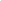 02/11/2010 Reply  ▼ ReplyReply allForwardDeleteMark as unreadMark as readDelete all from senderPrint messageView message sourceShow message historyHide message historyShow detailsHide details UMAR AZAM 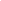 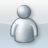 UMAR AZAMuazam_@hotmail.comChange pictureView profileTo khalil_w9@yahoo.com, izat662@gmail.com, ashrafs@sas-syseng.com, UMARHotmail Active View1 attachment (1177.1 KB)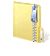 QuranArab...zipDownload(1177.1 KB)Download as zipSALAM.Dr. Umar Azam  B.A. Ph.D  F.R.S.A.  F.R.S.S.A., AuthorPlease see my Web Site  http://www.dr-umar-azam.com and sign my Guest Book with your detailed and honest comments.RE: THE ARABIC-URDU QURAN IS ATTACHED!‏To see messages related to this one, group messages by conversation.07/11/2010 Reply  ▼ ReplyReply allForwardDeleteMark as unreadMark as readDelete all from senderPrint messageView message sourceShow message historyHide message historyShow detailsHide details UMAR AZAM UMAR AZAMuazam_@hotmail.comChange pictureView profileTo khalil_w9@yahoo.comSALAM, KHALIL
 
I SHOULD THINK THAT EACH WOULD HAVETO REPENT AND DO TAUBAH BECAUSE THEY WERE NOT LAWFUL TO ONE ANOTHER AT THE TIME OF SINNING, BUT BECAME LAWFUL AFTERWARDS.  THESE ARE TWO DIFFERENT SITUATIONS  AND EVENTSIN TIME .  BUT PLEASE GET CONFIRMATION FROM:   http://www.askimam.org/
Dr. Umar Azam  B.A. Ph.D  F.R.S.A.  F.R.S.S.A., AuthorPlease see my Web Site  http://www.dr-umar-azam.com and sign my Guest Book with your detailed and honest comments.Date: Sat, 6 Nov 2010 15:17:47 -0700
From: khalil_w9@yahoo.com
Subject: Re: THE ARABIC-URDU QURAN IS ATTACHED!
To: uazam_@hotmail.comDEAR SIR   QUESTION ISIF (BOY & GIRL) DO "ZNAA" THEN LATER THEY GET MARRIED WITH EACH OTHERTHEN NOW HOW ABOUT THEM 1ST RELATION IN ISLAM ? IS 1ST MISTAKE IS CLEARED AFTER THEY MARRIED?PLZ LET ME KNOW THISTHANKSFull view||Back to messagesRE: Dream translation‏14/11/2010 Reply  ▼ ReplyReply allForwardDeleteMark as unreadMark as readDelete all from senderPrint messageView message sourceShow message historyHide message historyShow detailsHide details UMAR AZAM UMAR AZAMuazam_@hotmail.comChange pictureView profileTo muhammad sanusiWA LAIKUM SALAM, BR
 
YES, I'LL TRY TO INTERPRET YOUR DREAM.  WHAT WAS IT?
Dr. Umar Azam  B.A. Ph.D  F.R.S.A.  F.R.S.S.A., AuthorPlease see my Web Site  http://www.dr-umar-azam.com and sign my Guest Book with your detailed and honest comments.From: profmuhammad1@hotmail.com
To: uazam_@hotmail.com
Subject: Dream translation
Date: Sun, 14 Nov 2010 11:28:34 +0000

Assalam dr please do you translate dreams?From the dr_umar_azam@rocketmail.com  E-Mail AddressFlag this messageJANTARI 2011 LINKMonday, 22 November, 2010 22:46From: "Umar Azam" <dr_umar_azam@rocketmail.com>Add sender to Contacts To: zakirexports@sify.com